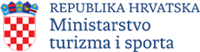 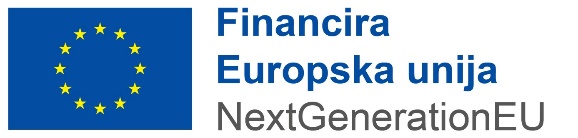 UPUTE ZA PRIJAVITELJEPoziv na dodjelu bespovratnih sredstavaJačanje održivosti te poticanje zelene i digitalne tranzicije poduzetnika u sektoru turizma(referentni broj: NPOO.C1.6.R1-I2.01)Otvoreni postupak u modalitetu privremenog pozivaOPĆE INFORMACIJEPutem Poziva na dostavu projektnih prijedloga za jačanje održivosti te poticanje zelene i digitalne tranzicije poduzetnika u sektoru turizma (u daljnjem tekstu: Poziv) definiraju se ciljevi, kriteriji i postupci za dodjelu bespovratnih sredstava namijenjenih provedbi projekata koji se financiraju iz Nacionalnog plana oporavka i otpornosti 2021. – 2026. (u daljnjem tekstu NPOO).Ove Upute za prijavitelje (u daljnjem tekstu: Upute) određuju pravila o načinu podnošenja projektnih prijedloga, navode kriterije prihvatljivosti i kriterije dodjele projektnih prijedloga, kriterije prihvatljivosti prijavitelja i, ako je primjenjivo, partnera, aktivnosti i izdataka te pravila provedbe postupka dodjele kojim se dodjeljuju bespovratna sredstva u okviru ovog Poziva.Vlada Republike Hrvatske je na sjednici održanoj 8. srpnja 2021. godine donijela Odluku o sustavu upravljanja i praćenju provedbe aktivnosti u okviru Nacionalnog plana oporavka i otpornosti 2021. – 2026. (NN 78/21). U skladu s navedenom Odlukom, nadležno tijelo za dodjelu bespovratnih sredstava za provedbu ulaganja je Tijelo državne uprave nadležno za komponentu/podkomponentu NPOO (TNK/P), a u smislu provedbe ovog Poziva to je Ministarstvo turizma i sporta.Pravna osnova:Ugovor o Europskoj uniji (konsolidirana verzija, SL C 115/13, 9.5.2008) (UEU);Ugovor o funkcioniranju Europske unije (konsolidirana verzija, SL C 115/47, 9.5.2008) (UFEU);Ugovor o pristupanju Republike Hrvatske Europskoj uniji (Međunarodni ugovori, br. 2/2012);Uredba (EU) 2021/241 Europskog Parlamenta i Vijeća od 12. veljače 2021. o uspostavi Mehanizma za oporavak i otpornost;Provedbenu odluku Vijeća Europske unije o odobrenju ocjene Plana oporavka i otpornosti RH od 28. srpnja 2021.Odluka o sustavu upravljanja i praćenju provedbe aktivnosti u okviru Nacionalnog plana oporavka i otpornosti 2021. – 2026. (NN 78/2021);Uredba (EU) 2020/852 Europskog Parlamenta i Vijeća od 18. lipnja 2020. o uspostavi okvira za olakšavanje održivih ulaganja i izmjeni Uredbe (EU) 2019/2088 (Uredba o EU taksonomiji);Delegirana Uredba Komisije (EU) 2021/2139 od 4. lipnja 2021. o dopuni Uredbe (EU) 2020/852 Europskog parlamenta i Vijeća utvrđivanjem kriterija tehničke provjere na temelju kojih se određuje pod kojim se uvjetima smatra da ekonomska djelatnost znatno doprinosi ublažavanju klimatskih promjena ili prilagodbi klimatskim promjenama i nanosi li ta ekonomska djelatnost bitnu štetu kojem drugom okolišnom cilju;Uredba (EU, Euratom) 2018/1046 Europskog parlamenta i Vijeća od 18. srpnja 2018. o financijskim pravilima koja se primjenjuju na opći proračun Unije, o izmjeni uredaba (EU) br. 1296/2013, (EU) br. 1301/2013, (EU) br. 1303/2013, (EU) br. 1304/2013, (EU) br. 1309/2013, (EU) br. 1316/2013, (EU) br. 223/2014, (EU) br. 283/2014 i Odluke br. 541/2014/EU te o stavljanju izvan snage Uredbe (EU, Euratom) br. 966/2012 (u daljnjem tekstu za ovu Uredbu uključujući sve pripadajuće izmjene koristi se naziv: Financijska uredba);Preporuka Komisije (EU) br. 2003/361/EC od 6. svibnja 2003. godine vezano za definiciju mikro, malih i srednjih poduzeća;Uredba Komisije (EU) 651/2014 od 17. lipnja 2014. o ocjenjivanju određenih kategorija potpora spojivima s unutarnjim tržištem u primjeni članaka 107. i 108. Ugovora (Službeni list Europske unije L187, 26.6.2014.); (u daljnjem tekstu za ovu Uredbu uključujući sve pripadajuće izmjene koristi se naziv: Uredba Komisije (EU) 651/2014);Uredba Komisije (EU) 2017/1084 od 14. lipnja 2017. o izmjeni Uredbe br. 651/2014 u vezi s potporama za infrastrukture luka i zračnih luka, pragova za prijavu potpora za kulturu i očuvanje baštine i za potpore za sportsku i višenamjensku rekreativnu infrastrukturu te regionalnih operativnih programa potpora za najudaljenije regije i o izmjeni Uredbe (EU) br. 702/2014 u vezi s izračunavanjem prihvatljivih troškova;Uredba Komisije (EU) 2020/972 od 2. srpnja 2020. o izmjeni Uredbe (EU) br. 1407 /2013 u pogledu njezina produljenja i o izmjeni Uredbe (EU) br. 651/2014 u pogledu njezina produljenja i odgovarajućih prilagodbi (OJ L 215, 7.7.2020);Uredba Komisije (EU) 2021/1237 od 23. srpnja 2021. o izmjeni Uredbe (EU) 651/2014 o ocjenjivanju određenih kategorija spojivih s unutarnjim tržištem u primjeni članaka 107. i 108. Ugovora;Uredba Komisije (EU) 1407/2013 od 18. prosinca 2013. o primjeni članaka 107. i 108. Ugovora o funkcioniranju Europske unije na de minimis potpore; koju je izmijenila Uredba Komisije (EU) 2020/972 od 2. srpnja 2020. o izmjeni Uredbe (EU) 1407 /2013 u pogledu njezina produljenja i o izmjeni Uredbe br. 651/2014 u pogledu njezina produljenja i odgovarajućih prilagodbi (OJ L 215, 7.7.2020, p. 3-6) (u daljnjem tekstu: de minimis Uredba);Uredba (EU) 2016/679 Europskog parlamenta i Vijeća od 27. travnja 2016. o zaštiti pojedinaca u vezi s obradom osobnih podataka i o slobodnom kretanju takvih podataka te o stavljanju izvan snage Direktive 95/46/EZ - Opća uredba o zaštiti podataka (GDPR);Zakon o poticanju razvoja malog gospodarstva (NN 29/02, 63/07, 53/2012, 56/13, 121/16);Zakon o trgovačkim društvima (NN 111/93, 34/99, 121/99, 52/00, 118/03,107/07, 146/08, 137/09, 152/11, 111/12, 68/13, 110/15, 40/19, 34/22);Zakon o obrtu (NN 143/13, 127/19, 41/20);Zakon o udrugama (NN 74/14, 70/17 i 98/19) Zakon o državnim potporama (NN 47/14, 69/17);Zakon o regionalnom razvoju Republike Hrvatske (NN 147/14, 123/17, 118/18);Zakon o brdsko-planinskim područjima (NN 118/18);Zakon o otocima (NN 116/18,73/20,70/21);  Zakon o potpomognutim područjima (NN 118/18)Zakon o profesionalnoj rehabilitaciji i zapošljavanju osoba s invaliditetom (NN. 157/13, 152/14, 39/18, 32/20);Zakon o ravnopravnosti spolova (NN 82/08, 69/17);Zakon o suzbijanju diskriminacije (NN 85/08, 112/12);Zakon o prostornom uređenju  (NN 153/13, 65/17, 114/18, 39/19, 98/19)Zakon o gradnji (NN 153/13, 20/17, 39/19, 125/19)Pravilnik o osiguranju pristupačnosti građevina osobama s invaliditetom i smanjene pokretljivosti (NN 78/13);Zakon o sprječavanju pranja novca i financiranja terorizma (NN 108/17, 39/19);Stečajni zakon (NN 71/15, 104/17, 36/22);Zakon o financijskom poslovanju i predstečajnoj nagodbi (NN 108/12, 144/12, 81/13, 112/13, 71/15, 78/15);Zakon o zaštiti prirode (NN 80/13, 15/18, 14/19, 127/19); Zakon o zaštiti okoliša (NN 80/13,153/13, 78/15, 12/18, 118/18); Zakon o klimatskim promjenama i zaštiti ozonskog sloja (NN 127/19)Zakon o zaštiti zraka (NN 127/19) Zakon o istraživanju i eksploataciji ugljikovodika (NN 52/18, 52/19, 30/21)Zakon o vodama (NN 66/19, 84/21)Zakon o financiranju vodnoga gospodarstva (NN 153/09, 90/11, 56/13, 154/14 , 119/15, 120/16, 127/17,  66/19)Zakon o gospodarenju otpadom (NN 84/2021)  Zakon o ugostiteljskoj djelatnosti (NN  85/15, 121/16, 99/18, 25/19, 98/19, 32/20, 42/20, 126/21)Pravilnik o razvrstavanju i kategorizaciji ugostiteljskih objekata iz skupine Kampovi (NN 54/16, 68/19, 120/19)Pravilnik o razvrstavanju, kategorizaciji i posebnim standardima ugostiteljskih objekata iz skupine Hoteli (NN 56/16, 120/19)Pravilnik za dodjelu oznake kvalitete ugostiteljskog objekta vrste Hotel (NN 9/16)Pravilnik o razvrstavanju i kategorizaciji ugostiteljskih objekata iz skupine ostali ugostiteljski objekti za smještaj (NN 54/16, 69/17)Pravilnik o razvrstavanju i kategorizaciji objekata u kojima se pružaju ugostiteljske usluge u domaćinstvu (NN 9/16, 54/16, 61/16, 69/17, 120/19)Zakon o pružanju usluga u turizmu (NN 130/17, 25/19, 98/19, 42/20, 70/21)Zakonu o zdravstvenoj zaštiti (NN 100/18, 125/19, 147/20)Zakon o gradnji (NN 153/13, 20/17, 39/19, 125/19)Pravilnik o jednostavnim i drugim građevinama i radovima (NN 112/2017, 34/18, 36/19, 98/19 i 31/20)   Zakon o neprocijenjenom građevinskom zemljištu (NN 50/20)Zakon o izmjenama i dopunama Zakona o istraživanju i eksploataciji ugljikovodika (NN 30/21)Zakon o sprječavanju unošenja i širenja stranih te invazivnih stranih vrsta i upravljanju njima (NN 15/18)Zakon o lovstvu (NN 99/18)  Uredba o informiranju i sudjelovanju javnosti i zainteresirane javnosti u pitanjima zaštite okoliša (NN 64/08)  Uredba o procjeni utjecaja zahvata na okoliš (NN 61/14 i 3/17)Zakonom o zaštiti i očuvanju kulturnih dobara (NN 69/99, 151/03, 157/03 Ispravak, 87/09, 88/10, 61/11 , 25/12, 136/12, 157/13, 152/14)Zakon o obnovljivim izvorima energije i visokoučinkovitoj kogeneraciji (NN, br.138/21); Zakon o energetskoj učinkovitosti (NN 127/14, 116/18, 25/20, 32/21, 41/21);Zakon o Hrvatskom registru o osobama s invaliditetom  (NN 64/01)Tehničke smjernice o primjeni načela nenanošenja bitne štete u okviru Uredbe o Mehanizmu za oporavak i otpornost Tehničkim smjernicama za pripremu infrastrukture za klimatske promjene u razdoblju 2021.-2027. (EK, C/2021/5430)Pravilnik o sustavu za praćenje, mjerenje i verifikaciju ušteda energije (NN 98/21)Odluka Europske komisije o Karti regionalnih potpora za Republiku Hrvatsku br. SA.64581 (2021/N);Karta regionalnih potpora za Hrvatsku (1. siječnja 2022. – 31. prosinca 2027.)Propisi koji se odnose na ovaj Poziv su propisi koji su na snazi (važeći) u trenutku njegove objave te se na Upute za prijavitelje i ostalu prateću dokumentaciju, kao i na sve odnose koji proizlaze iz Poziva, primjenjuje pozitivno zakonodavstvo što uključuje zakonske i podzakonske akte RH i EU koji su naknadno stupili na snagu, kao i sve njihove kasnije izmjene i dopune. Dužnost je prijavitelja provjeriti primjenjivo zakonodavstvo u trenutku dostave projektnog prijedloga, jer će se na prijavitelja primijeniti propisi koji su na snazi (važeći) u trenutku podnošenja projektnog prijedloga.Strateški okvir:Nacionalni plan oporavka i otpornosti 2021. – 2026;Nacionalna razvojna strategija Republike Hrvatske do 2030. godine (NN13/2021);Nacionalna strategija prilagodbe klimatskim promjenama u Republici Hrvatskoj za razdoblje do 2040. godine s pogledom na 2070. godinu (NN 46/2020);Europski zeleni plan COM(2019) 640 finalNovi akcijski plan za kružno gospodarstvo za čišću i konkurentniju EuropuEuropa spremna za digitalno doba.Indeks turističke razvijenosti jedinica lokalne samouprave u Republici Hrvatskoj za 2020. godinuAnaliza scenarija u okviru izrade Strategije razvoja održivog turizma do 2030. godinePredmet PozivaPredmet ovog Poziva je poticanje ulaganja više dodane vrijednosti poduzetnika koja će doprinijeti razvoju održivog turizma uz pomoć zelene i digitalne tranzicije te poticanje oporavka i otpornosti poduzetnika u cijelom lancu vrijednosti turizma.Svrha (cilj) PozivaSvrha ovog Poziva je razvoj turističkih proizvoda prihvatljivih za okoliš i učinkovitost resursa posebice onih u turistički slabije razvijenim područjima putem povezivanja poduzetnika u lancu vrijednosti turizma, povećanje otpornosti i produktivnosti poduzeća, kao i bolje pozicioniranje na turističkom tržištu kroz uvođenje inovacija i digitalnih tehnologija, uključujući i transformaciju privatnih iznajmljivača u poduzetnike.Uz navedeno, svrha ovog Poziva je i smanjenje učinaka prekomjernog turizma u najrazvijenijim turističkim područjima, održivi i niskougljični rast turizma visoke kvalitete u slabije razvijenim turističkim područjima te jačanje socijalne održivosti kroz povećanje zaposlenosti u lokalnim zajednicama.Sukladno NPOO-u, dio ukupnih ulaganja dodijelit će se za ulaganja usmjerena na ublažavanje klimatskih promjena ili prilagodbu tim promjenama, digitalizaciju, aktivnosti u skladu s kriterijima smanjenja emisija stakleničkih plinova, energetske učinkovitosti ili smanjenja otpada te za prelazak na kružno gospodarstvo. Također, dio ulaganja dodijelit će se za potporu ulaganjima koja doprinose zelenoj tranziciji te koja su usklađena sa zakonodavnim okvirom u području okoliša na razini EU, kao i na razini Republike Hrvatske.Ukupan raspoloživ iznos bespovratnih sredstava za dodjelu u okviru ovog Poziva je 1.250.000.000,00 HRK (165.903.510,52 EUR), od čega je iznos sredstava u Državnom proračunu RH osiguran iz Nacionalnog plana oporavka i otpornosti kako slijedi:Grupa 1: Razvoj turističkih proizvoda prihvatljivih za okoliš, učinkovitost resursa te zelenu i digitalnu tranziciju – 1.020.000.000,00 HRK (135.377.264,58 EUR) za sljedeće aktivnosti:potpora razvoju turističke ponude i sadržaja te procesima u turističkom poslovanju prihvatljivima za okoliš i učinkovitost resursa kod malih, srednjih i velikih poduzeća, uključujući ulaganja: u objekte, okoliš i opremu, razvoj inovativnih turističkih proizvoda, uvođenje kružnog gospodarstva,  ulaganja u opremu za postizanje i povećanje higijenskih, zdravstvenih i sigurnosnih uvjeta, osiguravanje preduvjeta za dobivanje eko certifikata (npr. EU ecolabel), povećanje energetske učinkovitosti i korištenje obnovljivih izvora energije,nabava opreme za digitalizaciju turističkog poslovanja kod malih, srednjih i velikih poduzeća ili smanjenja otpada te na prelazak na kružno gospodarstvo.Grupa 2: Zelena i digitalna tranzicija malih iznajmljivača te njihova transformacija u poduzetnike u turizmu i ugostiteljstvu – 50.000.000,00 HRK (6.636.140,42 EUR) za sljedeće aktivnosti: Ulaganja prihvatljiva za okoliš i učinkovitost resursa: u objekte, okoliš i opremu, razvoj inovativnih turističkih proizvoda, povećanje standarda i kvalitete proizvoda, uvođenje kružnog gospodarstva, ulaganja u opremu za postizanje i povećanje higijensko-zdravstvenih i sigurnosnih uvjeta, osiguravanje preduvjeta za dobivanje eko certifikata (npr. EU ecolabel), ulaganja u povećanje energetske učinkovitosti, korištenje obnovljivih izvora energije, potpora procesima digitalizacije turističkog poslovanja kod mikro poduzeća;Grupa 3: Poticanje razvoja proizvoda i usluga te poslovnih modela u ekosustavima u lancu vrijednosti turizma koje doprinose zelenoj i digitalnoj tranziciji i rješavanju ključnih izazova u sektoru turizma – 180.000.000 HRK (23.890.105,51 EUR) za sljedeće aktivnosti:ulaganja u aktivnosti istraživanja i inovacija kod malih, srednjih i velikih poduzeća u cjelokupnom lancu vrijednosti turizma, uključujući i njihovo umrežavanje, razvoj inovativnih turističkih proizvoda, ulaganja u prijenos tehnologije i suradnju među poduzećima, istraživačkim centrima i u sektoru visokog obrazovanja.Važne napomene: Kroz ovaj Poziv u okviru Grupe 1 najmanje 296.052.631,58 HRK (39.292.936,70 EUR) za mikro, mala i srednja poduzeća i	328.947.368,42 HRK (43.658.818,56 EUR) za velika poduzeća, odnosno sveukupno 625.000.000,00 HRK (82.951.755,26 EUR) dodijelit će se za ulaganja usmjerena na ublažavanje ili prilagodbu klimatskim promjenama, digitalizaciju aktivnosti u skladu s kriterijima smanjenja emisija stakleničkih plinova, energetsku učinkovitost i smanjenje otpada, kao i na uvođenje kružnog gospodarstva.Kroz ovaj Poziv u okviru Grupe 1 najmanje 25.000.000,00 HRK (3.318.070,21 EUR) bit će usmjereno na digitalnu tranziciju poduzeća.Zadržava se pravo ne dodijeliti sva raspoloživa sredstva u okviru ovog Poziva. Također, zadržava se pravo preraspodjele sredstava između grupa u okviru ovog Poziva, u slučaju da na razini određene grupe ostanu raspoloživa sredstva.Pravila koja se odnose na državne potpore i de minimis potpore (potpore male vrijednosti)Bespovratna sredstva koja se dodjeljuju u okviru ovog Poziva predstavljaju državnu potporu u smislu članka 107. stavka 1. Ugovora o funkcioniranju Europske unije (u daljnjem tekstu: UFEU) ili de minimis potporu u smislu Uredbe Komisije (EU) br. 1407/2013 od 18. prosinca 2013. o primjeni članka 107. i 108. Ugovora o funkcioniranju Europske unije na de minimis potpore i Uredbe Komisije (EU) 2020/972 od 2. srpnja 2020. o izmjeni Uredbe (EU) br. 1407/2013 u pogledu njezina produljenja i o izmjeni Uredbe (EU) br. 651/2014 u pogledu njezina produljenja i odgovarajućih prilagodbi (u daljnjem tekstu: de minimis Uredba).Državne potpore u okviru ovog Poziva dodjeljuju se na temelju Programa dodjele državnih potpora za ulaganja u sektoru turizma (Dodatak 1.) (u daljnjem tekstu: Program dodjele potpora) i spojive su s unutarnjim tržištem u smislu članka 107. stavka 3. točke (c) UFEU te su izuzete od prijave Europskoj komisiji na ocjenu prema članku 108. stavku 3. UFEU ako ispunjavaju uvjete iz Uredbe Komisije (EU) br. 651/2014 od 17. lipnja 2014. o ocjenjivanju određenih kategorija potpora spojivima s unutarnjim tržištem u primjeni članaka 107. i 108. Ugovora o funkcioniranju Europske unije, Uredbe Komisije (EU) br. 2017/1084 od 14. lipnja 2017. o izmjeni Uredbe (EU) br. 651/2014 u vezi s potporama za infrastrukture luke i zračnih luka, pragova za prijavu potpora za kulturu i očuvanje baštine i za potpore za sportsku i višenamjensku rekreativnu infrastrukturu te regionalnih operativnih programa potpora za najudaljenije regije i o izmjeni Uredbe (EU) br. 702/2014 u vezi s izračunavanjem prihvatljivih troškova, Uredbe Komisije (EU) 2020/972 od 2. srpnja 2020. o izmjeni Uredbe (EU) br. 1407/2013 u pogledu njezina produljenja i o izmjeni Uredbe (EU) br. 651/2014 u pogledu njezina produljenja i odgovarajućih prilagodbi i Uredbe (EU) 2021/1237 od 23. srpnja 2021. o izmjeni Uredbe (EU ) br. 651/2014 o ocjenjivanju određenih kategorija potpora spojivima s unutarnjim tržištem u primjeni članka 107. i 108. Ugovora (u daljnjem tekstu: Uredba 651/2014).De minimis potpore u okviru ovog Poziva dodjeljuju se na temelju Programa dodjele de minimis potpora (potpora male vrijednosti) u sektoru turizma (Dodatak 2.) (u daljnjem tekstu: Programa de minimis potpora) u skladu s uvjetima propisanima de minimis Uredbom.Kategorije i vrste državnih potpora koje se dodjeljuju u okviru ovog Poziva posebno su opisane u dijelu ovog Poziva koji se odnosi na svaku od navedene tri grupe aktivnosti (Grupa 1: Razvoj turističkih proizvoda prihvatljivih za okoliš, učinkovitost resursa te zelenu i digitalnu tranziciju, Grupa 2: Zelena i digitalna tranzicija malih iznajmljivača te njihova transformacija u poduzetnike u turizmu i ugostiteljstvu i Grupa 3: Poticanje razvoja proizvoda i usluga te poslovnih modela u ekosustavima u lancu vrijednosti turizma koje doprinose zelenoj i digitalnoj tranziciji i rješavanju ključnih izazova u sektoru turizma i moraju ispunjavati uvjete spojivosti državne potpore s pravilima koji su za dotičnu kategoriju i vrstu potpore utvrđeni u poglavlju III. Uredbe 651/2014. Također, potpore u okviru ovog Poziva moraju ispunjavati opće uvjete spojivosti državne potpore koji su utvrđeni u poglavlju I. Uredbe 651/2014. Državne potpore u okviru ovog Poziva moraju imati učinak poticaja. To znači da prijavitelji ne smiju započeti s provedbom aktivnosti/radova na projektu prije prijave projektnog prijedloga sukladno ovom Pozivu (čl. 6. Uredbe 651/2014). Početkom radova/aktivnosti na projektu smatra se početak građevinskih radova povezanih s ulaganjem ili prva zakonski obvezujuća obveza za naručivanje opreme ili bilo koja druga obveza koja ulaganje čini neopozivim, ovisno o tome što nastupi prije. Kupnja zemljišta i pripremni radovi, primjerice ishođenje dozvola i provođenje studija izvedivosti, ne smatraju se početkom radova. Učinak poticaja ne odnosi se na potpore koje se dodjeljuju za kulturu i očuvanje baštine. Državne potpore koje se dodjeljuju za sve tri grupe aktivnosti u okviru ovog Poziva moraju ispunjavati uvjete iz članka 8. Uredbe 651/2014, koji se odnose na zbrajanje (kumulaciju) potpora, a koji su detaljno utvrđeni Programom dodjele potpora. Pritom je osobito važno voditi računa o sljedećem: pri određivanju poštuje li se najviši primjenjivi prag prijave iz članka 4. Uredbe br. 651/2014, Uredbe br. 2017/1084, Uredbe br. 2020/972 i Uredbe br. 2021/1237 i maksimalni intenziteti državnih potpora za kategorije i vrste potpora u okviru ovog Poziva u obzir se uzima ukupni iznos potpora za djelatnost, projekt ili poduzetnika kojima je dodijeljena državna potpora;ako se financiranje Unije kojim centralno upravljaju institucije, agencije, zajednička poduzeća ili druga tijela Unije koja nisu pod izravnom ili neizravnom kontrolom države članice kombinira s državnim potporama, za potrebe određivanja poštuju li se pragovi za prijavu i maksimalni intenziteti potpore ili maksimalni iznosi potpore, u obzir se uzimaju samo državne potpore, pod uvjetom da ukupan iznos javnog financiranja dodijeljen u odnosu na iste prihvatljive troškove ne premašuje najpovoljniju stopu financiranja utvrđenu u primjenjivim propisima zakonodavstva Unije;državna potpora dodijeljena u okviru ovog Poziva čije je troškove moguće utvrditi, a koja se izuzima od prijave Komisije, može se zbrajati: s bilo kojom drugom državnom potporom pod uvjetom da se dotične mjere odnose na različite prihvatljive troškove koje je moguće utvrditi;s bilo kojom drugom državnom potporom koja se odnosi na iste prihvatljive troškove, bilo da se oni djelomično ili potpuno preklapaju, isključivo ako se tim zbrajanjem ne premašuje najviši intenzitet potpore ili iznos potpore koji je primjenjiv na tu potporu na temelju Uredbe br. 651/2014 (kako je izmijenjena i dopunjena uredbama br. 2017/1084, br. 2020/972 i br. 2021/1237);državne potpore koje se dodjeljuju u okviru ovog Poziva ne zbrajaju se s potporama de minimis u odnosu na iste prihvatljive troškove ako bi njihovo zbrajanje dovelo do toga da određeni intenzitet potpore premaši intenzitete potpore utvrđene u poglavlju III. Uredbe 651/2014.De minimis potpore koje se dodjeljuju za aktivnosti u okviru ovog Poziva mogu se, u skladu s de minimis Uredbom, zbrajati s drugim de minimis potporama koje su dodijeljene u skladu s Uredbom Europske komisije (EU) br. 360/2012 o primjeni članaka 107. i 108. Ugovora o funkcioniranju Europske unije na de minimis potpore koje se dodjeljuju poduzetnicima koji pružaju usluge od općeg gospodarskog interesa do gornjih granica utvrđenih u navedenoj Uredbi. Također, mogu se zbrajati s drugim de minimis potporama do odgovarajuće gornje granice utvrđene člankom 3. stavkom 2. de minimis Uredbe. De minimis potpore u okviru ovog Poziva mogu se zbrajati i s bilo kojom drugom državnom potporom koja se odnosi na iste prihvatljive troškove, bilo da se oni djelomično ili potpuno preklapaju, isključivo ako to zbrajanje ne dovodi do premašivanja najvišeg intenziteta potpore ili iznosa potpore koji je primjenjiv na tu potporu koji je utvrđen Uredbom 651/2014, odnosno odlukom Europske komisije. De minimis potpore koje nisu dodijeljene za određene prihvatljive troškove ili se njima ne mogu pripisati, mogu se zbrajati s drugim državnim potporama dodijeljenima u skladu s Uredbom 651/2014 ili odlukom Europske komisije. U okviru ovog Poziva, državne potpore se sukladno Uredbi 651/2014 i Programu dodjele potpora, ne mogu dodijeliti:prijaviteljima za djelatnosti povezane s izvozom u treće zemlje ili države članice, to jest za potpore izravno povezane s izvezenim količinama, uspostavom i radom distribucijske mreže ili ostalim tekućim troškovima povezanima s izvoznom djelatnošću;ako se dodjela potpore uvjetuje davanjem prednosti uporabi domaće robe u odnosu na uvezenu robu;prijaviteljima iz sektora primarne poljoprivredne proizvodnje; prijaviteljima iz sektora ribarstva i akvakulture, kako je obuhvaćeno Uredbom (EU) br. 1379/2013 Europskog parlamenta i Vijeća od 11. prosinca 2013. o zajedničkom uređenju tržišta proizvodima ribarstva i akvakulture, izmjeni uredbi Vijeća (EZ) br. 1184/2006 i (EZ) br. 1224/2009 i stavljanju izvan snage Uredbe Vijeća (EZ) br. 104/2000 (SL L 354, 28.12.2013., str.1.), uz iznimku potpora za usavršavanje, potpora za pristup MSP-ova financiranju, potpora u području istraživanja i razvoja, potpora za inovacije za MSP-ove, potpora za radnike u nepovoljnom položaju i radnike s invaliditetom, regionalnih potpora za ulaganje u najudaljenijim regijama, programa regionalnih operativnih potpora, potpora za projekte operativne skupine Europskog partnerstva za inovacije („EIP”) za produktivnost i održivost u poljoprivredi, potpora za projekte lokalnog razvoja pod vodstvom zajednice („CLLD”), potpora za projekte europske teritorijalne suradnje i potpora uključenih u financijske proizvode koji se podupiru iz fonda InvestEU, osim za djelatnosti navedene u članku 1. stavku 1. Uredbe Komisije (EU) br. 717/2014 od 27. lipnja 2014. o primjeni članaka 107. i 108. UFEU na de minimis potpore u sektoru ribarstva i akvakulture (SL L 190, 28.6.2014., str.45.); za aktivnosti u sektoru prerade i stavljanja na tržište poljoprivrednih proizvoda, u sljedećim slučajevima:ako je iznos potpore fiksno utvrđen na temelju cijene ili količine takvih proizvoda kupljenih od primarnih proizvođača, odnosno koje na tržište stavljaju predmetni poduzetnici;ako su potpore uvjetovane njihovim djelomičnim ili potpunim prenošenjem na primarne proizvođače;za aktivnosti usmjerene na zatvaranje nekonkurentnih rudnika ugljena, kako su obuhvaćene Odlukom Vijeća 2010/787/EU;za kategorije regionalnih potpora kako je navedeno u članku 13. Uredbe br. 651/2014 (kako je izmijenjena Uredbama 2017/1084, 2020/972 i 2021/1237);poduzetnik aktivan u jednom ili više neprihvatljivih sektora ili djelatnosti, a ima i druge djelatnosti koje su obuhvaćene područjem primjene Programa državnih potpora i Programa potpora male vrijednosti, može ostvariti pravo na potporu dodijeljenu u odnosu na potonje sektore ili djelatnosti, uz uvjet da sektori ili aktivnosti isključeni iz djelokruga Programa državnih potpora, Programa potpora male vrijednosti i ovih Uputa ne ostvaruju korist od potpore dodijeljene u okviru ovog Poziva. U tom pogledu korisnik potpore dužan je osigurati navedeno razdvajanje prihvatljivih od neprihvatljivih sektora bilo podjelom aktivnosti ili razdvajanjem troškova.U okviru ovog Poziva, sukladno Uredbi 651/2014 i Programu dodjele potpora, ne mogu se dodijeliti državne potpore koje same po sebi, s obzirom na uvjete koji su s njima povezani ili s obzirom na način financiranja, podrazumijevaju neizbježnu povredu prava Unije, a posebno:potpore čija dodjela ovisi o obvezi korisnika da ima poslovni nastan u određenoj državi članici ili da većina njegovih poslovnih jedinica ima poslovni nastan u toj državi članici. Međutim, zahtjev da ima poslovnu jedinicu ili podružnicu u državi članici koja dodjeljuje potporu u trenutku plaćanja potpore dopušten je;potpore čija dodjela ovisi o obvezi korisnika da upotrebljava robu proizvedenu ili usluge pružene na državnom području;potpore kod kojih se korisnicima ograničava mogućnost uporabe rezultata istraživanja, razvoja i inovacija u ostalim državama članicama;poduzetniku koji, kako je navedeno u Uredbi br. 651/2014 (kako je izmijenjena i dopunjena uredbama 2017/1084, 2020/972 i 2021/1237), članku 1. stavku 4.a) nije izvršio nalog za povrat na temelju prethodne odluke Komisije kojom je potpora što ju je dodijelila ista država članica ocijenjena nezakonitom i nespojivom s unutarnjim tržištem, uz iznimku programa potpora za nadoknadu štete prouzročene određenim prirodnim katastrofama i programa potpora prema članku 19.b, odjeljku 2.a te odjeljku 16. poglavlja III. Uredbe br. 651/2014 (kako je izmijenjena i dopunjena uredbama 2017/1084, 2020/972 i 2021/1237); kao jednokratna potpora u korist poduzetnika iz točke a); poduzetnicima u teškoćama, uz iznimku potpora na temelju programa potpora za nadoknadu štete prouzročene određenim prirodnim katastrofama, programa potpora za novoosnovana poduzeća i programa regionalnih operativnih potpora, ako se tim programima poduzetnici u teškoćama ne dovode u povlašteni položaj u odnosu na druge poduzetnike. Međutim, odstupajući od toga, potpore u okviru ovog Poziva odnose se na poduzetnike koji na dan 31. prosinca 2019. nisu bili u teškoćama, ali su u razdoblju od 1. siječnja 2020. do 31. prosinca 2021. postali poduzetnici u teškoćama;poduzetniku koji nema poslovnu jedinicu ili podružnicu u Republici Hrvatskoj u trenutku plaćanja potpore;poduzetnicima koji su u postupku predstečajne nagodbe, stečaja ili likvidacije sukladno odredbama Stečajnog zakona (NN 71/15; 104/17, 36/22).De minimis potpore za aktivnosti u okviru ovog Poziva ne mogu se dodijeliti:poduzetnicima koji djeluju u sektoru ribarstva i akvakulture sukladno Uredbi Parlamenta i Vijeća (EZ) br. 1379/2013;poduzetnicima koji djeluju u primarnoj proizvodnji poljoprivrednih proizvoda;poduzetnicima koji djeluju u sektoru prerade i stavljanja na tržište poljoprivrednih proizvoda, i to u sljedećim slučajevima: kada je iznos potpore fiksno utvrđen na temelju cijene ili količine tih proizvoda nabavljenih od primarnih proizvođača ili ih oni prodaju na tržištu;kada je potpora uvjetovana ili se djelomično ili u cijelosti prenosi na proizvođače primarnih poljoprivrednih proizvoda;djelatnostima usmjerenim izvozu u treće zemlje ili države članice EU, odnosno ako je de minimis potpora izravno vezana uz izvezene količine, uspostavu i funkcioniranje distribucijske mreže ili s drugim tekućim troškovima vezanim isključivo uz izvozne aktivnosti;u slučaju kada se dodjela potpore uvjetuje uporabom domaćih proizvoda u odnosu na uvozne.Ako poduzetnik istodobno obavlja djelatnost u sektorima navedenim u točkama a), b) i c) i aktivnosti koje su obuhvaćene područjem na koje se odnosi ovaj Poziv, ovaj Poziv će se primjenjivati na te aktivnosti, pod uvjetom da isključeni sektori iz točki a), b) i c) ne ostvaruju koristi od de minimis potpore dodijeljene za aktivnosti u okviru ovog Poziva. U tom slučaju, korisnik de minimis potpore u okviru ovog Poziva je u obvezi na primjeren način osigurati razdvajanje navedenih aktivnosti, primjerice vođenjem odvojenog knjigovodstva (razdvajanjem troškova) ili organizacijskim razdvajanjem djelatnosti koje su obuhvaćene područjem primjene Programa de minimis potpora, odnosno ovog Poziva od djelatnosti kojima se sukladno točkama a), b) i c) ovog članka ne mogu dodijeliti potpore u okviru Programa de minimis potpora, odnosno ovog Poziva te dostaviti izjavu davatelju potpore kojom potvrđuje to razdvajanje.Činjenice vezane uz naprijed navedena isključenja dodjele državnih potpora i de minimis potpora u okviru ovog Poziva dokazuju se Izjavom prijavitelja Grupa 1 i 2  (Obrazac 2.1., Obrazac 2.2.,) ili Izjavom prijavitelja/partnera Grupa 3 (Obrazac 2.3.).Obveze prijavitelja vezane uz financiranje projektaPrijavitelj se obvezuje iz vlastitih sredstva ili osiguravanjem financiranja na drugi način (sredstvima koja ne predstavljaju sredstva iz bilo kojeg javnog izvora, uključujući sredstva Unije) osigurati: • sredstva za financiranje razlike između iznosa ukupnih prihvatljivih troškova projekta te iznosa bespovratnih sredstava; • sredstva za financiranje ukupnih neprihvatljivih troškova projektnog prijedloga. Prijavitelj mora predvidjeti zatvaranje financijske konstrukcije projekta ili Ugovorom o kreditu ili vlastitim sredstvima na sljedeći način:1.	Financiranje  kreditom banke Ako se udio privatnog sufinanciranja prijavitelja podmiruje kreditom banke, prijavitelj prilikom predaje projektne prijave mora dostaviti neobvezujuće pismo namjere banke, a najkasnije 25 dana nakon donošenja Odluke o financiranju, a prije potpisivanja Ugovora mora dostaviti MINTS-u Ugovor o kreditu na minimalni iznos ukupne vrijednosti projekta umanjen za iznos traženih bespovratnih sredstava. Izračun: Neobvezujuće pismo namjere banke/Ugovor o kreditu = ukupna vrijednost projekta – tražena bespovratna sredstva 2.	Financiranje  vlastitim sredstvima Ako se udio privatnog sufinanciranja prijavitelja podmiruje iz vlastitih izvora, prijavitelj prilikom predaje projektne prijave mora dostaviti izjavu da ima osiguran iznos vlastitog sufinanciranja, a najkasnije 25 dana nakon donošenja Odluke o financiranju, a prije potpisivanja Ugovora mora dostaviti MINTS-u dokaz (izvod) da je na posebnom projektnom računu osigurao sredstva u visini ukupne vrijednosti projekta umanjen za iznos traženih bespovratnih sredstava. Izvod ne smije biti sa stanjem na dan koji je stariji od 25 dana od dana donošenja Odluke o financiranju.Izračun:Iznos sredstava na posebnom projektnom računu = ukupna vrijednost projekta – tražena bespovratna sredstva3.	Kombinirano  financiranjeAko se udio privatnog sufinanciranja prijavitelja podmiruje kombinirano, i kreditom banke i vlastitim sredstvima, prijavitelj prilikom predaje projektne prijave dostavlja Izjavu o vlastitim sredstvima i neobvezujuće pismo namjere banke, a najkasnije 25 dana nakon donošenja Odluke o financiranju, a prije potpisivanja Ugovora, mora MINTS-u dostaviti Ugovor o kreditu i Dokaz (izvod) o iznosu sredstava na posebnom projektnom računu. Zbroj navedenih izvora mora odgovarati ukupnoj vrijednosti projekta umanjenoj za iznos traženih bespovratnih sredstava. O omjerima sredstava iz kredita i vlastitih sredstava prijavitelj može samostalno odlučiti vodeći računa da njihov zbroj mora odgovarati navedenoj definiciji zatvorene financijske konstrukcije. Izvod ne smije biti sa stanjem na dan koji je stariji od 25 dana od dana donošenja Odluke o financiranju.Izračun:Ugovor o kreditu + Iznos sredstava na posebnom projektnom računu = ukupna vrijednost projekta – tražena bespovratna sredstva Omjeri kredita i vlastitih sredstava nisu određeni.Činjenice vezane uz naprijed navedene obveze prijavitelja vezane uz financiranje projekta dokazuju se Investicijskom studijom.Dvostruko financiranjeNačelo zabrane dvostrukog financiranja podrazumijeva da nije dopušteno dvostruko financiranje istih troškova iz Mehanizma za oporavak i otpornost i drugih programa Unije te javnih izvora. Temeljem načela nekumulativnosti i izbjegavanja dvostrukog financiranja pojedinom korisniku bespovratna sredstva mogu se dodijeliti samo jednom za svako djelovanje, a isti troškovi ni u kakvim okolnostima ne smiju se dvaput financirati iz proračuna (dokazuje se: Izjavom prijavitelja (Obrazac 2.1., 2.2. i 2.3.), ostalim dostupnim izvorima). Prijavitelji ne smiju tražiti/primiti sredstva iz drugih javnih izvora za troškove koji će im biti nadoknađeni u okviru prijavljenog i za financiranje odabranog projekta.GRUPA 1: RAZVOJ TURISTIČKIH PROIZVODA PRIHVATLJIVIH ZA OKOLIŠ, UČINKOVITOST RESURSA TE ZELENU I DIGITALNU TRANZICIJUPredmet PozivaPredmet ovog Poziva u sklopu Grupe 1 je poticanje ulaganja poduzetnika u turizmu, u svim kategorijama Indeksa turističke razvijenosti (u daljnjem tekstu: ITR),  u slijedeće:ugostiteljske objekte za smještaj više dodane vrijednosti i/ili, dodatni sadržaj ugostiteljskih objekata za smještaj i/ili, turističko ugostiteljske objekte zabavnih i tematskih parkova gdje sve tri kategorije ulaganja uvode procese prihvatljive za okoliš, kružno gospodarstvo, digitalne tehnologije i unaprjeđuju higijensko-zdravstvene i sigurnosne uvjete. Ugostiteljski objekti za smještajPotiču se ulaganja u sljedeće vrste ugostiteljskih objekata za smještaj iz skupine „Hoteli“:Hotel,Hotel baština (heritage),Difuzni hotel,Aparthotel,Turističko naselje,Lječilišne vrste; Lječilišni hotel baština, Lječilišni hotel, Lječilišni aparthotel, Lječilišno turističko naselje, Lječilišni difuzni hotel,Hoteli posebnog standarda; Hotel business, Hotel meetings, Hotel congress, Hotel club, Hotel holiday resort, Hotel coastal holiday resort, Hotel family, Hotel small & friendly, Hotel senior citizens, Hotel health & fitness, Hotel wellness, Hotel diving club, Hotel motel, Hotel ski, Hotel za osobe s invaliditetom i Hotel bike.Potiču se ulaganja u sljedeće vrste ugostiteljskih objekata za smještaj iz skupine „Kampovi“:Kamp,Glamping.Potiču se i ulaganja zdravstvenih ustanova koje pružaju usluge u zdravstvenom turizmu u ugostiteljske objekte za smještaj ukoliko je obavezni sadržaj ugostiteljskog objekta za smještaj  u korisnoj površini objekta veći od 50% u odnosu na neobavezni sadržaj koji se odnosi na pružanje zdravstvenih usluga. Rezultat ulaganja po završetku provedbe projekta u godini m u ugostiteljske objekte za smještaj koji se razvrstavaju u kategorije mora biti minimalno kategorija 4 zvjezdice u ITR 1 ili minimalno kategorija 3 zvjezdice u ITR 0,2,3,4. U kategoriji ITR-a 1 potiču se ulaganja u postojeće ugostiteljske objekte za smještaj ako ne dolazi do povećanja smještajnih kapaciteta. Dodatni sadržaji ugostiteljskih objekata za smještaj.Potiču se ulaganja u dodatni, odnosno neobavezni sadržaj koji se kreira s ciljem pružanja drugih usluga u sklopu ugostiteljskog objekta za smještaj za vrste kao u stavku a) Ugostiteljski objekti za smještaj točki 2.1. Predmet ovog Poziva Grupa 1 Turističko ugostiteljski objekti zabavnih i tematskih parkovaPotiču se ulaganja u turističko ugostiteljske objekte zabavnih i tematskih parkova koji uvode inovativan sadržaj. U kategoriji ITR-a 1 potiču se ulaganja u postojeće turističko ugostiteljske objekte zabavnih i tematskih parkova ako ne dolazi do povećanja prihvatnih kapaciteta.Svrha (cilj) Poziva Svrha ovog Poziva u sklopu Grupe 1 je poduprijeti zelenu tranziciju i razvoj održivog i cjelogodišnjeg poslovanja poduzetnika u turizmu kroz razvoj raznovrsne ponude i sadržaja visoke dodane vrijednosti i kroz poticanje ulaganja u procese prihvatljive za okoliš, poduprijeti digitalizaciju poslovanja s ciljem povećanja produktivnosti poduzeća te boljeg pozicioniranja poduzeća na turističkom tržištu te jačanja otpornosti poduzeća u turizmu kroz aktivnosti podizanja i unaprjeđenja higijensko-zdravstvenih i sigurnosnih uvjeta te jačanja vještina. Nadalje, svrha Poziva u sklopu Grupe 1 je jačati socijalnu održivost kroz povećanje zaposlenosti u lokalnim zajednicama i u konačnici razviti održiv turizam u slabije razvijenim turističkim područjima, a posebno na kontinentu te povećati kvalitetu postojeće turističke ponude što će doprinijeti i teritorijalnoj koheziji.Poziv u okviru Grupe 1 će se usredotočiti na ulaganja poduzetnika u turizmu u ekološki prihvatljive procese i učinkovitost njihovih resursa, radi ostvarivanja ciljeva EU taksonomije:ublažavanja i prilagodbe klimatskim promjenama,održive uporabe prirodnih resursa,prijelaza na kružno gospodarstvo,sprječavanja i suzbijanja onečišćenja okoliša,zaštite i obnove biološke raznolikosti i ekosustava.Za potrebe praćenja postignuća projekta, prijavitelj je obvezan na razini projektnog prijedloga navesti konkretne vrijednosti za sve pokazatelje koje će ostvariti provedbom projekta.Obrazloženje kratica:n = godina predaje projektnog prijedloga (2022.)m = godina završetka projekta n – 1 = 2021. godinam + 1 = prva godina nakon godine završetka projektam + 3 = treća godina nakon godine završetka projektaU slučaju da Korisnik ne ostvari planiranu razinu pokazatelja navedenih u projektnom prijedlogu, NT ima pravo od Korisnika zatražiti izvršenje povrata sredstava sukladno Prilogu 5. Pravila o financijskim korekcijama.Ukupan raspoloživ iznos bespovratnih sredstava za dodjelu u okviru Grupe 1 ovog Poziva je 1.020.000.000,00 HRK (135.377.264,58 EUR) gdje je indikativna raspodjela bespovratnih sredstava kako slijedi:mikro, mala i srednja poduzeća – 500.000.000,00 HRK (66.361.404,21 EUR),velika poduzeća – 520.000.000,00 HRK (69.015.860,38 EUR).U sklopu ovog Poziva u navedenoj grupi najviši, odnosno najniži iznos bespovratnih sredstava koji se može dodijeliti po pojedinom projektu unutar grupe iznosi: najniži iznos 2.000.000,00 HRK (265.445,62 EUR),najviši iznos 50.000.000,00 HRK (6.636.140,42 EUR).Visina dodijeljenih bespovratnih sredstava ne može prijeći 50.000.000 HRK (6.636,14 EUR) za nekoliko projekata raznih prijavitelja u situacijama kada određeni poduzetnik (matično društvo), u ovom slučaju prijavitelj, nad jednim ili više poduzetnika (društvo kći), također prijaviteljima, ima vladajući utjecaj (kontrolu) sukladno odredbama Hrvatskih standarda financijskog izvještavanja (HSFI) ili Međunarodnih standarda financijskog izvještavanja (MSFI). Radi otklanjanja dvojbe u prethodno opisanu situaciju ne ulaze sudjelujući interesi (sudjelujući udjel, pridruženi poduzetnik), već samo ovisna društva. Navedeno će se provjeravati putem javno dostupnih konsolidiranih financijskih izvješća u Republici Hrvatskoj. Prijavitelj se obvezuje iz vlastitih sredstava i/ili osiguravanjem financiranja na drugi način (sredstvima koja ne predstavljaju sredstva iz bilo kojeg javnog izvora, uključujući sredstva Unije) osigurati:sredstva za financiranje razlike između iznosa ukupnih prihvatljivih troškova projekta te iznosa bespovratnih sredstava;sredstva za financiranje ukupnih neprihvatljivih troškova projektnog prijedloga.Važne napomene: Kroz ovaj Poziv u okviru Grupe 1 najmanje 296.052.631,58 HRK (39.292.936,70 EUR) za mikro, mala i srednja poduzeća i	328.947.368,42 HRK (43.658.818,56 EUR) za velika poduzeća, odnosno sveukupno 625.000.000,00 HRK (82.951.755,26 EUR) dodijelit će se za ulaganja usredotočena na ublažavanje ili prilagodbu klimatskim promjenama, digitalizaciju aktivnosti u skladu s kriterijima smanjenja emisija stakleničkih plinova, energetsku učinkovitost i smanjenje otpada, kao i na uvođenje kružne ekonomije.Kroz ovaj Poziv u okviru Grupe 1 najmanje 25.000.000,00 HRK (3.318.070,21 EUR) bit će usmjereno na digitalnu tranziciju poduzeća.Opće obaveze koje se odnose na isključenje za dodjelu državne potpore/potpore male vrijednosti (de minimis potpore) i odnose se na projekte koji će biti financirani u okviru ovog Poziva navedene su u točki 1.3. ovog Poziva.Dodatno, potpore za aktivnosti u okviru ove Grupe ne mogu se dodijeliti:poduzetnicima koji su u postupku predstečajne nagodbe, stečaja ili likvidacije sukladno odredbama Stečajnog zakona (NN 71/15; 104/17, 36/22);poduzetniku koji nije ispunio obveze vezane uz plaćanje dospjelih poreznih obveza i obveza za mirovinsko i zdravstveno osiguranje u skladu sa zakonskim odredbama Republike Hrvatske, odnosno u skladu sa zakonskim odredbama zemlje u kojoj su osnovani (ukoliko je primjenjivo);poduzetniku koji nema podmirene obveze prema svojim zaposlenicima po bilo kojoj osnovi;poduzetniku i/ili osobama ovlaštenim za zastupanje korisnika potpore u tom poduzetniku, protiv kojih je izrečena pravomoćna osuđujuća kaznena presuda za jedno ili više kaznenih djela: prijevara, prijevara u gospodarskom poslovanju, preuzimanje mita u gospodarskom poslovanju, zlouporaba u postupku javne nabave, utaja poreza ili carine, subvencijska prijevara, pranje novaca, zlouporaba položaja i ovlasti, nezakonito pogodovanje, primanje mita, davanje mita, trgovanje utjecajem, protuzakonito posredovanje, udruživanje za počinjenje kaznenog djela, zločinačko udruženje i počinjenje kaznenog djela u sustavu zločinačkog udruženja i zlouporaba obavljanja dužnosti državne vlasti, terorizma ili kaznenih djela povezanih s terorističkim aktivnostima, dječjim radom ili drugim oblicima trgovanja ljudima sukladno odredbama Kaznenog zakona (NN 125/11, 144/12, 56/15, 61/15, 101/17, 118/18, 126/19).U okviru ove grupe dodjeljivat će se sljedeće kategorije potpora (u daljnjem tekstu Potpora):Regionalne potpore iz članka 14. Uredbe 651/2014 i članka 9. Programa dodjele državnih potpora.Intenzitet potpore u bruto ekvivalentu bespovratnog sredstva za bespovratne potpore mora biti u skladu s važećom kartom regionalnih potpora za Republiku Hrvatsku (u skladu s člankom 107. stavkom 3. točka (a) Ugovora, odnosno stavkom 3. točka (c), na razdoblje od 1. siječnja 2022. do 31. prosinca 2027. za regionalne potpore dodijeljene nakon 31. prosinca 2021.) te iznosi, ovisno o BDP-u po stanovniku NUTS II regije:
Intenzitet regionalne potpore za ulaganje, računa se prema mjestu ulaganja, a ne prema sjedištu prijavitelja.Potpore za ulaganje u promicanje energije iz obnovljivih izvora energije iz članka 41. Uredbe 651/2014 i članka 18. Programa dodjele državnih potpora mogu se dodjeljivati pod uvjetom da su izravno vezane uz projekt za koji se dodjeljuje regionalna potpora iz članka 9. Programa dodjele državnih potpora.Intenzitet potpore ne smije premašiti:45% prihvatljivih troškova za velike poduzetnike; 55% za srednje poduzetnike i 65% za male poduzetnike ako se prihvatljivi troškovi koji se odnose na ulaganja u proizvodnju energije iz obnovljivih izvora u ukupnom trošku ulaganja mogu utvrditi kao zasebno ulaganje, npr. kao lako prepoznatljiva „dodatna komponenta“ za prethodno postojeći objekt ili na ulaganja u proizvodnju energije iz obnovljivih izvora mogu utvrditi u odnosu na slično ulaganje koje je manje prihvatljivo za okoliš, a koje bi se vjerodostojno moglo provesti bez potpore, pri čemu razlika između troškova ulaganja odgovara troškovima povezanim s obnovljivom energijom i predstavlja prihvatljive troškove; 30% prihvatljivih troškova za velike poduzetnike, 40% za srednje poduzetnike i 50% za male poduzetnike ako se prihvatljivi troškovi odnose na ulaganja za određena mala postrojenja za koja nije moguće odrediti ulaganje koje je manje prihvatljivo za okoliš jer postrojenja ograničene veličine ne postoje, prihvatljivi troškovi su ukupni troškovi ulaganja za postizanje više razine zaštite okoliša.Intenziteti se mogu povećati za još 15 postotnih bodova ako se radi o potpomognutim područjima iz članka 107. stavka 3. točke (a) UFEU koje obuhvaćaju tri NUTS 2 regije u Republici Hrvatskoj: Panonska Hrvatska (Bjelovarsko-bilogorska županija, Virovitičko-podravska županija, Požeško-slavonska županija, Brodsko-posavska županija, Osječko-baranjska županija, Vukovarsko-srijemska županija, Karlovačka županija, Sisačko-moslavačka županija), Jadranska Hrvatska (Primorsko-goranska županija, Ličko-senjska županija, Zadarska županija, Šibensko-kninska županija, Splitsko-dalmatinska županija, Istarska županija, Dubrovačko-neretvanska županija), Sjeverna Hrvatska (Međimurska županija, Varaždinska županija, Koprivničko-križevačka županija, Krapinsko-zagorska županija i Zagrebačka županija), a za 5 postotnih bodova ako se radi o potpomognutim područjima iz članka 107. stavka 3. točke (c) UFEU koja se odnosi na HR NUTS 2 regiju Grad Zagreb.Potpore za ulaganje za mjere energetske učinkovitosti iz članka 38. Uredbe 651/2014 i članka 18. Programa dodjele državnih potpora mogu se dodjeljivati pod uvjetom da su izravno vezane uz projekt za koji se dodjeljuje regionalna potpora iz članka 9. Programa dodjele državnih potpora.Intenzitet potpore ne smije premašiti 50% za male poduzetnike, 40% za srednje poduzetnike i 30% prihvatljivih troškova za velike poduzetnike. Navedeni intenziteti mogu se povećati za još 15 postotnih bodova ako se radi o potpomognutim područjima iz članka 107. stavka 3. točke (a) UFEU koje obuhvaćaju tri NUTS 2 regije u Republici Hrvatskoj: Panonska Hrvatska (Bjelovarsko-bilogorska županija, Virovitičko-podravska županija, Požeško-slavonska županija, Brodsko-posavska županija, Osječko-baranjska županija, Vukovarsko-srijemska županija, Karlovačka županija, Sisačko-moslavačka županija), Jadranska Hrvatska (Primorsko-goranska županija, Ličko-senjska županija, Zadarska županija, Šibensko-kninska županija, Splitsko-dalmatinska županija, Istarska županija, Dubrovačko-neretvanska županija), Sjeverna Hrvatska (Međimurska županija, Varaždinska županija, Koprivničko-križevačka županija, Krapinsko-zagorska županija i Zagrebačka županija), a za 5 postotnih bodova ako se radi o potpomognutim područjima iz članka 107. stavka 3. točke (c) UFEU koja se odnosi na HR NUTS 2 regiju Grad Zagreb.Potpore za ulaganje kojima se poduzetnicima omogućuje da premaše norme Unije za zaštitu okoliša ili povećaju razinu zaštite okoliša u nedostatku normi Unije iz članka 36. Uredbe 651/2014 i Programa dodjele državnih potpora.Intenzitet potpora ne premašuje 40% prihvatljivih troškova i može se povećati za 10 postotnih bodova za potpore koje se dodjeljuju srednjim poduzetnicima i za 20 postotnih bodova za potpore koje se dodjeljuju malim poduzetnicima. Najviši intenziteti potpora mogu se povećati za 15 postotnih bodova za ulaganja koja se nalaze u potpomognutim područjima koja ispunjavaju uvjete iz članka 107. stavka 3. točke (a) Ugovora o funkcioniranju Europske unije i za 5 postotnih bodova za ulaganja koja se nalaze u potpomognutim područjima koja ispunjavaju uvjete iz članka 107. stavka 3. točke (c) Ugovora.Potpore za usavršavanje iz članka 31. Uredbe 651/2014 odnosno članka 15. Programa dodjele državnih potpora.Intenzitet potpore ne može premašiti 50% prihvatljivih troškova. Može se povećati do maksimalnog intenziteta potpore od 70% prihvatljivih troškova, kako slijedi:za 10 postotnih bodova ako se usavršavanje provodi za radnike s invaliditetom ili radnike u nepovoljnom položaju;za 10 postotnih bodova ako se potpora dodjeljuje srednjem poduzeću i za 20 postotnih bodova ako se potpora dodjeljuje malom poduzeću.De minimis potpore (potpore male vrijednosti) Maksimalni intenzitet de minimis potpore koja se može dodijeliti iznosi 85% prihvatljivih troškova u kategorijama ITR 0, 1, 2, 3, 4. Iznos potpore male vrijednosti koja se temeljem ovog poziva može dodijeliti po projektu ne može iznositi više od 1.500.000,00 HRK (199.084,21 EUR), poštujući ograničenja vezana uz pragove dodjele de minimis potpora (potpora male vrijednosti utvrđena u članku 3. Uredbe Komisije (EU) br. 1407/2013. Ukupan iznos de minimis potpore (potpore male vrijednosti) koja se po državi članici dodjeljuje jednom poduzetniku ne smije prelaziti 200.000,00 EUR u tekućoj fiskalnoj godini te tijekom prethodne dvije fiskalne godine.Ukupan iznos de minimis potpore koji se po državi članici može dodijeliti jednom poduzetniku koji obavlja cestovni prijevoz tereta za najamninu ili naknadu ne smije premašiti 100 000 EUR tijekom bilo kojeg razdoblja od tri fiskalne godine. Ta de minimis potpora ne smije se koristiti za kupovinu vozila za cestovni prijevoz tereta. Ako poduzetnik obavlja cestovni prijevoz tereta za najamninu ili naknadu te djelatnosti na koje se odnosi ovaj Poziv na koje se primjenjuje gornja granica od 200 000 EUR, ta se gornja granica primjenjuje na dotičnog poduzetnika, uz uvjeta da on na primjeren način osigura (npr. organizacijskim razdvajanjem djelatnosti ili troškova) da od dodjele sredstava u okviru ovog Poziva korist ne stječe djelatnost cestovnog prijevoza tereta i da se de minimis potpora ne koristi za kupovinu vozila za cestovni prijevoz tereta.Prihvatljivost prijaviteljaPrihvatljivi prijavitelji su mikro, mala i srednja sukladno definiciji MSP-ova iz Priloga I. Uredbe 651/2014 te velika poduzeća koja ne ispunjavanju kriterije definirane Prilogom I. Uredbe 651/2014, a koji obuhvaćaju djelatnosti iz skupina navedenih u Nacionalnoj klasifikaciji djelatnosti – NKD 2007 (NN 58/07) ili jednakovrijedno sukladno prethodnoj regulativi te se odnose na klasifikacijske oznake 55.1 Hoteli i sličan smještaj, 55.3 Kampovi i prostori za kampiranje i 93.21 Djelatnosti zabavnih i tematskih parkova.Prijavitelj mora dokazati da u trenutku prijave projektnog prijedloga i provedbe projekta ispunjava sljedeće uvjete:-	subjekt u poduzetništvu koji sukladno Zakonu o trgovačkim društvima (NN 111/93, 34/99, 121/99, 52/00, 118/03, 107/07, 146/08, 137/09, 125/11, 152/11, 111/12, 68/13, 110/15, 40/19, 34/22) do trenutka prijave projekta i za vrijeme trajanja provedbe projekta mora biti registriran u sektoru u kojem se trebaju odvijati aktivnosti projekta, a koji obuhvaća skupine navedene u Nacionalnoj klasifikaciji djelatnosti (NKD 2007) te se odnose na klasifikacijske oznake 55.1 Hoteli i sličan smještaj, 55.3 Kampovi i prostori za kampiranje i 93.21 Djelatnosti zabavnih i tematskih parkova.-	subjekt u poduzetništvu i obrtu koji sukladno Zakonu o poticanju malog gospodarstva (NN 29/02, 63/07, 53/12, 56/13, 121/16) do trenutka prijave projekta i za vrijeme trajanja provedbe projekta mora biti registriran u sektoru u kojem se trebaju odvijati aktivnosti projekta, a koji obuhvaća skupine navedene u NKD 2007 te se odnose na klasifikacijske oznake 55.1 Hoteli i sličan smještaj, 55.3 Kampovi i prostori za kampiranje i 93.21 Djelatnosti zabavnih i tematskih parkova.-	zdravstvena ustanova u zdravstvenom turizmu sukladno Zakonu o zdravstvenoj zaštiti (NN 100/18, 125/19, 147/20) i Zakonu o ugostiteljskoj djelatnosti (NN 85/15, 121/16, 99/18, 25/19,  98/19, 32/20, 42/20, 126/21) do trenutka prijave projekta i za vrijeme trajanja provedbe projekta mora biti registriran u sektoru u kojem se trebaju odvijati aktivnosti projekta, a koji obuhvaća skupine navedene u NKD 2007 te se odnose na klasifikacijske oznake 55.1 Hoteli i sličan smještaj, 55.3 Kampovi i prostori za kampiranje.Svaku izmjenu pravnog statusa prijavitelja, prijavitelj mora u roku od 3 (tri) godine od završetka projekta (završnog plaćanja Korisniku) za mikro, mala i srednja poduzeća i 5 (pet) godina od završetka projekta (završnog plaćanja Korisniku) za velika poduzeća, prijaviti MINTS-u (NT-u) i HAMAG-u (PT-u).Prihvatljivost partnera i formiranje partnerstvaPrijavitelj mora djelovati pojedinačno. Partnerske organizacije i partnerstvo bilo koje vrste nisu prihvatljivi.Kriteriji za isključenje prijaviteljaUz isključenja koja su navedena u točki 1.3. ovog Poziva, potpora za aktivnosti se ne može dodijeliti:prijavitelju koji je prešao ili s traženom potporom prelazi pragove definirane Uredbom 651/2014.; dokazuje se  dokazuje se Izjavom o korištenim državnim potporama i potporama male vrijednosti za prijavitelja/ partnera i pojedinačno za svako povezano poduzeće (Obrazac 4.), ostali dostupni izvori;udrugama ili dobrotvornim organizacijama; dokazuje se Prijavnim obrascem (Obrazac 1.1.), Izjavu prijavitelja (Obrazac 2.1.), ostali dostupni izvori;prijavitelju koji je poduzetnik u teškoćama kako je definirano u članku 2., točki 18. Uredbe 651/2014. Ne primjenjuje se na poduzetnike koji na dan 31. prosinca 2019. nisu bili u teškoćama, ali su u razdoblju od 1. siječnja 2020. do 31. prosinca 2021. postali poduzetnici u teškoćama; dokazuje se Izjavom prijavitelja (Obrazac 2.1.), Izvor provjere: GFI-POD/Obrazac DOH, ostali dostupni izvori;prijavitelju od kojeg je, kako je navedeno u članku 1. točki 4.a) Uredbe (EU)  br. 651/2014, temeljem prethodne odluke Komisije kojom se potpora proglašava protuzakonitom i nespojivom s unutarnjim tržištem, zatražen povrat sredstava; dokazuje se Izjavom prijavitelja (Obrazac 2.1.), ostalim dostupnim izvorima;kada se radi o dodjeli regionalnih potpora iz članka 14. Uredbe 651/2014, prijavitelju koji je u dvije godine prije podnošenja zahtjeva za potporu proveo premještanje u objekt u kojem će se odvijati početno ulaganje za koje se traži potpora, odnosno korisniku koji će to učiniti u razdoblju od najviše dvije godine nakon što bude dovršeno početno ulaganje za koje se traži potpora; dokazuje se Izjavom prijavitelja (Obrazac 2.1.), ostali dostupni izvori;prijaviteljima koji su prešli ili s traženom potporom prelaze pragove definirane de minimis Uredbom; dokazuje se Izjavom o korištenim državnim potporama i potporama male vrijednosti za prijavitelja/ partnera i pojedinačno za svako povezano poduzeće (Obrazac 4.), ostali dostupni izvori;prijaviteljima koji su dostavili lažne informacije u sklopu projektnog prijedloga; dokazuje se Izjavom prijavitelja (Obrazac 2.1.), ostali dostupni izvori;prijavitelju koji je kontroliran od strane vlasnika poduzeća zatvorenih u prethodnom razdoblju od 12 mjeseci koja su operativna u istom ili srodnom sektoru djelatnosti u okviru iste skupine sukladno NKD 2007 (ograničenje se odnosi na razdoblje od 12 (dvanaest) mjeseci od dana zatvaranja poduzeća); dokazuje se Izjavom prijavitelja (Obrazac 2.1.), ostali dostupni izvori;u slučaju kada je nad gospodarskim subjektom otvoren stečajni postupak, ako je nesposoban za plaćanje ili prezadužen, ili u postupku likvidacije, ako njegovom imovinom upravlja stečajni upravitelj ili sud, ako je u nagodbi s vjerovnicima, ako je obustavio poslovne aktivnosti ili je u bilo kakvoj istovrsnoj situaciji koja proizlazi iz sličnog postupka prema nacionalnim zakonima i propisima, ili koji se nalazi u postupku koji su, prema propisima države njegova sjedišta ili nastana kojima se regulira pitanje insolvencijskog prava, slični svim prethodno navedenim postupcima; dokazuje se Izjavom prijavitelja (Obrazac 2.1.), ostali dostupni izvori;prijavitelju koji nema poslovni nastan u Republici Hrvatskoj u trenutku plaćanja; dokazuje se: Izjavom prijavitelja (Obrazac 2.1.), ostali dostupni izvori. Navedeno će se provjeravati tijekom provedbe projekta. Ukoliko PT utvrdi da u trenutku plaćanja prijavitelj nema poslovni nastan u RH, pristupit će se raskidu Ugovora o dodjeli bespovratnih sredstava za predmetno ulaganje.ako je prijavitelj ili osoba ovlaštena po zakonu za zastupanje prijavitelja (osobe koja je član upravnog, upravljačkog ili nadzornog tijela ili ima ovlasti zastupanja, donošenja odluka ili nadzora toga gospodarskog subjekta) pravomoćno osuđena za bilo koje od sljedećih kaznenih djela, odnosno za odgovarajuća kaznena djela prema propisima države sjedišta ili države čiji je državljanin osoba ovlaštena po zakonu za njihovo zastupanje:sudjelovanje u zločinačkoj organizaciji, na temelju članka 328. (zločinačko udruženje) i članka 329. (počinjenje kaznenog djela u sastavu zločinačkog udruženja) iz Kaznenog zakona (NN, br. 125/11, 144/12, 56/15, 61/15, 101/17, 118/18, 126/19), članka 333. (udruživanje za počinjenje kaznenih djela) iz Kaznenog zakona (NN, br. 110/97, 27/98, 50/00, 129/00, 51/01, 111/03, 190/03, 105/04, 84/05, 71/06, 110/07, 152/08, 57/11, 77/11 i 143/12); terorizam ili kaznena djela povezana s terorističkim aktivnostima, na temelju članka 97. (terorizam), članka 99. (javno poticanje na terorizam), članka 100. (novačenje za terorizam), članka 101. (obuka za terorizam), članka 101.a (putovanje u svrhu terorizma) i članka 102. (terorističko udruženje) Kaznenog zakona (NN, br. 125/11, 144/12, 56/15, 61/15, 101/17, 118/18, 126/19) i članka 169. (terorizam), članka 169.a (javno poticanje na terorizam) i članka 169.b (novačenje i obuka za terorizam) iz Kaznenog zakona (NN, br. 110/97, 27/98, 50/00, 129/00, 51/01, 111/03, 190/03, 105/04, 84/05, 71/06, 110/07, 152/08, 57/11, 77/11 i 143/12); pranje novca ili financiranje terorizma, na temelju članka 98. (financiranje terorizma) i članka 265. (pranje novca) Kaznenog zakona (NN 125/2011, 144/2012, 56/2015, 61/2015, 101/2017, 118/2018, 126/19) i članka 279. (pranje novca) iz Kaznenog zakona (NN, br. 110/97, 27/98, 50/00, 129/00, 51/01, 111/03, 190/03, 105/04, 84/05, 71/06, 110/07, 152/08, 57/11, 77/11 i 143/12); dječji rad ili druge oblike trgovanja ljudima, na temelju članka 106. (trgovanje ljudima) Kaznenog zakona (NN, br. 125/11, 144/12, 56/15, 61/15, 101/17, 118/18, 126/19) i članka 175. (trgovanje ljudima i ropstvo) iz Kaznenog zakona (NN, br. 110/97, 27/98, 50/00, 129/00, 51/01, 111/03, 190/03, 105/04, 84/05, 71/06, 110/07, 152/08, 57/11, 77/11 i 143/12); korupciju, na temelju članka 252. (primanje mita u gospodarskom poslovanju), članka 253. (davanje mita u gospodarskom poslovanju), članka 254. (zlouporaba u postupku javne nabave), članka 291. (zlouporaba položaja i ovlasti), članka 292. (nezakonito pogodovanje), članka 293. (primanje mita), članka 294. (davanje mita), članka 295. (trgovanje utjecajem) i članka 296. (davanje mita za trgovanje utjecajem) Kaznenog zakona (NN, br. 125/11, 144/12, 56/15, 61/15, 101/17, 118/18, 126/19) i članka 294.a (primanje mita u gospodarskom poslovanju), članka 294.b (davanje mita u gospodarskom poslovanju), članka 337. (zlouporaba položaja i ovlasti), članka 338. (zlouporaba obavljanja dužnosti državne vlasti), članka 343. (protuzakonito posredovanje), članka 347. (primanje mita) i članka 348. (davanje mita) iz Kaznenog zakona (NN, br. 110/97, 27/98, 50/00, 129/00, 51/01, 111/03, 190/03, 105/04, 84/05, 71/06, 110/07, 152/08, 57/11, 77/11 i 143/12); prijevaru, na temelju članka 236. (prijevara), članka 247. (prijevara u gospodarskom poslovanju), članka 256. (utaja poreza ili carine) i članka 258. (subvencijska prijevara) Kaznenog zakona (NN, br. 125/11, 144/12, 56/15, 61/15, 101/17, 118/18, 126/19) i članka 224. (prijevara), članka 293. (prijevara u gospodarskom poslovanju) i članka 286. (utaja poreza i drugih davanja) iz Kaznenog zakona (NN, br. 110/97, 27/98, 50/00, 129/00, 51/01, 111/03, 190/03, 105/04, 84/05, 71/06, 110/07, 152/08, 57/11, 77/11 i 143/12); dokazuje se Izjavom prijavitelja (Obrazac 2.1.), ostali dostupni izvori;prijavitelju kojem je utvrđeno teško kršenje ugovora zbog neispunjavanja ugovornih obveza, a koji je bio potpisan u sklopu nekog drugog postupka dodjele bespovratnih sredstava i bio je (su)financiran sredstvima EU; dokazuje se Izjavom prijavitelja (Obrazac 2.1.), ostali dostupni izvori;prijavitelju u slučaju da je prijavitelj ili osoba ovlaštena po zakonu za zastupanje proglašen krivim zbog teškog profesionalnog propusta; dokazuje se Izjavom prijavitelja (Obrazac 2.1.) , ostali dostupni izvori;prijavitelju koji je znao ili morao znati da je u sukobu interesa u postupku dodjele bespovratnih sredstava; dokazuje se Izjavom prijavitelja (Obrazac 2.1.), ostali dostupni izvori;prijavitelju koji nije izvršio povrat sredstava prema odluci nadležnog tijela, kako je navedeno u Obrascu izjave prijavitelja o istinitosti podataka, izbjegavanju dvostrukog financiranja i ispunjavanju preduvjeta za sudjelovanje u postupku dodjele; dokazuje se Izjavom prijavitelja (Obrazac 2.1.), ostali dostupni izvori;prijavitelju koji nije izvršio isplate plaća zaposlenicima, plaćanje doprinosa za financiranje obveznih osiguranja (osobito zdravstveno ili mirovinsko) ili plaćanje poreza u skladu s propisima RH kao države u kojoj je osnovan prijavitelj i u kojoj će se provoditi Ugovor o dodjeli bespovratnih sredstava i u skladu s propisima države poslovnog nastana prijavitelja (ako oni nemaju poslovni nastan u RH). U pogledu ove točke, smatra se prihvatljivim da prijavitelj nije udovoljio spomenutim uvjetima, ako mu, sukladno posebnom propisu, plaćanje tih obveza nije dopušteno ili mu je odobrena odgoda plaćanja; dokazuje se Izjavom prijavitelja (Obrazac 2.1.), ostali dostupni izvori;;prijavitelju koji nije registriran za obavljanje gospodarske djelatnosti sukladno točki 2.3. do trenutka predaje projektnog prijedloga (uvjet se ne odnosi na registraciju pojedinačne djelatnosti); dokazuje se: uvidom u Izvod iz sudskog ili obrtnog registra ili drugog odgovarajućeg registra/upisnika države sjedišta prijavitelja ili važećim jednakovrijednim dokumentom koji je izdalo nadležno tijelo u državi sjedišta prijavitelja, ostali dostupni izvori;Broj projektnih prijedlogaPrijavitelj po predmetnom Pozivu u sklopu ove grupe u postupku dodjele bespovratnih sredstava (u daljnjem tekstu: postupak dodjele) može prijaviti samo jedan projektni prijedlog, s napomenom da se pojedinom korisniku bespovratna sredstva mogu dodijeliti samo jednom za svako djelovanje po jednoj grupi, te se isti troškovi ni u kakvim okolnostima ne smiju dvaput financirati iz proračuna Unije. Također, trošak koji je financiran iz nacionalnih javnih izvora ne može biti financiran iz proračuna Unije i obrnuto.S jednim prijaviteljem može se sklopiti jedan Ugovor o dodjeli bespovratnih sredstava (u daljnjem tekstu: Ugovor) u okviru Grupe 1 ovog Poziva. Zahtjevi koji se odnose na sposobnost prijavitelja, učinkovito korištenje sredstava i održivost projektaPrijavitelj provodi projekt pravovremeno i u skladu sa zahtjevima utvrđenima u ovim Uputama. Prijavitelj mora osigurati odgovarajuće kapacitete za provedbu projekta na način da ima projektni tim s odgovarajućim iskustvom u provedbi projekta. Ako u trenutku predaje projektnog prijedloga prijavitelj nema imenovani tim, kao dokaz sposobnosti za provedbu projekta potrebno je opisati metodologiju uspostave projektnog tima koja, uz način na koji je prijavitelj definirao i rasporedio odgovornosti tima za upravljanje provedbom projekta te iste povezao s predloženim aktivnostima projekta, uključuje kvalifikacije i tražene kompetencije projektnog tima. U svakom slučaju, odgovornosti članova projektnog tima za upravljanje i provedbu projekta moraju biti definirane i raspoređene, što prijavitelj opisuje u Prijavnom obrascu (Obrazac 1.1.).Prijavitelj postupa u skladu s načelima ekonomičnosti, učinkovitosti i djelotvornosti. Prijavitelj mora imati stabilne i dostatne izvore financiranja. Prijavitelj kroz projektni prijedlog mora dokazati iz kojih izvora će osigurati vlastito sufinanciranje. Prijavitelj mora osigurati financijski doprinos za korištenje regionalne potpore od najmanje 25% prihvatljivih troškova iz vlastitih izvora ili vanjskim financiranjem, u obliku oslobođenom od bilo kakve potpore iz javnih izvora, tj. ti izvori ne smiju sadržavati pomoć financiranu iz lokalnih, regionalnih ili nacionalnih izvora, kao niti izvora Zajednice. Prijavitelji moraju imati stabilne i dostatne izvore financiranja kako za održavanje svoje aktivnosti tijekom cijelog razdoblja provedbe projekta tako i za financiranje vlastitog udjela u prijavljenom projektu.Prijavitelj mora osigurati održivost projekta i projektnih rezultata, tj. obvezan je osigurati trajnost projekta. Dakle, prijavitelj tijekom razdoblja od tri (3) godine nakon završetka projekta za pravne ili fizičke osobe koje su mikro, malo ili srednje poduzeće, odnosno pet (5) godina nakon završetka projekta za velika poduzeća, mora osigurati da rezultati projekta ne podliježu sljedećim situacijama navedenima u članku 71. Uredbe (EU) br. 1303/2013:promjeni vlasništva nad predmetom infrastrukture čime se trgovačkom društvu ili javnom tijelu daje neopravdana prednost;značajnoj promjeni koja utječe na prirodu projekta, ciljeve ili provedbene uvjete i zbog koje bi se doveli u pitanje njegovi prvotni ciljevi.Prijavitelj tijekom razdoblja od tri godine od završnog plaćanja za pravne ili fizičke osobe koje su mikro, malo ili srednje poduzeće, odnosno pet godina za velika poduzeća, po ugovoru o dodjeli bespovratnih sredstava mora osigurati:održavanje opreme i druge imovine nabavljene tijekom projekta, u skladu s uputama/preporukama proizvođača,održivost aktivnosti i rezultata kako bi se osiguralo ostvarenje ciljanih pokazatelja utvrđenih u točki 1.1. Predmet Poziva te 1.2., Svrha (cilj) Poziva te;da ne dođe do bitne izmjene projektnih rezultata uslijed promjene prirode vlasništva dijela infrastrukture ili prestanka obavljanja djelatnosti za koje su dodijeljena bespovratna sredstva.Nepridržavanje zahtjeva koji se odnose na sposobnost Prijavitelja, učinkovito korištenje sredstava i zahtjeva povezanih s trajnošću, smatrat će se kršenjem Ugovora te je moguće od Prijavitelja/Korisnika zatražiti povrat sredstava.Prihvatljivost projektaKako bi bio prihvatljiv, projektni prijedlog mora udovoljavati svim utvrđenim kriterijima prihvatljivosti, kako slijede:Projekt je u skladu s predmetom i svrhom Poziva, doprinosi pokazateljima koje će se ostvariti provedbom projekta (obavezan je doprinos minimalno jednom pokazatelju) te je u skladu s interventnim poljima (područjima 047 i/ili 047.a i/ili 100) iz Priloga (VI./VII.) Uredbe o RRF-u; dokazuje se Prijavnim obrascem (Obrazac 1.12.), Izjavom prijavitelja (Obrazac 2.12.), Investicijska studija (Obrazac 5.1.), ostali dostupni izvori;Projekt se provodi u potpunosti na teritoriju RH te na području jedne NUTS2 regije; dokazuje se Prijavnim obrascem (Obrazac 1.1.), Izjavom prijavitelja (Obrazac 2.1.) ostali dostupni izvori;Aktivnosti projekta odvijaju se u prihvatljivom sektoru i u skladu su s prihvatljivim aktivnostima ovog Poziva (točka 2.9. Prihvatljive aktivnosti projekta); dokazuje se Prijavnim obrascem (Obrazac 1.1.), Investicijskom studijom (Obrazac 5.1.) i/ili Glavnim projektom i Troškovnikom, ostali dostupni izvori. U slučaju da projekt sadrži neprihvatljive aktivnosti, smatrat će se da iste nisu dio projekta; Zemljište i nekretnine koje su dio projekta moraju biti u vlasništvu prijavitelja ili mora postojati pravni interes sukladno članku 109. Zakona o gradnji najmanje 3 godine nakon završetka projekta za MSP-ove i 5 godina nakon završetka projekta za velike poduzetnike; dokazuje se ZK izvadak o vlasništvu ili drugi odgovarajući akt priložen uz ZK izvadak; ili dokazom pravnog položaja zakupnika dijelova kampa ili glampinga u vlasništvu Republike Hrvatske sukladno čl. 21. st. 1. Zakona o neprocijenjenom građevinskom zemljištu; dokazuje se Rješenjem kojim se utvrđuje ispunjavanje uvjeta za vrstu i kategoriju ugostiteljskih objekata iz skupine »Kampovi«, za vrste kampova i glampinga koji se kategoriziraju, sukladno čl. 21. i 24. Zakona o ugostiteljskoj djelatnosti (NN  85/15, 121/16, 99/18, 25/19, 98/19, 32/20, 42/20, 126/21) i dokazom da je prijavitelj izvršio plaćanja dospjelih naknada za korištenje zemljišta u obuhvatu kampa ili glampinga za razdoblje 2011.-2019. godine, sukladno Uredbi o postupku, načinu i uvjetima za dobivanje koncesije na turističkom zemljištu u kampovima ili glampinzima u suvlasništvu Republike Hrvatske (NN 12/2011, 145/2012, 55/2019, 31/2020, 41/2020, 50/2020), ostali dostupni izvori;Provedba projekta ne smije započeti prije predaje projektnog prijedloga; dokazuje se Prijavnim obrascem (Obrazac 1.1.), Izjavom prijavitelja (Obrazac 2.1.), ostali dostupni izvori;Projekt ne smije završiti prije potpisa Ugovora o dodjeli bespovratnih sredstava dokazuje se Prijavnim obrascem (Obrazac 1.1.), Izjavom prijavitelja (Obrazac 2.1.), ostali dostupni izvori;Trajanje razdoblja provedbe projekta nije dulje od 30. lipnja 2025. godine; dokazuje se Prijavnim obrascem (Obrazac 1.1.), Izjavom prijavitelja (Obrazac 2.1.), ostali dostupni izvori;Projekt u trenutku podnošenja projektnog prijedloga nije fizički niti financijski završen; dokazuje se Izjavom prijavitelja (Obrazac 2.1.), ostali dostupni izvori;Projekt ne uključuje aktivnosti namijenjene proizvodnji proizvoda i usluga koje su navedene na popisu Odluke o donošenju popisa robe vojne namjene, obrambenih proizvoda i nevojnih ubojnih sredstava (NN br. 70/17 i sve buduće izmjene); dokazuje se Prijavnim obrascem (Obrazac 1.1.), Izjavom prijavitelja (Obrazac 2.1.), ostali dostupni izvori;Projekt je u skladu s odredbama svih relevantnih nacionalnih zakonodavnih akata, te u skladu sa specifičnim pravilima i zahtjevima primjenjivima na ovaj Poziv; dokazuje se Izjavom prijavitelja (Obrazac 2.1.), ostali dostupni izvori;Projekt ne uključuje aktivnosti namijenjene: primarnoj proizvodnji poljoprivrednih proizvoda; ribarstvu i akvakulturi; djelatnostima proizvodnje, prerade i stavljanja na tržište duhana i duhanskih proizvoda; djelatnostima kasina i istovjetnih poduzeća, proizvodnje i stavljanja na tržište uređaja za igre na sreću; poslovanju nekretninama; financijskim djelatnostima i djelatnostima osiguranja; djelatnostima socijalne skrbi sa smještajem; proizvodnji proizvoda i usluga navedenih u Uredbi o popisu robe vojne namjene, obrambenih proizvoda i nevojnih ubojnih sredstava (NN 26/18., 37/18., 63/19. i 107/21); ulaganjima kojima se prednost daje uporabi domaće robe u odnosu na uvezenu robu; dokazuje se Prijavnim obrascem (Obrazac 1.1.), Izjavom prijavitelja (Obrazac 2.1), ostali dostupni izvori;Projekt se, na način opisan u projektnom prijedlogu, ne bi mogao provesti bez potpore iz Nacionalnog plana za oporavak i otpornost (prijavitelj nema osigurana sredstva za provedbu projekta na način, u opsegu i vremenskom okviru kako je opisano u projektnom prijedlogu, odnosno potporom iz Nacionalnog plana za oporavak i otpornost osigurava se dodana vrijednost, bilo u opsegu ili kvaliteti aktivnosti, ili u pogledu vremena potrebnog za ostvarenje cilja/ciljeva projekta); dokazuje se Izjavom prijavitelja (Obrazac 2.1.), ostali dostupni izvori;Projekt poštuje načelo nekumulativnosti, odnosno ne predstavlja dvostruko financiranje - prihvatljivi izdaci nisu prethodno (su)financirani bespovratnim sredstvima iz bilo kojeg javnog izvora (odnosno europskih strukturnih i investicijskih fondova, Mehanizma za oporavak i otpornost i drugih programa Unije te javnih izvora) niti će isti biti više od jednom (su)financirani nakon potencijalno uspješnog okončanja postupaka dodjele bespovratnih sredstava; dokazuje se Izjavom prijavitelja (Obrazac 2.1.), ostali dostupni izvori;Projekt je spreman za početak provedbe aktivnosti projekta i njihov završetak je u skladu s planom aktivnosti navedenim u Prijavnom obrascu i zadanim vremenskim okvirima za provedbu projekta definiranim u točki 2.9. Prihvatljive aktivnosti projekta u okviru ovih Uputa; dokazuje se Prijavnim obrascem (Obrazac 1.1.), Izjavom prijavitelja (Obrazac 2.1.), ostali dostupni izvori;Iznos traženih bespovratnih sredstava za projekt u okviru je propisanog najmanjeg i najvećeg dopuštenog iznosa bespovratnih sredstava za financiranje prihvatljivih izdataka koji se mogu dodijeliti temeljem ovog Poziva; dokazuje se Prijavnim obrascem (Obrazac 1.1.) i Troškovnikom;Projekt je u skladu s horizontalnim EU i nacionalnim politikama o održivome razvoju, zaštiti okoliša, gospodarenju otpadom i zaštiti prirode te politikama ravnopravnosti spolova i nediskriminaciji, tj. projekt mora barem biti neutralan u odnosu na njih; dokazuje se Prijavnim obrascem (Obrazac 1.1.), Izjavom prijavitelja (Obrazac 2.1.);Prijavitelj mora dostaviti odgovarajući akt (pravomoćnu građevinsku dozvolu/važeća potvrda glavnog projekta, odnosno drugi odgovarajući akt temeljem kojeg se može započeti s građenje), izdan prema zakonskim propisima kojima se regulira gradnja građevina. Navedeni akt prijavitelj mora dostaviti prilikom predaje projektnog prijedloga; dokazuje se dostavom pravomoćne građevinske dozvole/Potvrde glavnog projekta (s važećom Potvrdom o pravomoćnosti rješenja ili otisnutom klauzulom pravomoćnosti), odnosno dostavom drugog odgovarajućeg akta;Za projekte koji uključuju zahvate za koje je prema Zakonu o gradnji (NN 153/13, 20/17, 39/19 i 125/19) potrebno ishoditi akt kojim se odobrava građenje, ili za zahvate za koji je prema Pravilniku o jednostavnim i drugim građevinama i radovima (NN 112/17, 34/18, 36/19, 98/19 i 31/20) potrebno izraditi glavni projekt, prijavitelj mora dostavio Glavni projekt s troškovnicima u .pdf formatu. Navedeni akt prijavitelj mora dostaviti prilikom predaje projektnog prijedloga; dokazuje se: Glavnim projekt s troškovnicima u .pdf formatu;Prijavitelj mora dostaviti Rješenje/Potvrda glavnog projekta ili drugi odgovarajući dokument (mišljenje/suglasnost) u slučaju da je objekt nepokretno kulturno dobro ili ako je dio objekta unutar zaštićene kulturno-povijesne cjeline, ukoliko je primjenjivo, konkretno ukoliko se gradi ili se izvode radovi prema Pravilniku o jednostavnim i drugim građevinama i radovima (NN 112/17, 34/18, 36/19, 98/19 i 31/20) bez građevinske dozvole. Navedeni akt prijavitelj mora dostaviti prilikom predaje projektnog prijedloga. Prijavitelj za građevine koje nisu nepokretno kulturno dobro ili se ne nalaze u dijelu zaštićene kulturno povijesne cjeline mora dostaviti  Potvrdu nadležnog konzervatorskog tijela ili Izjavu ovlaštenog projektanta ovjerenu pečatom i potpisom  da predmetna postojeća građevina ili njezin dio nije građevina unutar zaštićene kulturno-povijesne cjeline, odnosno da ista nije nepokretno kulturno dobro zaštićeno posebnim aktom, ukoliko je primjenjivo. Navedeni akt prijavitelj mora dostaviti prilikom predaje projektnog prijedloga; dokazuje se: rješenjem/potvrdom/suglasnošću nadležnog konzervatorskog tijela izdanog za predmetni glavni projekt, odnosno Potvrdom nadležnog konzervatorskog tijela ili Izjavom ovlaštenog projektanta da predmetna postojeća građevina ili njezin dio nije građevina unutar zaštićene kulturno-povijesne cjeline, odnosno da ista nije nepokretno kulturno dobro zaštićeno posebnim aktom;Za projekt koji uključuje gradnju prijavitelj mora, prije predaje projektne prijave, ishoditi i dostaviti odgovarajuće rješenje (rješenje o prihvatljivosti zahvata za okoliš/rješenje nadležnog tijela kojim utvrđuje da za zahvat nije potrebno provesti procjenu utjecaja na okoliš) odnosno mišljenje nadležnog tijela da za zahvat nije potrebno provesti postupak ocjene o potrebi procjene utjecaja na okoliš sukladno navedenom u točki 6.1., ukoliko je primjenjivo. Navedeni akt prijavitelj mora dostaviti prilikom predaje projektnog prijedloga; dokazuje se suglasnošću/rješenjem/mišljenjem nadležnog tijela;Za projekte za koje proveden postupak ocjene o potrebi procjene i/ili procjene utjecaja zahvata na okoliš, potrebno je ishoditi Mišljenje nadležnog tijela (o ocjeni usklađenosti projekta (zahvata) sa zahtjevima Direktive 2011/92/EU o procjeni učinaka određenih javnih i privatnih projekta na okoliš; dokazuje se mišljenjem nadležnog tijela;U vezi s rješavanjem rizika povezanih s načelom DNSH za ovu investiciju, kako je opisano Uredbom EU-a 2021/241 o uspostavljanju Instrumenta za oporavak i otpornost, potrebno je zadovoljiti sljedeće: sva ulaganja u ovom Pozivu moraju doprinijeti značajno minimalno jednom od okolišnih ciljeva Uredbe (EU) 2020/852 Europskog Parlamenta i Vijeća od 18. lipnja 2020. o uspostavi okvira za olakšavanje održivih ulaganja i izmjeni Uredbe (EU) 2019/2088.; kako bi se ispunilo načelo DNSH, projekt mora zadovoljiti kriterije načela DNSH koji su nastavku navedeni za svaki od 6 okolišnih ciljeva:Ublaživanje klimatskih promjena;Prilagodbe klimatskim promjenama;Održiva uporaba i zaštita voda i morskih resursa;Kružno gospodarstvo, uključujući prevenciju i recikliranje otpada;Prevencija i kontrola onečišćenja zraka, vode ili tla;Zaštita i obnova biološke raznolikosti i ekosustava;Prijavitelj dokazuje ispunjenje kriterija ne nanošenja bitne štete DNSH načela za okolišne ciljeve kako slijedi:Cilj 1. Ublažavanje klimatskih promjena: minimalni uvjet za rekonstrukciju i obnovu postojeće građevine zahtijeva postizanje standarda s minimalno 30% uštede energije (Eprim izraženo u MWh/godina) i/ili 30% stakleničkih plinova (izraženo kao CO2 t/godina) u odnosu na ex ante  procjenu[1]; dokazuje se Glavnim projektom, Energetskim certifikatom koji sadrži dokaz o ex ante procjeni uštede energije i/ili emisija stakleničkih plinova, Troškovnikom, Obrascem 6. Upitnik samoprocjene za identifikaciju klimatskih i okolišnih rizika i utjecaja, Obrascem 12. Proračun ušteda i Obrascem 13. Izjavom glavnog projektanta o usklađenosti projektnog prijedloga s DNSH načelomminimalni uvjet prilikom gradnje novih zgrada je postizanje potrošnje primarne energije (Eprim), na temelju koje se utvrđuje energetska učinkovitost zgrade od trenutka izgradnje, najmanje za 10 % niže od praga utvrđenog za zahtjeve za zgrade gotovo nulte energije (nZEB); dokazuje se: Glavnim projektom, Energetskim certifikatom koji sadrži dokaz o ex ante procjeni uštede energije i/ili emisija stakleničkih plinova, Troškovnikom, Obrascem 6. Upitnik samoprocjene za identifikaciju klimatskih i okolišnih rizika i utjecaja, Obrascem 14. Izjavom ovlaštenog projektanta;Ako projektni prijedlog sadrži aktivnost građenja i/ili rekonstrukcije/obnove na više objekata, za rekonstrukciju i obnovu prijavitelj je dužan iskazati zadovoljenje uvjeta na razini svih objekata ulaganja u istu dok je u slučaju gradnje novih građevina dužan iskazati zadovoljenje uvjeta za svaki pojedini objekt koji je  predmet ulaganja unutar projektne cjeline (dokazuje se Prijavnim obrascem (Obrazac 1.1.)Cilj 2. Prilagodba klimatskim promjenama: minimalni uvjet za odabir projekta je da je projekt pripremljen za prilagodbu klimatskim promjenama te da je tijekom cijelog životnog ciklusa osigurana njegova klimatska otpornost kako ne bi dovela do povećanih nepovoljnih utjecaja klimatskih promjena na prirodu ili ljude. Klimatski rizici identificirani su u Nacionalnoj strategiji prilagodbe klimatskim promjenama u RH za razdoblje do 2040. u odnosu na 2070. godinu; dokazuje se Prijavnim obrascem (Obrazac 1.1.) i dokumentacijom o pregledu i pripremi infrastrukture u skladu sa Tehničkim smjernicama za pripremu infrastrukture za klimatske promjene u razdoblju 2021.-2027. (EK, C/2021/5430), uzimajući u obzir lokalne klimatske uvjete kao i klimatske projekcije (posebno tamo gdje se izrađuju lokalni ili regionalni planovi), Obrascem 6. Upitnik samoprocjene za identifikaciju klimatskih i okolišnih rizika i utjecaja i Obrascem 13. Izjavom glavnog projektanta o usklađenosti projektnog prijedloga s DNSH načelomCilj 3. Održiva uporaba i zaštita voda i morskih resursa:minimalni uvjeti za odabir projekta je održiva uporaba i zaštita voda i mora te ukoliko je primjenjivo planirati/provesti mjere ublažavanja kako bi se osiguralo da ne dođe do značajnih učinaka na vodne i morske resurse; dokazuje se Prijavnim obrascem (Obrazac 1.1.) i odgovarajućim aktom u skladu s Direktivom 2011/92/EU: rješenjem o prihvatljivosti zahvata za okoliš (PUO) ili rješenjem nadležnog tijela kojim utvrđuje da za zahvat nije potrebno provesti procjenu utjecaja na okoliš ili mišljenjem nadležnog tijela da za zahvat nije potrebno provesti postupak ocjene o potrebi procjene utjecaja na okoliš, Obrascem 6. Upitnik samoprocjene za identifikaciju klimatskih i okolišnih rizika i utjecaja i Obrascem 13. Izjavom glavnog projektanta o usklađenosti projektnog prijedloga s DNSH načelom;svi instalirani uređaji za vodu (tuševi s miješalicom, slavine, WC školjke i  vodokotlići i slično) moraju biti svrstani u prva 2 razreda potrošnje vode EU vodne oznake EU Water Label (http://www.europeanwaterlabel.eu/), čime se osigurava ostvarenje minimalnog uvjeta zaštite voda i mora; dokazuje se Prijavnim obrascem ( Obrazac 1.1.), Izjavom prijavitelja (Obrazac 2.1.), Troškovnikom, Obrascem 6. Upitnik samoprocjene za identifikaciju klimatskih i okolišnih rizika i utjecaja i Obrascem 13. Izjavom glavnog projektanta o usklađenosti projektnog prijedloga s DNSH načelom;Cilj 4. Kružno gospodarstvo:minimalni uvjet za odabir projekta je da projekt mora implementirati prakse kružnog gospodarstva u gospodarenju građevinskim otpadom kako bi najmanje 70% neopasnog građevinskog otpada i otpada od rušenja nastalog na gradilištu bilo pripremljeno za ponovnu uporabu, recikliranje i korištenje drugog materijala, uključujući operacije zatrpavanja za otpad koji zamjenjuje druge materijale, u skladu s hijerarhijom otpada i EU Protokolom o gospodarenje građevinskim otpadom i rušenjem; dokazuje se Prijavnim obrascem ( Obrazac 1.1.) ,Izjavom prijavitelja (Obrazac 2.1), Obrascem 6. Upitnik samoprocjene za identifikaciju klimatskih i okolišnih rizika i utjecaja i Obrascem 13. Izjavom glavnog projektanta o usklađenosti projektnog prijedloga s DNSH načelom;Cilj 5. Prevencija i kontrola onečišćenja zraka, vode ili tla:za infrastrukturne projekte kapitalnih radova obnove zgrada ili novogradnje koji uključuju građenje prijavitelj mora minimalno zadovoljiti uvjet da projekt neće dovesti do značajnog povećanja emisija onečišćujućih tvari u zrak, vodu ili tlo te da su poduzete mjere smanjenja buke, prašine i onečišćujućih tvari tijekom građevinskih radova; dokazuje se Prijavnim obrascem (Obrazac 1.1.), Glavnim projektom, odgovarajućim aktom u skladu s Direktivom 2011/92/EU: Studijom utjecaja na okoliš (ako je primjenjivo) i rješenjem o prihvatljivosti zahvata za okoliš (PUO) ili rješenjem nadležnog tijela kojim utvrđuje da za zahvat nije potrebno provesti procjenu utjecaja na okoliš ili mišljenjem nadležnog tijela da za zahvat nije potrebno provesti postupak ocjene o potrebi procjene utjecaja na okoliš i Obrascem 6. Upitnik samoprocjene za identifikaciju klimatskih i okolišnih rizika i utjecajaprijavitelj koji planira provesti obnovu postojeće turističke infrastrukture morat će prilikom prijave projekta osigurati dokaz da građevinski dijelovi i materijali korišteni u zgradi koji mogu doći u kontakt sa stanarima emitiraju manje od 0,06 mg formaldehida po m3 materijala ili komponente i manje od 0,001 mg kategorija 1A i 1B kancerogeni hlapljivi organski spojevi po m3 materijala ili komponente, nakon ispitivanja u skladu s CEN / TS 16516 i ISO 16000-3 ili drugim usporedivim standardiziranim uvjetima ispitivanja i metodom određivanja; dokazuje se Prijavnim obrascem (Obrazac 1.1.), Izjavom prijavitelja (Obrazac 2.1.), Glavnim projektom, Troškovnikom, Obrascem 6. Upitnik samoprocjene za identifikaciju klimatskih i okolišnih rizika i utjecaja i Obrascem 13. Izjavom glavnog projektanta o usklađenosti projektnog prijedloga s DNSH načelom;za nove zgrade i rekonstrukcije/obnove prijavitelj je dužan prilikom prijave projekta osigurati dokaz da građevinski dijelovi i  materijali koji se koriste  ne sadrže azbest niti tvari koje izazivaju veliku zabrinutost, kako je utvrđeno na temelju popisa tvari za koje je potrebno odobrenje iz Priloga XIV. Uredbi (EZ) br. 1907/2006; dokazuje se u Prijavnom obrascu ( Obrazac 1.1.), Izjavom prijavitelja (Obrazac 2.1.), Glavnim projektom, Troškovnikom, Obrascem 6. Upitnik samoprocjene za identifikaciju klimatskih i okolišnih rizika i utjecaja, Obrascem 13. Izjavom glavnog projektanta o usklađenosti projektnog prijedloga s DNSH načelom;Cilj 6. Zaštita i obnova biološke raznolikosti i ekosustava:  Za građevinske projekte i zahvate/operacije smještene u/ili u blizini te koja će vjerojatno utjecati na područja osjetljiva na biološku raznolikost (uključujući mrežu zaštićenih područja Natura 2000, UNESCO-ve svjetske baštine i ključna područja biološke raznolikosti (KBA), kao i druga područja zaštićena prema Zakonu o zaštiti prirode), minimalni uvjet je zaštititi biološku raznolikost i ekosustave te će se za projekte i zahvate/operacije zahtijevati sljedeće: rješenje o prihvatljivosti zahvata za okoliš (PUO) ili rješenje da je za zahvat proveden postupak ocjene o potrebi PUO kojim se utvrđuje da za zahvat nije potrebno provesti PUO ili mišljenje da za zahvat nije potrebno provesti postupak ocjene o potrebi PUO uz odgovarajući akt iz postupka ocjene prihvatljivosti zahvata na ekološku mrežu (OPEM) ukoliko isto nije utvrđeno drugim relevantnim aktom iz postupka PUO. Ulaganja koja bi zahtijevala primjenu članka 6. stavka 4. Direktive o staništima neće biti podržana; da sve potrebne mjere ublažavanja postoje kako bi se smanjili utjecaji na vrste i staništa;  da postoji i primjenjuje se, prikladno dizajniran i dugoročan program praćenja i ocjene bio raznolikosti; Da ulaganje zadovoljava minimalne uvjete, dokazuje se:  Prijavnim obrascem (Obrazac 1.1.); Obrascem 6. Upitnik samoprocjene za identifikaciju klimatskih i okolišnih rizika i utjecaja ; Glavnim projektom; Obrascem 13. Izjavom glavnog projektanta o usklađenosti projektnog prijedloga s DNSH načelom,  odgovarajućom procjenom, odnosno rješenjem o prihvatljivosti zahvata za okoliš (PUO) ili rješenjem nadležnog tijela kojim se utvrđuje da za zahvat nije potrebno provesti PUO ili mišljenjem nadležnog tijela da za zahvat nije potrebno provesti postupak ocjene o potrebi PUO (ukoliko je primjenjivo) ili odgovarajućom ocjenom o prihvatljivosti zahvata na ekološku mrežu (OPEM), u skladu s EU strategijom za biološku raznolikost (COM (2011) 244), Direktivom o očuvanju divljih ptica (2009/147 / EC), Direktivom o staništima (92/43 / EEC) te na temelju ciljeva očuvanja zaštićenog područja; ; Ako se mjera prati kao mjera kojom se 100% podupire jedan o šest okolišnih ciljeva, smatra se da je ta mjera usklađena s načelom nenanošenja bitne štete za taj cilj.Rezultati ulaganja MSP-a se moraju zadržati na mjestu ulaganja, najmanje tri godine nakon završetka projekta, a velikog poduzeća najmanje pet godina. Ovo ne sprječava zamjenu postrojenja ili opreme koji su zastarjeli zbog brzih tehnoloških promjena, uz uvjet da je gospodarska djelatnost zadržana u Republici Hrvatskoj tijekom navedenog minimalnog razdoblja; dokazuje se Izjavom prijavitelja (Obrazac 2.1.);Tražena stopa sufinanciranja prihvatljivih troškova u skladu je s intenzitetom potpore propisane u Uputama za prijavitelje; dokazuje se Prijavnim obrascem (Obrazac 1.1.);Za potpore dodijeljene projektima koji se odnose na diversifikaciju djelatnosti postojeće poslovne jedinice prihvatljivi troškovi moraju premašivati najmanje 200% knjigovodstvene vrijednosti imovine koja se ponovno upotrebljava, uknjižene u poreznoj godini 2021.; dokazuje se Prijavnim obrascem (Obrazac 1.1.), Investicijskom studijom (Obrazac 5.1.), Troškovnik; Regionalne potpore za ulaganja u diversifikaciju djelatnosti postojeće poslovne jedinice u području koje ispunjava uvjete iz članka 107. stavka 3. točke (c) UFEU, tj. u gradu Zagrebu mogu se dodijeliti isključivo MSP-ovima, a ne i velikim poduzetnicima; dokazuje se Izjavom prijavitelja (Obrazac 2.1.);Projekt ulaganja u kategoriji ITR-a 1 u ugostiteljske objekte za smještaj ne smije dovesti do povećanja smještajnih kapaciteta u odnosu na smještajni kapacitet u postojećem ugostiteljskom objektu koji je dio projekta ili u slučaju turističko ugostiteljskih objekata zabavnih i tematskih parkova do povećanja prihvatnog kapaciteta u odnosu na prihvatni kapacitet u postojećem objektu tematskog/ zabavnog parka koji je dio projekta; dokazuje se Glavnim projektom te u slučaju smještajnih kapaciteta važećim rješenjem o obavljanju ugostiteljske djelatnosti u skupinama „Hoteli“, „Kampovi“ i „ostali ugostiteljski objekti za smještaj“ te važećim rješenjem o pružanju ugostiteljskih usluga u domaćinstvu ili rješenjem koje je ukinuto rješenjem izdanim nakon 1. veljače 2020. godine, a sukladno Pravilniku o razvrstavanju, kategorizaciji i posebnim standardima ugostiteljskih objekata iz skupine Hoteli (NN 56/16, 120/19), Pravilniku o razvrstavanju i kategorizaciji ugostiteljskih objekata iz skupine ostali ugostiteljski objekti za smještaj (NN 54/16, 69/17), Pravilniku o razvrstavanju i kategorizaciji objekata u kojima se pružaju ugostiteljske usluge u domaćinstvu (NN 9/16, 54/16, 61/16; 69/17, 120/19) i Pravilniku o razvrstavanju i kategorizaciji ugostiteljskih objekata iz skupine Kampovi (NN 54/16, 68/19, 120/19); Izjavom prijavitelja o kapacitetima u ITR1 (Obrazac 7.);Projekt zdravstvenih ustanova koje pružaju usluge u zdravstvenom turizmu, koji sadrži ulaganja u  ugostiteljski objekt za smještaj mora imati obavezni sadržaj ugostiteljskog objekta za smještaj u korisnoj površini objekta veći od 50% u odnosu na korisnu površinu objekta namijenjenu neobaveznom sadržaju ugostiteljskog objekta za smještaj koji se odnosi na pružanje zdravstvenih usluga, a sukladno Pravilniku o razvrstavanju, kategorizaciji i posebnim standardima ugostiteljskih objekata iz skupine Hoteli (NN 56/16, 120/19) i Pravilniku o razvrstavanju i kategorizaciji ugostiteljskih objekata iz skupine Kampovi (NN 54/16, 68/19, 120/19); dokazuje se Izjavom prijavitelja za projekte zdravstvenih ustanova Grupa 1 (Obrazac 8.);Rezultat projekta ulaganja u ugostiteljske objekte za smještaj koji se razvrstavaju u kategorije mora biti minimalno kategorija 4 zvjezdice u ITR 1 ili minimalno kategorija 3 zvjezdice u ITR 0,2,3,4;  dokazuje se Prijavnim obrascem (Obrazac 1.1.), Glavnim projektom i Troškovnikom;Projekt mora sadržavati najmanje jednu aktivnost građenja ili aktivnost ulaganja u postizanje više razine energetske učinkovitosti iz popisa obaveznih aktivnosti za zelenu tranziciju i najmanje dvije aktivnosti za zelenu tranziciju iz drugih kategorija, gdje su ukupno zatražena bespovratna sredstva za sve aktivnosti za zelenu tranziciju u trenutku podnošenja projektnog prijedloga jednaka ili viša od 60% ukupnog zatraženog iznosa bespovratnih sredstava; dokazuje se Prijavnim obrascem (Obrazac 1.1.), Obrascem 12. Proračun ušteda, Obrazac 15. Troškovi zelene i digitalne tranzicije;Projekt mora sadržavati aktivnost digitalizacije iz popisa obaveznih aktivnosti za digitalnu tranziciju gdje su ukupno zatražena bespovratna sredstva za sve aktivnosti za digitalnu tranziciju u trenutku podnošenja projektnog prijedloga jednaka ili viša od 4% ukupnog zatraženog iznosa bespovratnih sredstava; dokazuje se Prijavnim obrascem (Obrazac 1.1.), Obrazac 15. Troškovi zelene i digitalne tranzicije;Prijavitelji ne smiju tražiti/primiti sredstva iz drugih javnih izvora za troškove koji će im biti nadoknađeni u okviru prijavljenog projektnog prijedloga i za financiranje odabranog projekta; dokazuje se Izjavom prijavitelja (Obrazac 2.1.), ostali dostupni izvori;Prijavitelj mora imati osiguran financijski doprinos od najmanje 25% prihvatljivih troškova za regionalne potpore iz vlastitih izvora ili vanjskim financiranjem, u obliku oslobođenom od bilo kakve državne potpore (čl.14. Uredbe GBER); dokazuje se: Prijavnim obrascem (Obrascem 1.1.), Izjavom prijavitelja (Obrazac 2.1.);Prihvatljive aktivnosti projektaProjekt mora sadržavati najmanje jednu obaveznu aktivnost za zelenu tranziciju te najmanje dvije  aktivnosti za zelenu tranziciju iz drugih kategorija:Obavezne aktivnosti za zelenu tranzicijugrađenje objekataaktivnost ulaganja u postizanje više razine energetske učinkovitosti;Druge kategorije aktivnosti za zelenu tranzicijuopremanje objekata koje rezultira učinkovitijem korištenju resursa, smanjenjem utroška energije i vode, smanjenjem emisija CO2 ili smanjenjem nastanka otpada prilikom obavljanja djelatnosti;uvođenje zelenih i digitalnih tehnologija i poslovnih modela koje doprinose zelenoj tranziciji;ulaganja u poticanje obnovljivih izvora energije;uvođenje rješenja koje se odnose na smanjenje otpada od hrane u lancu od dobavljača do krajnjeg potrošača;uvođenje rješenja koje se odnose na smanjenje korištenja plastike;ulaganja u održivu mobilnost;ulaganja u zelene vještine.Obavezne aktivnosti za digitalnu tranzicijuProjekt mora sadržavati najmanje jednu obaveznu aktivnost za digitalnu tranziciju:uvođenje informatičko-komunikacijskih rješenja u poslovanje s ciljem digitalne transformacije;uvođenje digitalnih tehnologija i poslovnih modela, uključujući i ugradnju opreme, s ciljem digitalne transformacije.Druge kategorije aktivnosti za digitalnu tranzicijuulaganja u digitalne vještineNeobavezne aktivnosti:uređenje okoliša;uvođenje higijensko-zdravstvenih i sigurnosnih mjera iznad propisanih standarda;ulaganja u usavršavanje;savjetodavne usluge u pripremi i provedbi projekta;izrada studijske i projektno-tehničke dokumentacije.Napomena: Sve kategorije potpore za ulaganje moguće je zatražiti samo za poslovnu jedinicu unutar jedne NUTS 2 regije. Poslovne jedinice prijavitelja u drugim regijama neće biti moguće financirati.Prihvatljive aktivnosti koje se mogu financirati u okviru Grupe 1 sukladno kategoriji potpore su: Regionalne potpore za ulaganje (čl. 14. Uredbe br. 651/2014)Aktivnosti koje obuhvaćaju ulaganja u materijalnu i nematerijalnu imovinu povezana s aktivnostima projekta (povezana s osnivanjem nove poslovne jedinice, proširenjem kapaciteta postojeće poslovne jedinice, diversifikacijom proizvodnje poslovne jedinice na proizvode koje dotična poslovna jedinica prethodno nije proizvodila ili temeljita promjena u sveukupnom proizvodnom procesu postojeće poslovne jedinice). Ulaganje mora ostati u području koje prima potporu tijekom najmanje tri godine nakon dovršetka ulaganja u slučaju MSP-ova odnosno najmanje pet godina nakon dovršetka ulaganja u slučaju velikih poduzeća. To ne sprečava zamjenu postrojenja ili opreme koji su u tom razdoblju zastarjeli ili se pokvarili, pod uvjetom da je ekonomska djelatnost ostala u dotičnom području tijekom odgovarajućeg najkraćeg razdoblja. Za potpore dodijeljene za diversifikaciju postojeće poslovne jedinice prihvatljivi troškovi moraju premašivati najmanje 200 % knjigovodstvene vrijednosti imovine koja se ponovno upotrebljava, uknjižene u poreznoj godini koja prethodi početku radova. Za zemljišta i zgrade koje su predmet ulaganja, a nisu vlasništvo prijavitelja zakup se mora nastaviti najmanje tri godine nakon očekivanog datuma dovršetka projekta ulaganja u slučaju MSP-ova odnosno pet godina u slučaju velikih poduzeća. Nematerijalna imovina prihvatljiva je ako ispunjava sljedeće uvjete: (a) mora se upotrebljavati isključivo u poslovnoj jedinici koja prima potporu; (b) mora se voditi kao imovina koja se amortizira; (c) mora biti kupljena po tržišnim uvjetima od treće osobe nepovezane s kupcem; i (d) mora biti uključena u imovinu poduzetnika koji prima potporu i ostati povezana s projektom za koji se dodjeljuje potpora tijekom najmanje pet godina za velika poduzeća ili tri godine u slučaju MSP-ova.Potpore za ulaganje u promicanje energije iz obnovljivih izvora energije (čl. 41. Uredbe br. 651/2014)Aktivnosti koje obuhvaćaju ulaganja u poticanje proizvodnje energije iz obnovljivih izvora.Prihvatljiv je trošak ulaganja u proizvodnju energije iz obnovljivih izvora u ukupnom trošku ulaganja ukoliko se isti može utvrditi kao zasebno ulaganje, primjerice kao lako prepoznatljiva „dodatna komponenta” za prethodno postojeći objekt, sukladno navedenom potrebno je zasebno iskazati aktivnosti i troškove vezane uz promicanje energije iz obnovljivih izvora energije.Potpore za ulaganje za mjere energetske učinkovitosti (čl. 38. Uredbe br. 651/2014)Aktivnosti koje obuhvaćaju ulaganja u postizanje više razine energetske učinkovitosti postojeće zgrade koja je predmet projekta. Također, potpore za mjere energetske učinkovitosti se neće dodijeliti ako je cilj poboljšanja osigurati da se prijavitelji pridržavaju normi Unije koje su donesene ali još nisu stupile na snagu.Prihvatljiv trošak je trošak ulaganja u energetsku učinkovitost ukoliko se može utvrditi kao zasebno ulaganje u ukupnom trošku ulaganja, sukladno navedenom potrebno je zasebno iskazati aktivnosti i troškove vezane uz energetsku učinkovitost.Potpore za ulaganje kojima se poduzetnicima omogućuje da premaše norme Unije za zaštitu okoliša ili povećaju razinu zaštite okoliša u nedostatku normi Unije (čl. 36. Uredbe br. 651/2014)Aktivnosti koji se odnose na održivu mobilnost:ulaganje u infrastrukturu za punjenje i/ili opskrbu gorivom s nultom ili niskim emisijama ugljika za vlastite potrebe korisnika potpore koji obavlja turističko-ugostiteljsku djelatnost.Potpore za usavršavanje (čl. 31. Uredbe br. 651/2014)Aktivnosti usavršavanja izravno povezane uz projektne aktivnosti za koje se dodjeljuju potpore.De minimis potpore (potpore male vrijednosti)Aktivnosti ulaganja u vozila i plovila s nultim ili niskom emisijama ugljika za potrebe obavljanja djelatnosti te  potporne aktivnosti povezane s provedbom projekta:aktivnosti izrade projektno-tehničke dokumentacije;savjetodavne usluge u pripremi i provedbi projekta;aktivnosti revizije projekta;aktivnosti stručnog nadzora.Neprihvatljive aktivnosti projektaAktivnost ulaganja zdravstvenih ustanova koje pružaju usluge u zdravstvenom turizmu u  turističko ugostiteljske objekte zabavnih i tematskih parkova;Aktivnosti ulaganja u opremanje objekata opremom za obavljanje zdravstvenih usluga sukladno Zakonu o zdravstvenoj zaštiti (NN 100/18, 125/19, 147/20);Aktivnosti ulaganja u ugostiteljske objekte za smještaj kao dodatni sadržaj u turističko ugostiteljskim objektima zabavnih i tematskih parkova;Aktivnosti usavršavanja koje korisnici provode radi osiguravanja sukladnosti s obveznim nacionalnim normama o usavršavanju.Navedene aktivnosti nisu dio ukupne vrijednosti projekta.Opći zahtjevi koji se odnose na prihvatljivost troškova za provedbu projektaProračun projekta treba biti realan, tj. troškovi moraju biti dostatni za postizanje očekivanih rezultata, a cijene trebaju odgovarati tržišnim cijenama. Pravila prihvatljivosti troškova koja se odnose na ovaj Poziv opisana su niže. Prilikom postupka dodjele u obzir će se uzimati samo prihvatljivi troškovi. Prihvatljivi troškovi moraju nastati u svrhu provedbe projekta. Prijavitelj je dužan dostaviti proračun svih planiranih troškova potrebnih za realizaciju projekta, pri čemu proračun mora obuhvatiti troškove koji nastaju nakon potpisivanja ugovora o dodjeli bespovratnih sredstava i troškove koji su nastali i prije tog trenutka (ukoliko je primjenjivo). Neprihvatljivi troškovi se navode zasebno u proračunu projekta.Prihvatljive kategorije troškovaPrihvatljive kategorije troškova koje se mogu financirati u okviru ovog Poziva za Grupu 1 sukladno kategoriji potpore su: Regionalne potpore za ulaganje (čl. 14. Uredbe br. 651/2014)Prihvatljivi troškovi su troškovi ulaganja u materijalnu imovinu:trošak gradnje, rekonstrukcije objekata;opremanje objekata koje rezultira učinkovitijem korištenju resursa i/ili smanjenjem utroška energije i vode i/ili smanjenjem emisija CO2 i/ili smanjenjem nastanka otpada prilikom obavljanja djelatnosti; drugo opremanje objekata; nabava digitalne i komunikacijske opreme, uključujući i instaliranje, programiranje i/ili konfiguraciju isključivo za potrebe provedbe aktivnosti u projektu,nabava IKT infrastrukture;nabave opreme za potrebe naprednih sustava digitalizacije (Internet stvari, umjetna inteligencija i sl.);nabava mrežne opreme (pasivne i aktivne);uvođenje rješenja za kibernetičku sigurnost;nabava ostale opreme izravno potrebne za provedbu aktivnosti u projektu (npr. sigurnosne kamere, protuprovalni sustavi, kontrola pristupa, sustavi za zaključavanje, parkirni sustavi, videokonferencijski sustavi, sustavi hotelskog upravljanja i sl.)uvođenje zelenih i digitalnih tehnologija i poslovnih modela koji se temelje na kružnom gospodarstvu, obnovljivim izvorima energije, energetskoj učinkovitosti (uvođenje digitalnih tehnologija i rješenja u skladu s kriterijima smanjenja emisija stakleničkih plinova, energetsku učinkovitost i smanjenje otpada, kao i na uvođenje kružne ekonomije doprinosi i zelenoj i digitalnoj tranziciji);uvođenje rješenja za prilagodbu klimatskim promjenama;uvođenje rješenja za održivu uporabu vode, uključujući primjenu mjera za  ponovnu uporabu vode;uređenje zelenih površina;uređenje plaža. Prihvatljivi troškovi su troškovi ulaganja u nematerijalnu imovinu:uvođenje rješenja za optimizaciju procesa (ERP, CRM, Ecommerce, itd); troškovi informatičko-komunikacijskih rješenja (softver);nabava patenata, autorskih prava, znanja ili drugih vrsta intelektualnog vlasništva.Ulaganje mora ostati u području koje prima potporu tijekom najmanje pet godina nakon dovršetka ulaganja za velike poduzetnike, odnosno najmanje tri godine nakon dovršetka ulaganja u slučaju MSP-ova. Troškovi povezani sa zakupom materijalne imovine mogu se uzeti u obzir uz sljedeće uvjete: (a) za zemljišta i zgrade zakup se mora nastaviti najmanje pet godina nakon očekivanog datuma dovršetka projekta ulaganja za velike poduzetnike, odnosno tri godine u slučaju MSP-ova; (b) za postrojenja ili strojeve zakup mora biti u obliku financijskog leasinga i sadržavati obvezu korisnika potpore na kupnju imovine nakon isteka ugovora o zakupu. Prihvatljivi su troškovi zakupa dugotrajne materijalne imovine ukoliko se provode unutar prihvatljivih aktivnosti povezanih s projektom ulaganja i ukoliko se zadovolji uvjet održivosti, za zemljišta i zgrade zakup se mora nastaviti najmanje pet godina nakon očekivanog datuma dovršetka projekta ulaganja za velike poduzetnike, odnosno tri godine u slučaju MSP-ova.Nematerijalna imovina prihvatljiva je za izračun troškova ulaganja ako ispunjava sljedeće uvjete: (a) mora se upotrebljavati isključivo u poslovnoj jedinici koja prima potporu; (b) mora se voditi kao imovina koja se amortizira; (c) mora biti kupljena po tržišnim uvjetima od treće osobe nepovezane s kupcem; i (d) mora biti uključena u imovinu poduzetnika koji prima potporu i ostati povezana s projektom za koji se dodjeljuje potpora tijekom najmanje pet godina ili tri godine u slučaju MSP-ova. Za velike poduzetnike troškovi nematerijalne imovine prihvatljivi su isključivo do granice od 50 % ukupnih prihvatljivih troškova ulaganja za početno ulaganje.Potpore za ulaganje u promicanje energije iz obnovljivih izvora energije (čl. 41. Uredbe br. 651/2014)Prihvatljivi troškovi su dodatni troškovi ulaganja neophodni za poticanje proizvodnje energije iz obnovljivih izvora i to isključivo u slučaju ako se troškovi ulaganja u proizvodnju energije iz obnovljivih izvora u ukupnom trošku ulaganja mogu utvrditi kao zasebno ulaganje, primjerice kao lako prepoznatljiva „dodatna komponenta” za prethodno postojeći objekt, taj trošak povezan s obnovljivom energijom je prihvatljivi trošak.Troškovi koji nisu izravno povezani s postizanjem više razine zaštite okoliša nisu prihvatljivi.Prihvatljivi troškovi kod ulaganja u promicanje energije iz OIE: Postavljanje novih sustava za proizvodnju:električne energije iz energije:- sunca (stupanj korisnog djelovanja sunčanih fotonaponskih pretvarača veći od 15%), uključujući i sustave za njeno skladištenje (baterije, vodik/gorive ćelije i dr.), - vjetra, - geotermalne energije,- energija plime, oseke, valova i slična energija iz oceana, hidroenergija,- i drugi oblici energije iz obnovljivih izvora.toplinske i/ili rashladne energije, energije za grijanje sanitarne i/ili tehnološke vode te energije za grijanje i hlađenje prostora:toplinskim sunčanim kolektorima (stupanj korisnog djelovanja veći od 70%),dizalicama topline, geotermalnim izmjenjivačima topline.Napomena: Navedeni troškovi prihvatljivi su pod uvjetom da obuhvaćaju dijelove sustava s:•  fotonaponskim pretvaračima (modulima) za proizvodnju električne energije:  fotonaponski pretvarači (moduli) stupnja korisnog djelovanja većeg od 15%, njihovi nosači, pretvarači (inverteri), baterije, vodik/gorive ćelije, oprema fotonaponskog kruga (regulatori punjenja, priključni ormarići, zaštitne sklopke, kabeli, pribor za postavljanje, oprema za prikupljanje i prikazivanje podataka, i dr.) i ostala oprema za pravilno funkcioniranje cjelokupnog sustava te pripadajući građevinski radovi za ugradnju navedene opreme (prodori, betoniranje postolja, …); • sunčanim toplinskim pretvaračima (kolektorima) za grijanje potrošne vode ili za grijanje potrošne vode i prostora: sunčani toplinski pretvarači (kolektori) stupnja korisnog djelovanja većeg od 70%, njihovi nosači, spremnici tople vode, oprema sunčanog kruga (oprema za automatsku regulaciju, pumpna grupa - cirkulacijska pumpa, ekspanzijska posuda i ventili - zaporni, nepovratni i sigurnosni, izolirani cjevovod i pribor za postavljanje) i ostala potrebna oprema za pravilno funkcioniranje cjelokupnog sustava (komplet za ulaz hladne vode u spremnik, izolirani razvod tople vode do izljevnih mjesta, uključujući recirkulaciju, …) te pripadajući građevinski radovi nužni za ugradnju navedene opreme (prodori, betoniranje postolja, …);• dizalicama topline sukladno Uredbi Komisije (EU) 2016/2281 od 30. studenog 2016. o provedbi Direktive 2009/125/EZ Europskog parlamenta i Vijeća o uspostavi okvira za utvrđivanje zahtjeva za ekološki dizajn proizvoda koji koriste energiju u pogledu zahtjeva za ekološki dizajn uređaja za grijanje zraka, uređaja za hlađenje, visokotemperaturnih procesnih rashladnih uređaja i ventilatorskih konvektora, na snazi od 1. siječnja 2018. godine:, akumulacijski spremnici, spremnici tople vode, toplinska stanica za protočnu pripremu tople vode i ostala oprema primarnog kruga (oprema za automatsku regulaciju, pribor za postavljanje, i dr.), izolirani razvod grijanja/hlađenja, ogrjevna/rashladna tijela, automatska regulacija, pribor za postavljanje i ostala potrebna oprema za pravilno funkcioniranje cjelokupnog sustava te pripadajući građevinski radovi nužni za ugradnju navedene opreme (prodori, betoniranje postolja, …).Troškovi koji nisu povezani izravno s postizanjem više razine zaštite okoliša nisu prihvatljivi.Potpore za ulaganje za mjere energetske učinkovitosti (čl. 38. Uredbe br. 651/2014)Prihvatljivi troškovi su dodatni troškovi ulaganja neophodni za postizanje više razine energetske učinkovitosti kao što su:obnova ovojnice zgrade: povećanje toplinske zaštite ovojnice (kojom se dodaju, obnavljaju ili zamjenjuju dijelovi objekata koji su dio omotača grijanog ili hlađenog dijela objekta prema vanjskom prostoru ili negrijanom dijelu zgrade kao što su prozori, vrata, prozirni elementi pročelja, toplinska izolacija podova, zidova, stropova, ravnih, kosih i zaobljenih krovova, pokrova, detalja toplinskih mostova); hidroizolacija i drenaža ovojnice; povećanje toplinske zaštite, hidroizolacija i drenaža zidova koji odvajaju unutrašnjost objekta od vanjskog okoliša te prozora, vrata i prozirnih elemenata pročelja u tim zidovima; ugradnja zelenog krova/ozelenjenog pročelja zgrada kojima se povećava toplinska zaštita ovojnice;ugradnja novih ili zamjena odnosno poboljšanje postojećih tehničkih sustava zgrade koji uključuju tehničku opremu za grijanje, hlađenje, ventilaciju, klimatizaciju i pripremu potrošne tople vode;ugradnja nove ili zamjena postojeće rasvjete učinkovitijom;uvođenje sustava automatizacije i upravljanja zgradom i slični troškovi.Dodatni troškovi se utvrđuju kako slijedi:ako se trošak ulaganja u energetsku učinkovitost može utvrditi kao zasebno ulaganje u ukupnom trošku ulaganja, taj trošak povezan s energetskom učinkovitosti predstavlja prihvatljive troškove;u svim ostalim slučajevima troškovi ulaganja u energetsku učinkovitost utvrđuju se usporedbom sa sličnim ulaganjem koje je u manjoj mjeri usmjereno na energetsku učinkovitost, a koje bi se vjerodostojno moglo provesti i bez potpore. Dobivena razlika između troškova ulaganja odgovora troškovima povezanima s energetskom učinkovitosti i predstavlja prihvatljive troškove.Troškovi ulaganja moraju biti izravno povezani s postizanjem više razine energetske učinkovitosti, a ako to nije slučaj, tada se ne radi o prihvatljivim troškovima i potpora se neće odobriti.Potpore za ulaganje kojima se poduzetnicima omogućuje da premaše norme Unije za zaštitu okoliša ili povećaju razinu zaštite okoliša u nedostatku normi Unije (čl. 36. Uredbe br. 651/2014)troškovi ulaganja u infrastrukturu za punjenje i/ili opskrbu gorivom s nultom ili niskim emisijama ugljika za vlastite potrebe korisnika potpore koji obavlja turističko-ugostiteljsku djelatnost.Potpore za usavršavanje (čl. 31. Uredbe br. 651/2014)troškovi predavača, za sate tijekom kojih su predavači sudjelovali u usavršavanju;troškovi poslovanja povezani s predavačima i polaznicima koji su izravno povezani s projektom usavršavanja, primjerice putni troškovi, troškovi materijala i potrošne robe izravno povezane s projektom, amortizacija alata i opreme ako se koriste isključivo za projekt usavršavanja;troškovi savjetodavnih usluga povezanih s projektom usavršavanja.De minimis potpore (potpore male vrijednosti)troškovi  ulaganje u vozila i plovila s nultim ili niskim emisijama ugljika za potrebe obavljanja djelatnosti;;troškovi komunalnog doprinosa (prihvatljivo od 1. veljače 2020. godine);troškovi pripreme neophodne projektno-tehničke dokumentacije (prihvatljivo od 1. veljače 2020. godine), uključujući sva potrebna istraživanja, elaborate, revizije, idejna rješenja, idejne projekte, glavne projekte, izvedbene projekte, tipske projekte, projekte unutarnjeg uređenja itd.);troškovi za pripremu postupka certificiranja i provjeru sukladnosti sa zahtjevima certifikata ili eko-oznaka ( EU ECOLABEL, EMAS, itd) (prihvatljivo od 1. veljače 2020. godine);troškovi izrade studije utjecaja na okoliš (prihvatljivo od 1. veljače 2020. godine);trošak usluge pripreme natječajne dokumentacije (uključujući investicijsku studiju), a koji su prihvatljivi od datuma objave Poziva (do najvišeg iznosa od 60.000,00 HRK (7.963,37 EUR));upravljanje projektom od strane vanjskih pružatelja usluge (do najvišeg iznosa od 185.000,00 HRK (24.553,72 EUR));usluge izrade dokumentacije za nabavu od strane vanjskih pružatelja usluge (do najvišeg iznosa od 50.000,00 HRK (6.636,14 EUR));trošak revizije projekta (za sve projekte obavezna je revizija) do najvišeg iznosa troška revizije od 50.000,00 HRK (6.636,14 EUR);troškovi stručnog nadzora i sl.Napomena: Prijavitelj preuzima rizik za troškove nastale u razdoblju između podnošenja projektnog prijedloga i datuma odobrenja bespovratnih sredstava. Prijavitelj je dužan dostaviti proračun svih prihvatljivih troškova potrebnih za realizaciju projekta, dok je za neprihvatljive troškove dužan dostaviti ukupan iznos prema izvoru sredstava u sažetak proračuna Prijavnog obrasca. Prihvatljivi i neprihvatljivi troškovi čine ukupnu vrijednost projekta. Iznos sufinanciranja odnosi se samo na prihvatljive troškove projekta. Neprihvatljive troškove snosi prijavitelj/korisnik.Neprihvatljivi troškoviPDV;Cesije, faktoring;Doprinosi u naravi u obliku izvršavanja radova ili osiguravanja robe, usluga, zemljišta i nekretnina za koje nije izvršeno plaćanje potkrijepljeno dokumentima odgovarajuće dokazne vrijednosti;Kazne, financijske globe i troškovi sudskog spora te postupka pred tijelima za postupanje po žalbama Kamate i ostali financijski troškovi (garancije i sl.);Gubici zbog fluktuacija valutnih tečaja i provizija na valutni tečaj;Bankovni troškovi za otvaranje i vođenje računa, troškovi garancije za predujam, naknade za financijske transfere i drugi troškovi u potpunosti financijske prirode;Amortizacija opreme nabavljene iz bespovratnih sredstava; Bankovni troškovi za otvaranje i vođenje računa, troškovi garancije za predujam;Naknade za financijske transfere i drugi troškovi u potpunosti financijske prirode;Plaćanje u gotovini;Troškovi kredita;Kupnja ili zakup zemljišta ili zgrada, ukoliko se isti odnose na redovite aktivnosti prijavitelja te nisu povezani sa ciljem i svrhom predmetnog poziva;Kupnja ili zakup polovne i korištene opreme;Komunalna naknada;Kupnja vozila koja se koriste u svrhu upravljanja projektom;Izdatak povezan s ulaganjem u aerodromsku infrastrukturu;IT, komunikacijska i ostala oprema za redovito poslovanje koje nije povezano sa svrhom projekta;Uredski materijal;Operativni troškovi (npr. sirovine, energija, gorivo, telekomunikacije, grijanje, održavanje i sl.);Nematerijalna imovina koja neće ostati povezana s projektom za koji se dodjeljuje potpora;Nabava repromaterijala;Sitni inventar;Otpremnine, doprinosi za dobrovoljna zdravstvena ili mirovinska osiguranja te bonusi za zaposlene;Savjetodavne usluge povezane s redovitim aktivnostima;Ostale savjetodavne usluge nastale izvan prihvatljivog razdoblja;Troškovi edukacija za usavršavanja koja korisnici provode radi osiguravanja sukladnosti s obveznim normama; Prethodno ocjenjivanje sukladnosti proizvoda (ispitivanje, pregled, certifikacija, mjerenje, umjeravanje) od strane akreditiranog tijela za ocjenu sukladnosti; Trošak energetskog certifikata prije rekonstrukcije objekta;Trošak izdavanja certifikata i eko oznaka  EU ECOLABEL, EMAS i sl.;Trošak izdavanja rješenja o razvrstavanju i kategorizaciji ugostiteljskih objekata za smještaj;Kupnja, obnova, rekonstrukcija, modernizacija objekata za osobnu uporabu;Kupnja, obnova, rekonstrukcija, modernizacija objekata za najam ili prodaju;Trošak opreme za obavljanje zdravstvenih usluga sukladno Zakonu o zdravstvenoj zaštiti (NN 100/18, 125/19, 147/20);Ostali troškovi koji ne spadaju u kategorije navedene pod prihvatljive troškove.GRUPA 2: ZELENA I DIGITALNA TRANZICIJA MALIH IZNAJMLJIVAČA TE NJIHOVA TRANSFORMACIJA U PODUZETNIKE U TURIZMU I UGOSTITELJSTVUPredmet PozivaPredmet ovog Poziva u sklopu Grupe 2. je poticanje ulaganja u transformaciju smještajnih kapaciteta u domaćinstvima u obiteljske i/ili specijalizirane male hotele.  U procesu transformacije potiče se modernizacija i podizanje kvalitete smještajnih kapaciteta, uvođenje inovativnih sadržaja više dodane vrijednosti, uvođenje procesa prihvatljivih za okoliš i učinkovitost resursa, uvođenje digitalnih tehnologija i unaprjeđenje higijensko-zdravstvenih i sigurnosnih uvjeta. Potiče se transformacija privatnih iznajmljivača u sljedeće kategorije objekata iz skupine „Hoteli“: Hotel,Hotel baština (heritage),Difuzni hotel,Aparthotel,Turističko naselje,Pansion.Rezultat ulaganja u ugostiteljske objekte za smještaj po završetku provedbe projekta u godini m koji se razvrstavaju u kategorije mora biti minimalno kategorija 3 zvjezdice u svim kategorijama ITR-a. U kategoriji ITR-a 1 potiču se ulaganja u postojeće ugostiteljske objekte za smještaj ako ne dolazi do povećanja smještajnih kapaciteta.Svrha (cilj) Poziva:Svrha ovog Poziva u sklopu Grupe 2 je razvoj održivog i cjelogodišnjeg poslovanja poduzetnika u turizmu kroz razvoj raznovrsne ponude i sadržaja visoke dodane vrijednosti, kroz poticanje ulaganja u procese prihvatljive za okoliš, podršku digitalizaciji poslovanja s ciljem povećanja produktivnosti poduzeća te boljeg pozicioniranja poduzeća na turističkom tržištu te s ciljem jačanja otpornosti poduzeća u turizmu kroz aktivnosti podizanja i unaprjeđenja higijensko-zdravstvenih i sigurnosnih uvjeta te jačanja vještina. Nadalje, svrha Poziva u sklopu Grupe 2 je jačati socijalnu održivost kroz povećanje zaposlenosti u lokalnim zajednicama.Za potrebe praćenja postignuća projekta, prijavitelj je obvezan na razini projektnog prijedloga navesti konkretne vrijednosti za sve pokazatelje koje će ostvariti provedbom projekta.Obrazloženje kratica:n = godina predaje projektnog prijedloga (2022.)m = godina završetka projekta n – 1 = 2021. godinam + 1 = prva godina nakon godine završetka projektam + 3 = treća godina nakon godine završetka projektaU slučaju da Korisnik ne ostvari planiranu razinu pokazatelja navedenih u projektnom prijedlogu, NT ima pravo od Korisnika zatražiti izvršenje povrata sredstava sukladno Prilogu 5. Pravila o financijskim korekcijama.Ukupan raspoloživ iznos bespovratnih sredstava za dodjelu u okviru Grupe 2 ovog Poziva je 50.000.000,00 HRK (6.636.140,42 EUR).Najviši, odnosno najniži iznos bespovratnih sredstava koji se može dodijeliti po pojedinom projektu unutar ove grupe iznosi:najniži iznos 100.000,00 HRK (13.272,28 EUR),najviši iznos 1.506.900,00 HRK (200.000,00 EUR).Prijavitelj se obvezuje iz vlastitih sredstva ili osiguravanjem financiranja na drugi način (sredstvima koja ne predstavljaju sredstva iz bilo kojeg javnog izvora, uključujući sredstva Unije) osigurati:sredstva za financiranje razlike između iznosa ukupnih prihvatljivih troškova projekta te iznosa bespovratnih sredstava;sredstva za financiranje ukupnih neprihvatljivih troškova projektnog prijedloga.Obaveze koje se odnose na de minimis potpore/potpore male vrijednosti iz točke 1.3. ovog Poziva odnose se na projekte koji će biti financirani u okviru ove grupe.Maksimalni intenzitet potpore koja se može dodijeliti iznosi 85% prihvatljivih troškova u  kategoriji ITR 0, 1, 2, 3, 4.. Iznos potpora male vrijednosti koja se temeljem ovog poziva može dodijeliti po projektu ne može iznositi više od 1.506.900,00 HRK (200.000,00 EUR), poštujući ograničenja vezana uz pragove dodjele de minimis (potpore male vrijednosti) iz članka 3. de minimis Uredbe. Ukupan iznos potpore male vrijednosti koja se po državi članici dodjeljuje jednom poduzetniku ne smije prelaziti 200.000 EUR u tekućoj fiskalnoj godini te tijekom prethodne dvije fiskalne godine. Ukupan iznos de minimis potpore koji se po državi članici može dodijeliti jednom poduzetniku koji obavlja cestovni prijevoz tereta za najamninu ili naknadu ne smije premašiti 100 000 EUR tijekom bilo kojeg razdoblja od tri fiskalne godine. Ta de minimis potpora ne smije se koristiti za kupovinu vozila za cestovni prijevoz tereta. Ako poduzetnik obavlja cestovni prijevoz tereta za najamninu ili naknadu te djelatnosti na koje se odnosi ovaj Poziv na koje se primjenjuje gornja granica od 200 000 EUR, ta se gornja granica primjenjuje na dotičnog poduzetnika, uz uvjeta da on na primjeren način osigura (npr. organizacijskim razdvajanjem djelatnosti ili troškova) da od dodjele sredstava u okviru ovog Poziva korist ne stječe djelatnost cestovnog prijevoza tereta i da se de minimis potpora ne koristi za kupovinu vozila za cestovni prijevoz tereta.Prihvatljivost prijaviteljaPrihvatljivi prijavitelji je fizička osoba koja je postojeći iznajmljivač ili skupina postojećih iznajmljivača koji imaju važeće rješenje o odobrenju za pružanje usluga u domaćinstvu u trenutke prijave, a koja mora/ju, najkasnije u trenutku donošenja Odluke o financiranju projektnog prijedloga temeljem ovog Poziva, imati registrirano trgovačko društvo ili obrt u djelatnosti 55.1 Hoteli i sličan smještaj sukladno Nacionalnoj klasifikaciji djelatnosti - NKD 2007 (NN 58/07). U slučaju da je Prijavitelj skupina postojećih iznajmljivača, Prijavitelj će putem Izjave o zajedničkoj prijavi projektnog prijedloga (Obrazac 9. Izjava o zajedničkoj prijavi projektnog prijedloga Grupa 2) koja čini sastavni dio natječajne dokumentacije dokazati da ima suglasnost iznajmljivača koji sudjeluju u provedbi projekta za podnošenje jedinstvene prijave na ovaj Poziv. Iznajmljivači koji sudjeluju u provedbi projekta istom Izjavom potvrđuju da će sve imovinsko pravne odnose koji nastanu u svrhu realizacije projekta rješavati zasebnim pravnim poslovima sukladno važećim zakonskim propisima.Svaku izmjenu pravnog statusa prijavitelja, prijavitelj mora u roku od 3 (tri) godine od završetka projekta (završnog plaćanja Korisniku), prijaviti MINTS-u (NT-u) i HAMAG-u (PT-u).Prihvatljivi prijavitelji su fizičke osobe koje imaju ozbiljnu namjeru osnovati trgovačko društvo ili obrt i koje nisu vlasnici više od 50% udjela u poduzećima koje imaju status velikog poduzetnika koji se bavi djelatnošću 55.1 Hoteli i sličan smještaj sukladno Nacionalnoj klasifikaciji djelatnosti - NKD 2007 (NN 58/07). Trgovačko društvo ili obrt mora imati status mikro, malog ili srednjeg poduzeća sukladno definiciji MSP-ova iz Priloga I. Uredbe 651/2014.Prihvatljivost prijavitelja i formiranje partnerstvaPrijavitelj mora djelovati pojedinačno. Partnerske organizacije i partnerstvo bilo koje vrste nisu prihvatljivi.Kriteriji za isključenje prijavitelja U okviru ove Grupe, uz kriterije isključenja navedene u točki 1.3. ovog Poziva, de minimis potpora se ne može dodijeliti :prijavitelju koji je prešao ili s traženom potporom prelazi pragove definirane de minimis Uredbom; dokazuje se Izjavom o korištenim državnim potporama i potporama male vrijednosti za prijavitelja/partnera i pojedinačno za svako povezano poduzeće (Obrazac 4.), ostali dostupni izvori;udrugama ili dobrotvornim organizacijama; dokazuje se Prijavnim obrascem (Obrazac 2.1.), Izjavom prijavitelja (Obrazac 2.2.) i ostali dostupni izvoriprijavitelju koji je dostavili lažne informacije u sklopu projektnog prijedloga; dokazuje se Izjavom prijavitelja (Obrazac 2.2.), ostali dostupni izvori;prijavitelju koji je bio vlasnik poduzeća zatvorenih u prethodnom razdoblju od 12 mjeseci koja su operativna u istom ili srodnom sektoru djelatnosti u okviru iste skupine sukladno NKD 2007 (ograničenje se odnosi na razdoblje od 12 (dvanaest) mjeseci od dana zatvaranja poduzeća); dokazuje se Izjavom prijavitelja (Obrazac 2.2.), ostali dostupni izvori;prijavitelju koji nema poslovni nastan u Republici Hrvatskoj u trenutku plaćanja; dokazuje se: Izjavom prijavitelja (Obrazac 2.2), ostalim dostupnim izvorima. Navedeno će se provjeravati tijekom provedbe projekta. Ukoliko PT utvrdi da u trenutku plaćanja prijavitelj nema poslovni nastan u RH, pristupit će se raskidu Ugovora o dodjeli bespovratnih sredstava za predmetno ulaganje.ako je prijavitelj pravomoćno osuđen za bilo koje od sljedećih kaznenih djela, odnosno za odgovarajuća kaznena djela prema propisima države sjedišta ili države čiji je državljanin osoba ovlaštena po zakonu za njihovo zastupanje:sudjelovanje u zločinačkoj organizaciji, na temelju članka 328. (zločinačko udruženje) i članka 329. (počinjenje kaznenog djela u sastavu zločinačkog udruženja) iz Kaznenog zakona (NN, br. 125/11, 144/12, 56/15, 61/15, 101/17, 118/18, 126/19), članka 333. (udruživanje za počinjenje kaznenih djela) iz Kaznenog zakona (NN, br. 110/97, 27/98, 50/00, 129/00, 51/01, 111/03, 190/03, 105/04, 84/05, 71/06, 110/07, 152/08, 57/11, 77/11 i 143/12); terorizam ili kaznena djela povezana s terorističkim aktivnostima, na temelju članka 97. (terorizam), članka 99. (javno poticanje na terorizam), članka 100. (novačenje za terorizam), članka 101. (obuka za terorizam), članka 101.a (putovanje u svrhu terorizma) i članka 102. (terorističko udruženje) Kaznenog zakona (NN, br. 125/11, 144/12, 56/15, 61/15, 101/17, 118/18, 126/19) i članka 169. (terorizam), članka 169.a (javno poticanje na terorizam) i članka 169.b (novačenje i obuka za terorizam) iz Kaznenog zakona (NN, br. 110/97, 27/98, 50/00, 129/00, 51/01, 111/03, 190/03, 105/04, 84/05, 71/06, 110/07, 152/08, 57/11, 77/11 i 143/12); pranje novca ili financiranje terorizma, na temelju članka 98. (financiranje terorizma) i članka 265. (pranje novca) Kaznenog zakona (NN 125/2011, 144/2012, 56/2015, 61/2015, 101/2017, 118/2018, 126/19) i članka 279. (pranje novca) iz Kaznenog zakona (NN, br. 110/97, 27/98, 50/00, 129/00, 51/01, 111/03, 190/03, 105/04, 84/05, 71/06, 110/07, 152/08, 57/11, 77/11 i 143/12); dječji rad ili druge oblike trgovanja ljudima, na temelju članka 106. (trgovanje ljudima) Kaznenog zakona (NN, br. 125/11, 144/12, 56/15, 61/15, 101/17, 118/18, 126/19) i članka 175. (trgovanje ljudima i ropstvo) iz Kaznenog zakona (NN, br. 110/97, 27/98, 50/00, 129/00, 51/01, 111/03, 190/03, 105/04, 84/05, 71/06, 110/07, 152/08, 57/11, 77/11 i 143/12); korupciju, na temelju članka 252. (primanje mita u gospodarskom poslovanju), članka 253. (davanje mita u gospodarskom poslovanju), članka 254. (zlouporaba u postupku javne nabave), članka 291. (zlouporaba položaja i ovlasti), članka 292. (nezakonito pogodovanje), članka 293. (primanje mita), članka 294. (davanje mita), članka 295. (trgovanje utjecajem) i članka 296. (davanje mita za trgovanje utjecajem) Kaznenog zakona (NN, br. 125/11, 144/12, 56/15, 61/15, 101/17, 118/18, 126/19) i članka 294.a (primanje mita u gospodarskom poslovanju), članka 294.b (davanje mita u gospodarskom poslovanju), članka 337. (zlouporaba položaja i ovlasti), članka 338. (zlouporaba obavljanja dužnosti državne vlasti), članka 343. (protuzakonito posredovanje), članka 347. (primanje mita) i članka 348. (davanje mita) iz Kaznenog zakona (NN, br. 110/97, 27/98, 50/00, 129/00, 51/01, 111/03, 190/03, 105/04, 84/05, 71/06, 110/07, 152/08, 57/11, 77/11 i 143/12); prijevaru, na temelju članka 236. (prijevara), članka 247. (prijevara u gospodarskom poslovanju), članka 256. (utaja poreza ili carine) i članka 258. (subvencijska prijevara) Kaznenog zakona (NN, br. 125/11, 144/12, 56/15, 61/15, 101/17, 118/18, 126/19) i članka 224. (prijevara), članka 293. (prijevara u gospodarskom poslovanju) i članka 286. (utaja poreza i drugih davanja) iz Kaznenog zakona (NN, br. 110/97, 27/98, 50/00, 129/00, 51/01, 111/03, 190/03, 105/04, 84/05, 71/06, 110/07, 152/08, 57/11, 77/11 i 143/12); dokazuje se Izjavom prijavitelja (Obrazac 2.2.), ostali dostupni izvori;prijavitelju kojem je kao osobi ovlaštenoj po zakonu za zastupanje poduzeća (osoba koja je član upravnog, upravljačkog ili nadzornog tijela ili ima ovlasti zastupanja, donošenja odluka ili nadzora toga gospodarskog subjekta) utvrđeno teško kršenje ugovora zbog neispunjavanja ugovornih obveza, a koji je bio potpisan u sklopu nekog drugog postupka dodjele bespovratnih sredstava i bio je (su)financiran sredstvima EU; dokazuje se Izjavom prijavitelja (Obrazac 2.2.), ostali dostupni izvori;prijavitelju ili osobi ovlaštenoj po zakonu za zastupanje prijavitelja koja je proglašena krivim zbog teškog profesionalnog propusta; dokazuje se Izjavom prijavitelja (Obrazac 2.2.), ostali dostupni izvori;prijavitelju koji je znao ili morao znati da je u sukobu interesa u postupku dodjele bespovratnih sredstava; dokazuje se Izjavom prijavitelja (Obrazac 2.2.), ostali dostupni izvori;prijavitelju koji nije izvršio povrat sredstava prema odluci nadležnog tijela, kako je navedeno u Obrascu izjave prijavitelja o istinitosti podataka, izbjegavanju dvostrukog financiranja i ispunjavanju preduvjeta za sudjelovanje u postupku dodjele; dokazuje se Izjavom prijavitelja (Obrazac 2.2.), ostali dostupni izvori;prijavitelj koji nema Rješenje o odobrenju za pružanje usluga u domaćinstvu; dokazuje se uvidom u Rješenje o pružanju usluga u domaćinstvu, ostali dostupni izvori;Broj projektnih prijedlogaPrijavitelj po predmetnom Pozivu u sklopu ove grupe u postupku dodjele bespovratnih sredstava (u daljnjem tekstu: postupak dodjele) može prijaviti samo jedan projektni prijedlog, s napomenom da se pojedinom korisniku bespovratna sredstva mogu dodijeliti samo jednom za svako djelovanje po jednoj grupi, te se isti troškovi ni u kakvim okolnostima ne smiju dvaput financirati iz proračuna Unije. Također, trošak koji je financiran iz nacionalnih javnih izvora ne može biti financiran iz proračuna Unije i obrnuto.S jednim prijaviteljem može se sklopiti jedan Ugovor o dodjeli bespovratnih sredstava (u daljnjem tekstu: Ugovor) u okviru Grupe 2 ovog Poziva. Zahtjevi koji se odnose na sposobnost prijavitelja, učinkovito korištenje sredstava i održivost projektaPrijavitelj provodi projekt pravovremeno i u skladu sa zahtjevima utvrđenima u ovim Uputama. Prijavitelj mora osigurati odgovarajuće kapacitete za provedbu projekta na način da ima projektni tim s odgovarajućim iskustvom u provedbi projekta. Ako u trenutku predaje projektnog prijedloga prijavitelj nema imenovani tim, kao dokaz sposobnosti za provedbu projekta potrebno je opisati metodologiju uspostave projektnog tima koja, uz način na koji je prijavitelj definirao i rasporedio odgovornosti tima za upravljanje provedbom projekta te iste povezao s predloženim aktivnostima projekta, uključuje kvalifikacije i tražene kompetencije projektnog tima. U svakom slučaju, odgovornosti članova projektnog tima za upravljanje i provedbu projekta moraju biti definirane i raspoređene, što prijavitelj opisuje u Prijavnom obrascu (Obrazac 1.2.).Prijavitelj postupa u skladu s načelima ekonomičnosti, učinkovitosti i djelotvornosti. Prijavitelj mora imati stabilne i dostatne izvore financiranja. Prijavitelj kroz projektni prijedlog mora dokazati iz kojih izvora će osigurati vlastito sufinanciranje. Prijavitelji moraju imati stabilne i dostatne izvore financiranja kako za održavanje svoje aktivnosti tijekom cijelog razdoblja provedbe projekta tako i za financiranje vlastitog udjela u prijavljenom projektu.Prijavitelj mora osigurati održivost projekta i projektnih rezultata, tj. obvezan je osigurati trajnost projekta. Dakle, prijavitelj tijekom razdoblja od tri (3) godine nakon završetka projekta za pravne ili fizičke osobe koje su mikro, malo ili srednje poduzeće od završnog plaćanja po ugovoru o dodjeli bespovratnih sredstava mora osigurati da rezultati projekta ne podliježu sljedećim situacijama navedenima u članku 71. Uredbe (EU) br. 1303/2013:promjeni vlasništva nad predmetom infrastrukture čime se trgovačkom društvu ili javnom tijelu daje neopravdana prednost;značajnoj promjeni koja utječe na prirodu projekta, ciljeve ili provedbene uvjete i zbog koje bi se doveli u pitanje njegovi prvotni ciljevi.Prijavitelj tijekom razdoblja od tri godine od završnog plaćanja za pravne ili fizičke osobe koje su mikro, malo ili srednje poduzeće po ugovoru o dodjeli bespovratnih sredstava mora osigurati:održavanje opreme i druge imovine nabavljene tijekom projekta, u skladu s uputama/preporukama proizvođača,održivost aktivnosti i rezultata kako bi se osiguralo ostvarenje ciljanih pokazatelja utvrđenih u točki 1.1. Predmet Poziva te 1.2., Svrha (cilj) Poziva te;da ne dođe do bitne izmjene projektnih rezultata uslijed promjene prirode vlasništva dijela infrastrukture ili prestanka obavljanja djelatnosti za koje su dodijeljena bespovratna sredstva.Nepridržavanje zahtjeva koji se odnose na sposobnost Prijavitelja, učinkovito korištenje sredstava i zahtjeva povezanih s trajnošću, smatrat će se kršenjem Ugovora te je moguće od Prijavitelja/Korisnika zatražiti povrat sredstava.Prihvatljivost projektaKako bi bio prihvatljiv, projektni prijedlog mora udovoljavati svim utvrđenim kriterijima prihvatljivosti, kako slijede:Projekt je u skladu s predmetom i svrhom Poziva, doprinosi pokazateljima koje će se ostvariti provedbom projekta (obavezan je doprinos minimalno jednom pokazatelju) te je u skladu s interventnim poljem iz Priloga (VI./VII.) Uredbe o RRF-u; dokazuje se Prijavnim obrascem (Obrazac 1.2.), Izjavom prijavitelja (Obrazac 2.2.);Projekt se provodi u potpunosti na teritoriju RH; dokazuje se Prijavnim obrascem (Obrazac 1.2.), Izjavom prijavitelja (Obrazac 2.2.);Aktivnosti projekta odvijaju se u prihvatljivom sektoru i u skladu su s prihvatljivim aktivnostima ovog Poziva (točka 3.9. Prihvatljive aktivnosti projekta); dokazuje se Prijavnim obrascem (Obrazac 1.2.), Poslovnim planom Grupa 2 (Obrazac 5.2.), ostali dostupni izvori. U slučaju da projekt sadrži neprihvatljive aktivnosti, smatrat će se da iste nisu dio projekta; Zemljište i nekretnine koje su dio projekta moraju biti u vlasništvu prijavitelja ili mora postojati pravni interes sukladno članku 109. Zakona o gradnji najmanje 3 godine nakon završetka projekta; dokazuje se ZK izvatkom ili ugovorom ili drugim odgovarajućim aktom priloženim uz ZK izvadak;Provedba projekta ne smije započeti prije predaje projektnog prijedloga; dokazuje se Prijavnim obrascem (Obrazac 1.2.), Izjavom prijavitelja (Obrazac 2.2.);Projekt ne smije završiti prije potpisa Ugovora o dodjeli bespovratnih sredstava; dokazuje se Prijavnim obrascem (Obrazac 1.2.), Izjavom prijavitelja (Obrazac 2.2.);Trajanje razdoblja provedbe projekta nije dulje od 30. lipnja 2025. godine; dokazuje se Prijavnim obrascem (Obrazac 1.2.), Izjavom prijavitelja (Obrazac 2.2.);Projekt u trenutku podnošenja projektnog prijedloga nije fizički niti financijski završen; dokazuje se Izjavom prijavitelja (Obrazac 2.2.), ostali dostupni izvori;Projekt je u skladu s odredbama svih relevantnih nacionalnih zakonodavnih akata, te u skladu sa specifičnim pravilima i zahtjevima primjenjivima na ovaj Poziv; dokazuje se Prijavnim obrascem (Obrazac 1.2.), Izjavom prijavitelja (Obrazac 2.2.);Projekt udovoljava svim zahtjevima povezanima s pravilima dodjele državnih potpora utvrđenima u Programu de minimis potpora. Ukupan iznos potpore male vrijednosti (de minimis) koja se dodjeljuje jednom poduzetniku, uključujući traženi iznos potpora male vrijednosti prema ovom Pozivu, ne prelazi 200.000,00 EUR u razdoblju od tri fiskalne godine (tekuća fiskalna godina i prethodne dvije godine), odnosno 100.000,00 EUR u sektoru prometa; (točka 1.7 Uputa); dokazuje se Prijavnim obrascem (Obrazac 1.2.), Izjavom prijavitelja (Obrazac 2.2.); Izjavom o korištenim državnim potporama i potporama male vrijednosti za prijavitelja/partnera i pojedinačno za svako povezano poduzeće (Obrazac 4.), ostalim dostupnim izvorima;Projekt ne uključuje aktivnosti namijenjene: primarnoj proizvodnji poljoprivrednih proizvoda;  ribarstvu i akvakulturi; djelatnostima proizvodnje, prerade i stavljanja na tržište duhana i duhanskih proizvoda; djelatnostima kasina i istovjetnih poduzeća, proizvodnje i stavljanja na tržište uređaja za igre na sreću; poslovanju nekretninama; financijskim djelatnostima i djelatnostima osiguranja; djelatnostima socijalne skrbi sa smještajem; proizvodnji proizvoda i usluga navedenih u Uredbi o popisu robe vojne namjene, obrambenih proizvoda i nevojnih ubojnih sredstava (NN 26/18., 37/18., 63/19. i 107/21); ulaganjima kojima se prednost daje uporabi domaće robe u odnosu na uvezenu robu; dokazuje se Prijavnim obrascem (Obrazac 1.2.), Izjavom prijavitelja (Obrazac 2.2.);Projekt se, na način opisan u projektnom prijedlogu, ne bi mogao provesti bez potpore iz NPOO (Prijavitelj nema osigurana sredstva za provedbu projekta na način, u opsegu i vremenskom okviru kako je opisano u projektnom prijedlogu, odnosno potporom iz NPOO osigurava se dodana vrijednost, bilo u opsegu ili kvaliteti aktivnosti, ili u pogledu vremena potrebnog za ostvarenje cilja/ciljeva projekta); dokazuje se Izjavom prijavitelja (Obrazac 2.2.);Projekt poštuje načelo nekumulativnosti, odnosno ne predstavlja dvostruko financiranje - prihvatljivi izdaci nisu prethodno (su)financirani bespovratnim sredstvima iz bilo kojeg javnog izvora (odnosno europskih strukturnih i investicijskih fondova, Mehanizma za oporavak i otpornost i drugih programa Unije te javnih izvora) niti će isti biti više od jednom (su)financirani nakon potencijalno uspješnog okončanja postupaka dodjele bespovratnih sredstava; dokazuje se Izjavom prijavitelja (Obrazac 2.2.), ostali dostupni izvori; Projekt je spreman za početak provedbe aktivnosti projekta i njihov završetak je u skladu s planom aktivnosti navedenim u Prijavnom obrascu i zadanim vremenskim okvirima za provedbu projekta definiranim u točki Prihvatljivost aktivnosti u okviru ovih Uputa; dokazuje se Prijavnim obrascem (Obrazac 1.2.), Izjavom prijavitelja (Obrazac 2.2.); Iznos traženih bespovratnih sredstava za projekt u okviru je propisanog najmanjeg i najvećeg dopuštenog iznosa bespovratnih sredstava za financiranje prihvatljivih izdataka koji se mogu dodijeliti temeljem ovog Poziva; dokazuje se Prijavnim obrascem (Obrazac 1.2.) i Troškovnikom;Projekt je u skladu s horizontalnim EU i nacionalnim politikama o održivome razvoju, zaštiti okoliša, gospodarenju otpadom i zaštiti prirode te politikama ravnopravnosti spolova i nediskriminaciji, tj. projekt mora barem biti neutralan u odnosu na njih; dokazuje se Prijavnim obrascem (Obrazac 1.2.), Izjavom prijavitelja (Obrazac 2.2.);Za projekt koji uključuje građenje, prijavitelj mora dostaviti odgovarajući akt (pravomoćnu građevinsku dozvolu/važeća potvrda glavnog projekta, odnosno drugi odgovarajući akt temeljem kojeg se može započeti s građenjem), izdan prema zakonskim propisima kojima se regulira gradnja građevina. Navedeni akt prijavitelj mora dostaviti prilikom predaje projektnog prijedloga; dokazuje se dostavom pravomoćne građevinske dozvole/ Potvrdom glavnog projekta s važećom potvrdom o pravomoćnosti rješenja, odnosno dostavom drugog odgovarajućeg akta; Za projekte koji uključuju zahvate za koje je prema Zakonu o gradnji (NN 153/13, 20/17, 39/19 i 125/19) potrebno ishoditi akt kojim se odobrava građenje, ili za zahvate za koji je prema Pravilniku o jednostavnim i drugim građevinama i radovima (NN 112/17, 34/18, 36/19, 98/19 i 31/20) potrebno izraditi glavni projekt, prijavitelj mora dostavio Glavni projekt s troškovnicima u .pdf formatu. Navedeni akt prijavitelj mora dostaviti prilikom predaje projektnog prijedloga; dokazuje se: Glavnim projekt s troškovnicima u .pdf formatu;Prijavitelj mora dostaviti Rješenje/Potvrda glavnog projekta ili drugi odgovarajući dokument (mišljenje/suglasnost) u slučaju da je objekt nepokretno kulturno dobro ili ako je dio objekta unutar zaštićene kulturno-povijesne cjeline, ukoliko je primjenjivo, konkretno ukoliko se gradi ili se izvode radovi prema Pravilniku o jednostavnim i drugim građevinama i radovima (NN 112/17, 34/18, 36/19, 98/19 i 31/20) bez građevinske dozvole. Navedeni akt prijavitelj mora dostaviti prilikom predaje projektnog prijedloga. Prijavitelj za građevine koje nisu nepokretno kulturno dobro ili se ne nalaze u dijelu zaštićene kulturno povijesne cjeline mora dostaviti  Potvrdu nadležnog konzervatorskog tijela ili Izjavu ovlaštenog projektanta ovjerenu pečatom i potpisom  da predmetna postojeća građevina ili njezin dio nije građevina unutar zaštićene kulturno-povijesne cjeline, odnosno da ista nije nepokretno kulturno dobro zaštićeno posebnim aktom, ukoliko je primjenjivo. Navedeni akt prijavitelj mora dostaviti prilikom predaje projektnog prijedloga; dokazuje se: rješenjem/potvrdom/suglasnošću nadležnog konzervatorskog tijela izdanog za predmetni glavni projekt, odnosno Potvrdom nadležnog konzervatorskog tijela ili Izjavom ovlaštenog projektanta da predmetna postojeća građevina ili njezin dio nije građevina unutar zaštićene kulturno-povijesne cjeline, odnosno da ista nije nepokretno kulturno dobro zaštićeno posebnim aktom;Za projekt koji uključuje gradnju prijavitelj mora, prije predaje projektne prijave, ishoditi i dostaviti odgovarajuće rješenje (rješenje o prihvatljivosti zahvata za okoliš/rješenje nadležnog tijela kojim utvrđuje da za zahvat nije potrebno provesti procjenu utjecaja na okoliš) odnosno mišljenje nadležnog tijela da za zahvat nije potrebno provesti postupak ocjene o potrebi procjene utjecaja na okoliš sukladno navedenom u točki 6.1., ukoliko je primjenjivo. Navedeni akt prijavitelj mora dostaviti prilikom predaje projektnog prijedloga; dokazuje se suglasnošću/rješenjem/mišljenjem nadležnog tijela; Za projekte za koje je proveden postupak ocjene o potrebi procjene i/ili procjene utjecaja zahvata na okoliš, potrebno je ishoditi Mišljenje nadležnog tijela o ocjeni usklađenosti projekta (zahvata) sa zahtjevima Direktive 2011/92/EU o procjeni učinaka određenih javnih i privatnih projekta na okoliš; dokazuje se mišljenjem nadležnog tijela; U vezi s rješavanjem rizika povezanih s načelom DNSH za ovu investiciju, kako je opisano Uredbom EU-a 2021/241 o uspostavljanju Instrumenta za oporavak i otpornost, potrebno je zadovoljiti sljedeće: sva ulaganja u ovom Pozivu moraju doprinijeti značajno minimalno jednom od okolišnih ciljeva Uredbe (EU) 2020/852 Europskog Parlamenta i Vijeća od 18. lipnja 2020. o uspostavi okvira za olakšavanje održivih ulaganja i izmjeni Uredbe (EU) 2019/2088.; kako bi se ispunilo načelo DNSH, projekt mora zadovoljiti kriterije načela DNSH koji su nastavku navedeni za svaki od 6 okolišnih ciljeva:Ublaživanje klimatskih promjena;Prilagodbe klimatskim promjenama;Održiva uporaba i zaštita voda i morskih resursa;Kružno gospodarstvo, uključujući prevenciju i recikliranje otpada;Prevencija i kontrola onečišćenja zraka, vode ili tla;Zaštita i obnova biološke raznolikosti i ekosustava;Prijavitelj dokazuje ispunjenje kriterija ne nanošenja bitne štete DNSH načela za okolišne ciljeve kako slijedi:Cilj 1. Ublažavanje klimatskih promjena: minimalni uvjet za rekonstrukciju i obnovu postojeće građevine zahtijeva postizanje standarda s minimalno 30% uštede energije (Eprim izraženo u MWh/godina) i/ili 30% stakleničkih plinova (izraženo kao CO2 t/godina) u odnosu na ex ante  procjenu[1]; dokazuje se: Glavnim projektom, Energetskim certifikatom koji sadrži dokaz o ex ante procjeni uštede energije i/ili emisija stakleničkih plinova, Troškovnikom, Obrascem 6. Upitnik samoprocjene za identifikaciju klimatskih i okolišnih rizika i utjecaja, Obrascem 12. Proračun ušteda i Obrascem 13. Izjava glavnog projektanta o usklađenosti projektnog prijedloga s DNSH načelom;minimalni uvjet prilikom gradnje novih zgrada je postizanje potrošnje primarne energije (Eprim), na temelju koje se utvrđuje energetska učinkovitost zgrade od trenutka izgradnje, najmanje za 10 % niže od praga utvrđenog za zahtjeve za zgrade gotovo nulte energije (nZEB); dokazuje se: Glavnim projektom, Energetskim certifikatom koji sadrži dokaz o ex ante procjeni uštede energije i/ili emisija stakleničkih plinova, Troškovnikom, Obrascem 6. Upitnik samoprocjene za identifikaciju klimatskih i okolišnih rizika i utjecaja i Obrascem 14. Izjava ovlaštenog projektanta;Ako projektni prijedlog sadrži aktivnost građenja i/ili rekonstrukcije/obnove na više objekata, za rekonstrukciju i obnovu prijavitelj je dužan iskazati zadovoljenje uvjeta na razini svih objekata ulaganja u istu dok je u slučaju gradnje novih građevina dužan iskazati zadovoljenje uvjeta za svaki pojedini objekt koji je  predmet ulaganja unutar projektne cjeline (Obrazac 1.1.).Cilj 2. Prilagodba klimatskim promjenama: minimalni uvjet za odabir projekta je da je projekt pripremljen za prilagodbu klimatskim promjenama te da je tijekom cijelog životnog ciklusa osigurana njegova klimatska otpornost kako ne bi dovela do povećanih nepovoljnih utjecaja klimatskih promjena na prirodu ili ljude. Klimatski rizici identificirani su u Nacionalnoj strategiji prilagodbe klimatskim promjenama u RH za razdoblje do 2040. u odnosu na 2070. godinu; dokazuje se: Prijavnim obrascem (Obrazac 1.2.) i dokumentacijom o pregledu i pripremi infrastrukture u skladu sa Tehničkim smjernicama za pripremu infrastrukture za klimatske promjene u razdoblju 2021.-2027. (EK, C/2021/5430), uzimajući u obzir lokalne klimatske uvjete kao i klimatske projekcije (posebno tamo gdje se izrađuju lokalni ili regionalni planovi, Obrascem 6. Upitnik samoprocjene za identifikaciju klimatskih i okolišnih rizika i utjecaja i Obrascem 13. Izjava glavnog projektanta o usklađenosti projektnog prijedloga s DNSH načelom;Cilj 3. Održiva uporaba i zaštita voda i morskih resursa:minimalni uvjeti za odabir projekta je održiva uporaba i zaštita voda i mora te ukoliko je primjenjivo planirati/provesti mjere ublažavanja kako bi se osiguralo da ne dođe do značajnih učinaka na vodne i morske resurse; dokazuje se Prijavnim obrascem (Obrazac 1.2.) i odgovarajućim aktom u skladu s Direktivom 2011/92/EU: rješenjem o prihvatljivosti zahvata za okoliš (PUO) ili rješenjem nadležnog tijela kojim utvrđuje da za zahvat nije potrebno provesti procjenu utjecaja na okoliš ili mišljenjem nadležnog tijela da za zahvat nije potrebno provesti postupak ocjene o potrebi procjene utjecaja na okoliš, Obrascem 6. Upitnik samoprocjene za identifikaciju klimatskih i okolišnih rizika i utjecaja i Obrascem 13. Izjava glavnog projektanta o usklađenosti projektnog prijedloga s DNSH načelom;svi instalirani uređaji za vodu (tuševi s miješalicom, slavine, WC školjke i  vodokotlići i slično) moraju biti svrstani u prva 2 razreda potrošnje vode EU vodne oznake EU Water Label (http://www.europeanwaterlabel.eu/), čime se osigurava ostvarenje minimalnog uvjeta zaštite voda i mora; dokazuje se Prijavnim obrascem ( Obrazac 1.2.), Izjavom prijavitelja (Obrazac 2.2.), Troškovnikom, Obrascem 6. Upitnik samoprocjene za identifikaciju klimatskih i okolišnih rizika i utjecaja i Obrascem 13. Izjava glavnog projektanta o usklađenosti projektnog prijedloga s DNSH načelom;Cilj 4. Kružno gospodarstvo:minimalni uvjet za odabir projekta je da projekt mora implementirati prakse kružnog gospodarstva u gospodarenju građevinskim otpadom kako bi najmanje 70% neopasnog građevinskog otpada i otpada od rušenja nastalog na gradilištu bilo pripremljeno za ponovnu uporabu, recikliranje i korištenje drugog materijala, uključujući operacije zatrpavanja za otpad koji zamjenjuje druge materijale, u skladu s hijerarhijom otpada i EU Protokolom o gospodarenje građevinskim otpadom i rušenjem; dokazuje se Prijavnim obrascem ( Obrazac 1.2.) ,Izjavom prijavitelja (Obrazac 2.2.), Obrascem 6. Upitnik samoprocjene za identifikaciju klimatskih i okolišnih rizika i utjecaja i Obrascem 13. Izjava glavnog projektanta o usklađenosti projektnog prijedloga s DNSH načelom;Cilj 5. Prevencija i kontrola onečišćenja zraka, vode ili tla:za infrastrukturne projekte kapitalnih radova obnove zgrada ili novogradnje koji uključuju građenje prijavitelj mora minimalno zadovoljiti uvjet da projekt neće dovesti do značajnog povećanja emisija onečišćujućih tvari u zrak, vodu ili tlo te da su poduzete mjere smanjenja buke, prašine i onečišćujućih tvari tijekom građevinskih radova; dokazuje se Prijavnim obrascem (Obrazac 1.2.), Glavnim projektom, odgovarajućim aktom u skladu s Direktivom 2011/92/EU: Studijom utjecaja na okoliš (ako je primjenjivo) i rješenjem o prihvatljivosti zahvata za okoliš (PUO) ili rješenjem nadležnog tijela kojim utvrđuje da za zahvat nije potrebno provesti procjenu utjecaja na okoliš ili mišljenjem nadležnog tijela da za zahvat nije potrebno provesti postupak ocjene o potrebi procjene utjecaja na okoliš, Obrascem 6. Upitnik samoprocjene za identifikaciju klimatskih i okolišnih rizika i utjecaja i Obrascem 13. Izjava glavnog projektanta o usklađenosti projektnog prijedloga s DNSH načelom;prijavitelj koji planira provesti obnovu postojeće turističke infrastrukture morat će prilikom prijave projekta osigurati dokaz da građevinski dijelovi i materijali korišteni u zgradi koji mogu doći u kontakt sa stanarima emitiraju manje od 0,06 mg formaldehida po m3 materijala ili komponente i manje od 0,001 mg kategorija 1A i 1B kancerogeni hlapljivi organski spojevi po m3 materijala ili komponente, nakon ispitivanja u skladu s CEN / TS 16516 i ISO 16000-3 ili drugim usporedivim standardiziranim uvjetima ispitivanja i metodom određivanja; dokazuje se Prijavnim obrascem (Obrazac 1.2.), Izjavom prijavitelja (Obrazac 2.2.), Glavnim projektom, Troškovnikom, Obrascem 6. Upitnik samoprocjene za identifikaciju klimatskih i okolišnih rizika i utjecaja i Obrascem 13. Izjava glavnog projektanta o usklađenosti projektnog prijedloga s DNSH načelom;za nove zgrade i rekonstrukcije/obnove prijavitelj je dužan prilikom prijave projekta osigurati dokaz da građevinski dijelovi i  materijali koji se koriste  ne sadrže azbest niti tvari koje izazivaju veliku zabrinutost, kako je utvrđeno na temelju popisa tvari za koje je potrebno odobrenje iz Priloga XIV. Uredbi (EZ) br. 1907/2006; dokazuje se u Prijavnom obrascu ( Obrazac 1.2.), Izjavom prijavitelja (Obrazac 2.2.), Glavnim projektom, Troškovnikom, Obrascem 6. Upitnik samoprocjene za identifikaciju klimatskih i okolišnih rizika i utjecaja i Obrascem 13. Izjava glavnog projektanta o usklađenosti projektnog prijedloga s DNSH načelom;Cilj 6. Zaštita i obnova biološke raznolikosti i ekosustava:  Za građevinske projekte i zahvate/operacije smještene u/ili u blizini te koja će vjerojatno utjecati na područja osjetljiva na biološku raznolikost (uključujući mrežu zaštićenih područja Natura 2000, UNESCO-ve svjetske baštine i ključna područja biološke raznolikosti (KBA), kao i druga područja zaštićena prema Zakonu o zaštiti prirode), minimalni uvjet je zaštititi biološku raznolikost i ekosustave te će se za projekte i zahvate/operacije zahtijevati sljedeće: rješenje o prihvatljivosti zahvata za okoliš (PUO) ili rješenje da je za zahvat proveden postupak ocjene o potrebi PUO kojim se utvrđuje da za zahvat nije potrebno provesti PUO ili mišljenje da za zahvat nije potrebno provesti postupak ocjene o potrebi PUO uz odgovarajući akt iz postupka ocjene prihvatljivosti zahvata na ekološku mrežu (OPEM) ukoliko isto nije utvrđeno drugim relevantnim aktom iz postupka PUO. Ulaganja koja bi zahtijevala primjenu članka 6. stavka 4. Direktive o staništima neće biti podržana; da sve potrebne mjere ublažavanja postoje kako bi se smanjili utjecaji na vrste i staništa;  da postoji i primjenjuje se, prikladno dizajniran i dugoročan program praćenja i ocjene bio raznolikosti; Da ulaganje zadovoljava minimalne uvjete, dokazuje se:  Prijavnim obrascem (Obrazac 1.2.); Obrascem 6. Upitnik samoprocjene za identifikaciju klimatskih i okolišnih rizika i utjecaja; Glavnim projektom; Obrascem 13. Izjava glavnog projektanta o usklađenosti projektnog prijedloga s DNSH načelom,    odgovarajućom procjenom, odnosno rješenjem o prihvatljivosti zahvata za okoliš (PUO) ili rješenjem nadležnog tijela kojim se utvrđuje da za zahvat nije potrebno provesti PUO ili mišljenjem nadležnog tijela da za zahvat nije potrebno provesti postupak ocjene o potrebi PUO (ukoliko je primjenjivo) ili odgovarajućom ocjenom o prihvatljivosti zahvata na ekološku mrežu (OPEM), u skladu s EU strategijom za biološku raznolikost (COM (2011) 244), Direktivom o očuvanju divljih ptica (2009/147 / EC), Direktivom o staništima (92/43 / EEC) te na temelju ciljeva očuvanja zaštićenog područja; ; Ako se mjera prati kao mjera kojom se 100% podupire jedan o šest okolišnih ciljeva, smatra se da je ta mjera usklađena s načelom nenanošenja bitne štete za taj cilj.Rezultati ulaganja se moraju zadržati na mjestu ulaganja, najmanje tri godine nakon završetka projekta. Ovo ne sprječava zamjenu postrojenja ili opreme koji su zastarjeli zbog brzih tehnoloških promjena, uz uvjet da je gospodarska djelatnost zadržana u Republici Hrvatskoj tijekom navedenog minimalnog razdoblja; dokazuje se Izjavom prijavitelja (Obrazac 2.2.);Projekt ulaganja u kategoriji ITR-a 1 u ugostiteljske objekte za smještaj ne smije dovesti do povećanja smještajnih kapaciteta u odnosu na smještajni kapacitet u postojećem objektu koji je dio projekta; Izjava prijavitelja o kapacitetima u ITR1 (Obrazac 7.), Glavni projekt, ostalim dostupni izvori;Rezultat projekta ulaganja u ugostiteljske objekte za smještaj koji se razvrstavaju u kategorije mora biti minimalno kategorija 3 zvjezdice u svim kategorijama ITR-a; dokazuje se Prijavnim obrascem (Obrazac 1.2.), Glavnim projektom, Troškovnikom.Prijavitelji ne smiju tražiti/primiti sredstva iz drugih javnih izvora za troškove koji će im biti nadoknađeni u okviru prijavljenog projektnog prijedloga i za financiranje odabranog projekta; dokazuje se Izjavom prijavitelja (Obrazac 2.2.), ostali dostupni izvori.Prihvatljive aktivnosti projektaPrihvatljive aktivnosti koje se mogu financirati u okviru Grupe 2:Aktivnosti za zelenu tranzicijugrađenje i opremanje ugostiteljskih objekata za smještaj i pripadajućeg dodatnog  sadržaja;uvođenje zelenih tehnologija i poslovnih modela koje doprinose zelenoj tranziciji;ulaganja u postizanje više razine energetske učinkovitosti;ulaganja u poticanje obnovljivih izvora energije;uvođenje rješenja koje se odnose na smanjenje otpada od hrane u lancu od dobavljača do krajnjeg potrošača;uvođenje rješenja koje se odnose na smanjenje korištenja plastike;ulaganja u održivu mobilnost; uređenje okoliša;uvođenje higijensko-zdravstvenih i sigurnosnih mjera iznad propisanih standarda;uvođenje certifikata ili eko oznaka (EU ECOLABEL, EMAS itd.);Aktivnosti za digitalnu tranzicijuuvođenje digitalnih tehnologija i poslovnih modela, uključujući i ugradnju opreme, s ciljem digitalne transformacije;uvođenje informatičko-komunikacijskih rješenja u poslovanje;Potporne aktivnosti povezane s provedbom projekta:aktivnosti izrade projektno-tehničke dokumentacije;savjetodavne usluge u pripremi i provedbi projekta;aktivnosti stručnog nadzora.ulaganja u usavršavanje.Neprihvatljive aktivnosti projekta(1)	Aktivnosti usavršavanja koje korisnici provode radi osiguravanja sukladnosti s obveznim nacionalnim normama o usavršavanju.Navedene aktivnosti nisu dio ukupne vrijednosti projekta.Opći zahtjevi koji se odnose na prihvatljivost troškova za provedbu projektaProračun projekta treba biti realan, tj. troškovi moraju biti dostatni za postizanje očekivanih rezultata, a cijene trebaju odgovarati tržišnim cijenama. Pravila prihvatljivosti troškova koja se odnose na ovaj Poziv opisana su niže. Prilikom postupka dodjele u obzir će se uzimati samo prihvatljivi troškovi koji moraju nastati u svrhu provedbe projekta. Prijavitelj je dužan dostaviti proračun svih planiranih troškova potrebnih za realizaciju projekta, pri čemu proračun mora obuhvatiti troškove koji nastaju nakon potpisivanja ugovora o dodjeli bespovratnih sredstava, kao i troškove koji su nastali i prije tog trenutka (ukoliko je primjenjivo). Neprihvatljivi troškovi se navode zasebno u proračunu projekta.Prihvatljive kategorije troškovaPrihvatljive kategorije troškova koje se mogu financirati u okviru ovog Poziva za Grupu 2 su: trošak gradnje, rekonstrukcije objekata;opremanje objekata, uključujući opremanje povezano s digitalizacijom;uvođenje zelenih i digitalnih tehnologija i poslovnih modela koji se temelje na kružnom gospodarstvu, obnovljivim izvorima energije, energetskoj učinkovitosti;poticanje proizvodnje energije iz obnovljivih izvora za potrebe objekata koji su predmet projektnog prijedloga;troškovi ulaganja u postizanje više razine energetske učinkovitosti postojećeg objekta;uvođenje rješenja za održivu uporabu vode, uključujući primjenu mjera za  ponovnu uporabu vode;trošak za osiguravanje pristupačnosti osobama s invaliditetomuvođenje informatičko-komunikacijskih rješenja (softver);uređenje zelenih površina troškovi za pripremu postupka certificiranja i provjeru sukladnosti sa zahtjevima certifikata ili eko-oznaka (EU ECOLABEL, EMAS, itd);troškovi nabave vozila i plovila s nultim ili niskom emisijama ugljika;troškovi predavača i polaznika koji su izravno povezani s usavršavanjemtroškovi komunalnog doprinosa (prihvatljivo od 1. veljače 2020. godine);troškovi pripreme neophodne projektno-tehničke dokumentacije (prihvatljivo od 1. veljače 2020. godine), uključujući sva potrebna istraživanja, elaborate, idejna rješenja, idejne projekte, glavne projekte, izvedbene projekte, tipske projekte, projekte unutarnjeg uređenja itd.);troškovi izrade studije utjecaja na okoliš (prihvatljivo od 1. veljače 2020. godine);trošak usluge pripreme natječajne dokumentacije koji je prihvatljiv od datuma objave Poziva (do najvišeg iznosa od 20.000,00 HRK (2.654,46 EUR);upravljanje projektom od strane vanjskih pružatelja usluge, uključujući izradu dokumentacije za nabavu  (do najvišeg iznosa od 70.000,00 HRK (9.290,60 EUR);troškovi stručnog nadzora i sl.Napomena: Prijavitelj preuzima rizik za troškove nastale u razdoblju između podnošenja projektnog prijedloga i datuma odobrenja bespovratnih sredstava. Prijavitelj je dužan dostaviti proračun svih prihvatljivih troškova potrebnih za realizaciju projekta, dok je za neprihvatljive troškove dužan dostaviti ukupan iznos prema izvoru sredstava u sažetak proračuna Prijavnog obrasca. Prihvatljivi i neprihvatljivi troškovi čine ukupnu vrijednost projekta. Iznos sufinanciranja odnosi se samo na prihvatljive troškove projekta. Neprihvatljive troškove snosi prijavitelj/korisnik.Neprihvatljivi troškoviPDV;Cesije, faktoring;Doprinosi u naravi u obliku izvršavanja radova ili osiguravanja robe, usluga, zemljišta i nekretnina za koje nije izvršeno plaćanje potkrijepljeno dokumentima odgovarajuće dokazne vrijednosti;Kazne, financijske globe i troškovi sudskog spora te postupka pred tijelima za postupanje po žalbama Kamate i ostali financijski troškovi (garancije i sl.);Gubici zbog fluktuacija valutnih tečaja i provizija na valutni tečaj;Bankovni troškovi za otvaranje i vođenje računa, troškovi garancije za predujam, naknade za financijske transfere i drugi troškovi u potpunosti financijske prirode;Amortizacija opreme nabavljene iz bespovratnih sredstava;Bankovni troškovi za otvaranje i vođenje računa, troškovi garancije za predujam;Naknade za financijske transfere i drugi troškovi u potpunosti financijske prirode;Plaćanje u gotovini;Troškovi kredita;Kupnja ili zakup zemljišta ili zgrada;Kupnja ili zakup polovne i korištene opreme;Kupnja vozila koja se koriste u svrhu upravljanja projektom;Izdatak povezan s ulaganjem u aerodromsku infrastrukturu;IT, komunikacijska i ostala oprema za redovito poslovanje koje nije povezano sa svrhom projekta;Uredski materijal;Operativni troškovi (npr. sirovine, energija, gorivo, telekomunikacije, grijanje, održavanje i sl.);Nematerijalna imovina koja nije uključena u imovinu;Nematerijalna imovina koja neće ostati povezana s projektom za koji se dodjeljuje potpora;Nabava repromaterijala;Sitni inventar;Otpremnine, doprinosi za dobrovoljna zdravstvena ili mirovinska osiguranja te bonusi za zaposlene;Savjetodavne usluge povezane s redovitim aktivnostima;Ostale savjetodavne usluge nastale izvan prihvatljivog razdoblja;Troškovi edukacija za usavršavanja koja korisnici provode radi osiguravanja sukladnosti s obveznim normama o usavršavanju;Trošak energetskog certifikata prije rekonstrukcije objekta;Trošak izdavanja certifikata i eko oznaka  EU ECOLABEL, EMAS i sl.;Trošak izdavanja rješenja o razvrstavanju i kategorizaciji ugostiteljskih objekata za       smještaj;Kupnja, obnova, rekonstrukcija, modernizacija objekata za osobnu uporabu;Kupnja, obnova, rekonstrukcija, modernizacija objekata za najam ili prodaju;Ocjenjivanje sukladnosti proizvoda (ispitivanje, pregled, certifikacija, mjerenje, umjeravanje) od strane akreditiranog tijela za ocjenu sukladnosti;Ostali troškovi koji ne spadaju u kategorije navedene pod prihvatljive troškove.GRUPA 3: POTICANJE RAZVOJA PROIZVODA I USLUGA TE POSLOVNIH MODELA U EKOSUSTAVIMA U LANCU VRIJEDNOSTI TURIZMA KOJE DOPRINOSE ZELENOJ I DIGITALNOJ TRANZICIJI I RJEŠAVANJU KLJUČNIH IZAZOVA U SEKTORU TURIZMAPredmet Poziva – Grupa 3:Predmet ovog Poziva u sklopu Grupe 3. je poticanje ulaganja poduzetnika u razvoj proizvoda i usluga te poslovnih modela unutar jednog ili više područja istraživanja, razvoja i inovacija u ekosustavima u lancu vrijednosti turizma koje doprinose zelenoj i digitalnoj tranziciji i rješavanju ključnih izazova u sektoru turizma. Područja istraživanja, razvoja i inovacija za koja je prepoznata potreba u savjetovanju s dionicima, a u skladu s dokumentom Transition Pathway for Tourism Europske komisije su:1. KRUŽNI TURIZAM – razvoj održivih goriva i prijevoznih tehnologija, postupci i alati za smanjenje nastanka otpada od hrane, prakse/ tehnologije za učinkovitu uporabu vodnih resursa, energetsku i resursnu učinkovitost, kružne prehrambene usluge i ugostiteljstvo, smanjenje upotrebe materijala za jednokratnu upotrebu uz istodobno osiguravanje zdravlja i sigurnosti posjetitelja, socijalne inovacije i modeli upravljanja za pouzdane lance opskrbe, uključujući lokalne projekte za proizvodnju energije iz obnovljivih izvora, nove ambalažne materijale i razvoj novih modela održivog turizma;2. MJERENJE I SMANJIVANJE EKOLOŠKOG OTISKA – razvoj metoda ekološkog otiska proizvoda/ organizacije u ekosustavu turizma kako bi se prikupili referentni podaci za razvoj sektorskih pravila kategorije, razvoj pravila kategorije za tipične turističke proizvode i usluge uzimajući u obzir različiti turistički kontekst (npr. udaljene lokacije), razvoj alata za potporu turističkim poduzećima pri procjenjivanju ekološkog otiska proizvoda/ organizacije za njihove proizvode i usluge;3. ISTRAŽIVANJE I INOVACIJE U POGLEDU TEHNOLOGIJA I DIGITALNIH USLUGA – aktivnosti povezane s podatkovnim prostorom za turizam u svrhu poticanja održivosti destinacija i smanjenja učinaka prekomjernog turizma, očuvanja prirodne i kulturne baštine, poboljšanja doživljaja, za povezivanje turista s doživljajem prije i poslije putovanja, aktivnosti povezane s ciljevima europskog podatkovnog prostora za kulturnu baštinu, aktivnosti razvoja inovativnih, održivih i pristupačnih oblika turističkih usluga u kojima se upotrebljavaju napredne tehnologije (umjetna inteligencija, virtualna stvarnost, proširena stvarnost i sl.)Područja istraživanja, razvoja i inovacija koja su predmet ovog Poziva u sklopu navedene grupe su uz ekosustav turizma u sljedećim ekosustavima u lancu vrijednosti turizma:„Zrakoplovno-svemirski eko sustav“ – za rješenja i usluge koje se temelje na svemirskim podacima, za poticanje održivosti, ekologizacije i digitalizacije turističkog sektora (npr. alati za praćenje turističkih tokova, prijelaz na održivu mobilnost ili za predviđanje i upravljanje ekstremnim vremenskim prilikama);„Poljoprivredno-prehrambeni” – za poboljšanje prehrambenih sustava i usluga, pouzdanih lokalnih opskrbnih lanaca i smanjenja bacanja hrane u ugostiteljstvu;„Graditeljstvo” – za izgradnju i obnovu održivije i otpornije turističke infrastrukture;„Kulturne i kreativne industrije” – za razvoj inovativne turističke ponude temeljene na kulturnoj baštini, tradiciji, umjetnosti i autentičnim doživljajima;„Digitalne industrije” – za razvoj digitalnih postupaka, rješenja i modela temeljenih na održivom poslovanju, za razvoj inovativne turističke ponude temeljene na podacima, za pozicioniranje na turističkom tržištu, za pametno upravljanje te za upotrebu umjetne inteligencije i novih tehnologija za osnaživanje potrošača pri donošenju održivih odluka;„Zdravlje“ –, za osiguravanje pristupa zdravstvenoj skrbi za vrijeme putovanja izvan mjesta stalnog boravka;„Mobilnost, transport i automobilska industrija” – za razvoj održive mobilnosti za putnike i posjetitelje u turističkim destinacijama, za razvoj kružnih putovanja, za smanjenje emisija koje proizlazi iz prometa putnika i posjetitelja;„Fizička zaštita, socijalna ekonomija i civilna sigurnost“ – za usluge koje se temelje na platformama (npr. osiguravanje lokalnog prijevoza, hrane te kulturnog doživljaja i doživljaja aktivnog turizma za posjetitelje i lokalno stanovništvo);„Maloprodaja“ – za osiguravanje održivijih i kvalitetnih mogućnosti kupnje za posjetitelje (i stanovnike) te doprinos životnom standardu i privlačnosti turističkih područja.Specifični izazovi kojima se kroz istraživačko razvojne aktivnosti može doprinijeti su:Održiva mobilnost – smanjenje stakleničkih plinova koja proizlaze iz prijevoza posjetitelja u skladu s ciljevima Europskog zakona o klimi;Kružnost turističkih usluga – razvoj uporabe lokalno nabavljenih sastojaka s niskim ekološkim otiskom radi smanjenja učinaka prehrambenih usluga na okoliš.Drugi izazovi kojima se kroz istraživačko razvojne aktivnosti može doprinijeti su ključni izazov hrvatskog turizma identificiranih u okviru Analize scenarija koja je izrađena kao dio procesa izrade Strategije razvoja održivog turizma do 2030. godine:vremenska i prostorna neujednačenost;utjecaj turizma na okoliš i prirodu;međuodnos turizma i klimatskih promjena;prilagodba ubrzanim tehnološkim promjenama u turizmu;kvaliteta života i dobrobit lokalnog stanovništva;nedostatni ljudski potencijali u brojnosti i kvaliteti;neadekvatna struktura i kvaliteta smještajnih kapaciteta;nepovoljno poslovno i investicijsko okruženje;nedovoljno učinkovit zakonodavni i upravljački okvir;utjecaj kriza na turizam te promjene ponašanja i potreba turista.Svrha (cilj) Poziva:Svrha ovog Poziva u sklopu predmetne grupe je:jačanje otpornosti poduzeća u turizmu kroz poticanje istraživanja, razvoja i inovacija;rješavanje specifičnih izazova smanjenja otiska koji proizlazi iz turističke aktivnosti kao i ključnih izazova hrvatskog turizma;jačanje multiplikacijskih učinaka turizma na ukupno gospodarstvo kroz povezivanje dionika u lancu vrijednosti turizma;jačanje održivog turizma te zelena i digitalna tranzicija turizma;smanjenje učinaka prekomjernog turizma u najrazvijenijim turističkim područjima i razvoj održivog turizma u slabije razvijenim turističkim područjima, a posebno na kontinentu;jačanje socijalne održivosti kroz povećanje zaposlenosti u lokalnim zajednicama.Za potrebe praćenja postignuća projekta, prijavitelj je obvezan na razini projektnog prijedloga navesti konkretne vrijednosti za sve pokazatelje koje će ostvariti provedbom projekta.Obrazloženje kratica:n = godina predaje projektnog prijedloga (2022.)m = godina završetka projekta n – 1 = 2021. godinam + 1 = prva godina nakon godine završetka projektam + 3 = treća godina nakon godine završetka projektaU slučaju da Korisnik ne ostvari planiranu razinu pokazatelja navedenih u projektnom prijedlogu, NT ima pravo od Korisnika zatražiti izvršenje povrata sredstava sukladno Prilogu 5. Pravila o financijskim korekcijama.Ukupan raspoloživ iznos bespovratnih sredstava za dodjelu u okviru Grupe 3 ovog Poziva je 180.000.000,00 HRK (23.890.105,51 EUR). Najniži, odnosno najviši iznos bespovratnih sredstava koji se može dodijeliti pojedinom projektu iznosi:najniži iznos 2.000.000,00 HRK (265.445,42 EUR),najviši iznos 21.000.000,00 HRK (2.787.178,98 EUR).Prijavitelj se obvezuje iz vlastitih sredstava i/ ili osiguravanjem financiranja na drugi način (sredstvima koja ne predstavljaju sredstva iz bilo kojeg javnog izvora, uključujući sredstva Unije) osigurati:sredstva za financiranje razlike između iznosa ukupnih prihvatljivih troškova projekta te iznosa bespovratnih sredstava;sredstva za financiranje ukupnih neprihvatljivih troškova projektnog prijedloga.Za aktivnosti iz ove grupe dodjeljivat će se sljedeće kategorije i vrste potpora, uz uvjet da su ispunjeni svi uvjeti iz Programa dodjele potpora i ovog Poziva: Potpore za projekte istraživanja i razvoja iz članka 25. Uredbe 651/2014, odnosno Programa dodjele potporaIntenzitet potpore za svakog korisnika ne premašuje:50% prihvatljivih troškova za industrijsko istraživanje;25% prihvatljivih troškova za eksperimentalni razvoj;50% prihvatljivih troškova za studije izvedivosti.Intenziteti potpore za industrijsko istraživanje i eksperimentalni razvoj mogu se povećati do maksimalnog intenziteta potpore od 80% prihvatljivih troškova, kako slijedi:za 10 postotnih bodova za srednja poduzeća i za 20 postotnih bodova za mikro i mala poduzeća;za 15 postotnih bodova ako je ispunjen jedan od sljedećih uvjeta:projekt uključuje učinkovitu suradnju među poduzetnicima od kojih je najmanje jedan MSP, a niti jedan poduzetnik sam ne snosi više od 70% prihvatljivih troškova; ili između jednog poduzetnika i jedne ili više organizacija za istraživanje i širenje znanja, pri čemu ta organizacija/organizacije snose najmanje 10% prihvatljivih troškova i imaju pravo na objavljivanje vlastitih rezultata istraživanja;rezultati projekta priopćuju se širokom krugu javnosti na konferencijama, objavom, u repozitorijima s javnim pristupom, ili besplatnim računalnim programima i računalnim programima s otvorenim kodom.Intenziteti potpora za studije izvedivosti mogu se uvećati za 10 postotnih bodova za srednja poduzeća i 20 postotnih bodova za mala poduzeća, do maksimalnog intenziteta potpore od 70% prihvatljivih troškova.U slučaju učinkovite suradnje između korisnika potpore s organizacijom za istraživanje i širenje znanja (u daljnjem tekstu: OIŠZ), sukladno točki b) podtočki i., potpora se može povećati za 15 postotnih bodova. Pritom, sredstva koja se dodjeljuju OIŠZ-u ne predstavljaju državnu potporu u smislu članka 107. stavka 1. UFEU ako se radi o OIŠZ koji ne obavlja gospodarsku djelatnost. Međutim, u slučaju ako dotična organizacija za istraživanje i širenje znanja obavlja mješovitu, gospodarsku i negospodarsku djelatnost na njezino financiranje neće se primjenjivati pravila o državnim potporama, pod uvjetom da je gospodarska djelatnost isključivo sporedna, odnosno da je to djelatnost koja je izravno povezna s radom istraživačke organizacije i neophodna je za taj rad ili je neodvojivo povezana s glavnom negospodarskom djelatnosti te organizacije (radi se o slučaju kada gospodarska djelatnost troši potpuno iste inpute kao i negospodarska, kao što su: materijal, oprema, radna snaga i fiksni kapital), a opseg joj je ograničen tj. kapacitet koji se dodjeljuje tim gospodarskim aktivnostima ne premašuje 20% ukupnih godišnjih kapaciteta predmetne istraživačke organizacije za  projekte industrijskog istraživanje i eksperimentalnog razvoja; dokaz: Izjava odgovorne osobe da se najmanje 80% aktivnosti i resursa koje obavlja OIŠZ odnosi se na negospodarsku djelatnost.Regionalne potpore iz članka14. Uredbe 651/2014 i Programa dodjele državnih potpora Intenzitet potpore u bruto ekvivalentu bespovratnog sredstva za bespovratne potpore mora biti u skladu s važećom kartom regionalnih potpora za Republiku Hrvatsku (u skladu s člankom 107. stavkom 3. točka (a) Ugovora, odnosno stavkom 3. točka (c), na razdoblje od 1. siječnja 2022. do 31. prosinca 2027. te iznosi, ovisno o BDP-u po stanovniku NUTS 2 regije:
Intenzitet regionalne potpore za ulaganje, računa se prema mjestu ulaganja, a ne prema sjedištu prijavitelja.De minimis potpore (potpore male vrijednosti)Maksimalni intenzitet potpore koja se može dodijeliti iznosi 85% prihvatljivih troškova.Iznos potpora male vrijednosti koja se temeljem ovog Poziva može dodijeliti po projektu ne može iznositi više od 1.506.900,00 HRK (200.000,00 EUR), poštujući ograničenja vezana uz pragove dodjele de minimis potpora (potpora male vrijednosti utvrđena u članku 3. Uredbe Komisije (EU) br. 1407/2013. Ukupan iznos de minimis potpore (potpore male vrijednosti) koja se po državi članici dodjeljuje jednom poduzetniku ne smije prelaziti 200.000,00 EUR u tekućoj fiskalnoj godini te tijekom prethodne dvije fiskalne godine.Prihvatljivost prijaviteljaPrihvatljivi prijavitelji su pravne ili fizičke osobe koje imaju registriran obrt (osim paušalnih obrta koji nisu prihvatljivi) koje su mikro, mali, srednji ili veliki poduzetnici poduzeća koja su registrirana kao mikro, mala i srednja poduzeća sukladno definiciji u Prilogu 1. Uredbe 651/2014. te velika poduzeća koja ne ispunjavanju kriterije definirane Prilogom I. Uredbe 651/2014, Prijavitelj mora dokazati da u trenutku prijave projektnog prijedloga i provedbe projekta ispunjava sljedeće uvjete:subjekt u poduzetništvu koji do trenutka prijave projekta i za vrijeme trajanja provedbe projekta mora biti registriran za obavljanje najmanje jedne od djelatnosti navedene u Nacionalnoj klasifikaciji djelatnosti (NKD 2007) ili jednakovrijedno koje se odnose na klasifikacijske oznake 49 Kopneni prijevoz; 50.1 Pomorski i obalni prijevoz putnika; 51 Zračni promet; 55 Smještaj; 56 Djelatnosti pripreme i usluživanja hrane i pića; 77.34 Iznajmljivanje i davanje u zakup (leasing) plovnih prijevoznih sredstava; 79 Putničke agencije, organizatori putovanja (turoperatori) i ostale rezervacijske usluge te djelatnosti povezane s njima; 82.30 Organizacija sastanaka i poslovnih sajmova (kongresni turizam); 90 Kreativne, umjetničke i zabavne djelatnosti, 93.21 Djelatnosti zabavnih i tematskih parkova; 93.29 Ostale zabavne i rekreacijske djelatnosti (izuzev rada automata za igru na kovanice).Svaku izmjenu pravnog statusa prijavitelja, prijavitelj mora u roku od 3 (tri) godine od završetka projekta (završnog plaćanja Korisniku) za mikro, mala i srednja poduzeća i 5 (pet) godina od završetka projekta (završnog plaćanja Korisniku) za velika poduzeća, prijaviti MINTS-u (NT-u) i HAMAG-u (PT-u).Prihvatljivost partnera i formiranje partnerstvaPrihvatljivi partneri su pravne ili fizičke osobe koje su mikro, mala i srednja poduzeća sukladno definiciji u Prilogu 1. Uredbe 651/2014.), velika poduzeća koja ne ispunjavanju kriterije definirane Prilogom I. Uredbe 651/2014 ili organizacije za istraživanje i širenje znanja koje svojim znanjem, resursima (stručnim, financijskim, iskustvenim i administrativnim) i istraživačkim kapacitetima doprinose u provedbi projekta istraživanja i razvoja. Partner mora dokazati svoj pravni status u trenutku prijave.Partner koji nema sjedište, odnosno poslovnu jedinicu ili podružnicu u RH, može sudjelovati u projektu s najviše 15% prihvatljivih troškova projekta. U okviru projekta može sudjelovati samo jedan takav partner. Prijavitelj je u navedenom slučaju dužan opisati razloge zašto je nužan strani partner.Partneri sudjeluju u provedbi projekta sukladno Sporazumu o partnerstvu, koji prijavitelj u cilju suradnje na projektu koji su predmet ovog Poziva u Grupi 3 sklapa s partnerom ili partnerima i dostavlja ga u okviru projektnog prijedloga ovog Poziva, a u svrhu definiranja organizacije projekta i zajedničkih aktivnosti prijavitelja i partnera te detaljnije razrade prava i obaveza istih.Partnerstvo se dokazuje Sporazumom o partnerstvu (prema Obrascu. - Popis minimalnog sadržaja Sporazuma o partnerstvu) prijavitelja i partnera. Sporazum može biti jedan (sa svim partnerima) ili ih može biti više u slučaju kada svaki partner potpisuje sporazum zasebno s prijaviteljem.Poduzeća unutar iste grupe kojoj pripada i prijavitelj mogu sudjelovati kao partneri na projektu (tzv. partner unutar grupe), međutim prijavitelj ne može ostvariti bodove za učinkovitu suradnju u ocjeni kvalitete niti povećati intenzitet potpore za pojedinu fazu istraživanja i razvoja, jer takav partner za razliku od tzv. vanjskog partnera ne može dokazati učinkovitu suradnju.Prijavitelj za potrebe provedbe projekta ne može podugovoriti povezano društvo.Svaku izmjenu pravnog statusa partnera, prijavitelj mora u roku od 3 (tri) godine od završetka projekta (završnog plaćanja Korisniku) za mikro, mala i srednja poduzeća i 5 (pet) godina od završetka projekta (završnog plaćanja Korisniku) za velika poduzeća, prijaviti MINTS-u (NT-u) i HAMAG-u (PT-u).Ukoliko se u fazi provjere prihvatljivosti partnera utvrdi da jedan od partnera ispunjava uvjete za isključenje iz točke 4.6. ovih Uputa, isključuje se cijeli projektni prijedlog iz daljnjeg postupka dodjele.Promjena partnera/partnera unutar grupe tijekom provedbe Projekta nije moguća.Kriteriji za isključenje prijavitelja i partneraSvi kriteriji, ukoliko je primjenjivo, odnose se i na partnere. Uz isključenja koja su navedena u točki 1.3. ovog Poziva, potpora za aktivnosti se ne može dodijeliti:Prijavitelju/partneru koji je prešao ili s traženom potporom prelazi pragove definirane Uredbom 651/2014., dokazuje se Izjavom prijavitelja/partnera (Obrazac 2.3.), Izjavom o korištenim državnim potporama i potporama male vrijednosti za prijavitelja/partnera i pojedinačno za svako povezano poduzeće (Obrazac 4.), ostali dostupni izvori;Prijavitelju/partneru koji je udruga ili dobrotvorna organizacija, dokazuje se uvidom u Prijavni obrazac (Obrazac 1.3.), Izjavom prijavitelja (Obrazac 2.3.);prijavitelju/partneru koji je poduzetnik u teškoćama kako je definirano u članku 2., točki 18. Uredbe 651/2014. Ne primjenjuje se na poduzetnike koji na dan 31. prosinca 2019. nisu bili u teškoćama, ali su u razdoblju od 1. siječnja 2020. do 31. prosinca 2021. postali poduzetnici u teškoćama; dokazuje se Izjavom prijavitelja (Obrazac 2.3.), Izvor provjere: GFI-POD/Obrazac DOH, ostali dostupni izvori;prijavitelju/partneru od kojeg je, kako je navedeno u članku 1. točki 4.a) Uredbe (EU)  br. 651/2014, temeljem prethodne odluke Komisije kojom se potpora proglašava protuzakonitom i nespojivom s unutarnjim tržištem, zatražen povrat sredstava; dokazuje se Izjavom prijavitelja (Obrazac 2.3.), ostali dostupni izvori;kada se radi o dodjeli regionalnih potpora iz članka 14. Uredbe 651/2014, prijavitelju/partneru koji je u dvije godine prije podnošenja zahtjeva za potporu proveo premještanje u objekt u kojem će se odvijati početno ulaganje za koje se traži potpora, odnosno korisniku koji će to učiniti u razdoblju od najviše dvije godine nakon što bude dovršeno početno ulaganje za koje se traži potpora; dokazuje se Izjavom prijavitelja (Obrazac 2.3.), ostali dostupni izvori;prijavitelju/partneru koji je prešao ili s traženom potporom prelazi pragove definirane de minimis Uredbom; dokazuje se Izjavom prijavitelja/partnera (Obrazac 2.3.), Izjavom o korištenim državnim potporama i potporama male vrijednosti za prijavitelja/partnera i pojedinačno za svako povezano poduzeće (Obrazac 4.), ostali dostupni izvori;prijavitelju/partneru koji je dostavio lažne informacije u sklopu projektnog prijedloga; dokazuje se Izjavom prijavitelja (Obrazac 2.3.), ostali dostupni izvori;prijavitelju/partneru koji je kontroliran od strane vlasnika poduzeća zatvorenih u prethodnom razdoblju od 12 mjeseci koja su operativna u istom ili srodnom sektoru djelatnosti u okviru iste skupine sukladno NKD 2007 (ograničenje se odnosi na razdoblje od 12 (dvanaest) mjeseci od dana zatvaranja poduzeća); dokazuje se Izjavom prijavitelja (Obrazac 2.3.), ostali dostupni izvori;u slučaju kada je nad gospodarskim subjektom otvoren stečajni postupak, ako je nesposoban za plaćanje ili prezadužen, ili u postupku likvidacije, ako njegovom imovinom upravlja stečajni upravitelj ili sud, ako je u nagodbi s vjerovnicima, ako je obustavio poslovne aktivnosti ili je u bilo kakvoj istovrsnoj situaciji koja proizlazi iz sličnog postupka prema nacionalnim zakonima i propisima, ili koji se nalazi u postupku koji su, prema propisima države njegova sjedišta ili nastana kojima se regulira pitanje insolvencijskog prava, slični svim prethodno navedenim postupcima; dokazuje se Izjavom prijavitelja (Obrazac 2.3.), ostali dostupni izvori;prijavitelju/partneru koji nema poslovni nastan u Republici Hrvatskoj u trenutku plaćanja; dokazuje se; Izjavom prijavitelja (Obrazac 2.3.), ostalim dostupnim izvorima. Navedeno će se provjeravati tijekom provedbe projekta. Ukoliko PT utvrdi da u trenutku plaćanja prijavitelj nema poslovni nastan u RH, pristupit će se raskidu Ugovora o dodjeli bespovratnih sredstava za predmetno ulaganje;ako je prijavitelj/partner ili osoba ovlaštena po zakonu za zastupanje prijavitelja/partnera (osobe koja je član upravnog, upravljačkog ili nadzornog tijela ili ima ovlasti zastupanja, donošenja odluka ili nadzora toga gospodarskog subjekta) pravomoćno osuđena za bilo koje od sljedećih kaznenih djela, odnosno za odgovarajuća kaznena djela prema propisima države sjedišta ili države čiji je državljanin osoba ovlaštena po zakonu za njihovo zastupanje:sudjelovanje u zločinačkoj organizaciji, na temelju članka 328. (zločinačko udruženje) i članka 329. (počinjenje kaznenog djela u sastavu zločinačkog udruženja) iz Kaznenog zakona (NN, br. 125/11, 144/12, 56/15, 61/15, 101/17, 118/18, 126/19), članka 333. (udruživanje za počinjenje kaznenih djela) iz Kaznenog zakona (NN, br. 110/97, 27/98, 50/00, 129/00, 51/01, 111/03, 190/03, 105/04, 84/05, 71/06, 110/07, 152/08, 57/11, 77/11 i 143/12); terorizam ili kaznena djela povezana s terorističkim aktivnostima, na temelju članka 97. (terorizam), članka 99. (javno poticanje na terorizam), članka 100. (novačenje za terorizam), članka 101. (obuka za terorizam), članka 101.a (putovanje u svrhu terorizma) i članka 102. (terorističko udruženje) Kaznenog zakona (NN, br. 125/11, 144/12, 56/15, 61/15, 101/17, 118/18, 126/19) i članka 169. (terorizam), članka 169.a (javno poticanje na terorizam) i članka 169.b (novačenje i obuka za terorizam) iz Kaznenog zakona (NN, br. 110/97, 27/98, 50/00, 129/00, 51/01, 111/03, 190/03, 105/04, 84/05, 71/06, 110/07, 152/08, 57/11, 77/11 i 143/12); pranje novca ili financiranje terorizma, na temelju članka 98. (financiranje terorizma) i članka 265. (pranje novca) Kaznenog zakona (NN 125/2011, 144/2012, 56/2015, 61/2015, 101/2017, 118/2018, 126/19) i članka 279. (pranje novca) iz Kaznenog zakona (NN, br. 110/97, 27/98, 50/00, 129/00, 51/01, 111/03, 190/03, 105/04, 84/05, 71/06, 110/07, 152/08, 57/11, 77/11 i 143/12); dječji rad ili druge oblike trgovanja ljudima, na temelju članka 106. (trgovanje ljudima) Kaznenog zakona (NN, br. 125/11, 144/12, 56/15, 61/15, 101/17, 118/18, 126/19) i članka 175. (trgovanje ljudima i ropstvo) iz Kaznenog zakona (NN, br. 110/97, 27/98, 50/00, 129/00, 51/01, 111/03, 190/03, 105/04, 84/05, 71/06, 110/07, 152/08, 57/11, 77/11 i 143/12); korupciju, na temelju članka 252. (primanje mita u gospodarskom poslovanju), članka 253. (davanje mita u gospodarskom poslovanju), članka 254. (zlouporaba u postupku javne nabave), članka 291. (zlouporaba položaja i ovlasti), članka 292. (nezakonito pogodovanje), članka 293. (primanje mita), članka 294. (davanje mita), članka 295. (trgovanje utjecajem) i članka 296. (davanje mita za trgovanje utjecajem) Kaznenog zakona (NN, br. 125/11, 144/12, 56/15, 61/15, 101/17, 118/18, 126/19) i članka 294.a (primanje mita u gospodarskom poslovanju), članka 294.b (davanje mita u gospodarskom poslovanju), članka 337. (zlouporaba položaja i ovlasti), članka 338. (zlouporaba obavljanja dužnosti državne vlasti), članka 343. (protuzakonito posredovanje), članka 347. (primanje mita) i članka 348. (davanje mita) iz Kaznenog zakona (NN, br. 110/97, 27/98, 50/00, 129/00, 51/01, 111/03, 190/03, 105/04, 84/05, 71/06, 110/07, 152/08, 57/11, 77/11 i 143/12); prijevaru, na temelju članka 236. (prijevara), članka 247. (prijevara u gospodarskom poslovanju), članka 256. (utaja poreza ili carine) i članka 258. (subvencijska prijevara) Kaznenog zakona (NN, br. 125/11, 144/12, 56/15, 61/15, 101/17, 118/18, 126/19) i članka 224. (prijevara), članka 293. (prijevara u gospodarskom poslovanju) i članka 286. (utaja poreza i drugih davanja) iz Kaznenog zakona (NN, br. 110/97, 27/98, 50/00, 129/00, 51/01, 111/03, 190/03, 105/04, 84/05, 71/06, 110/07, 152/08, 57/11, 77/11 i 143/12); dokazuje se Izjavom prijavitelja (Obrazac 2.3.), ostali dostupni izvori;prijavitelju/partneru kojem je utvrđeno teško kršenje ugovora zbog neispunjavanja ugovornih obveza, a koji je bio potpisan u sklopu nekog drugog postupka dodjele bespovratnih sredstava i bio je (su)financiran sredstvima EU; dokazuje se Izjavom prijavitelja (Obrazac 2.3.), ostali dostupni izvori;prijavitelju/partneru u slučaju da je prijavitelj ili osoba ovlaštena po zakonu za zastupanje proglašen krivim zbog teškog profesionalnog propusta; dokazuje se Izjavom prijavitelja (Obrazac 2.3.), ostali dostupni izvori;prijavitelju/partneru koji je znao ili morao znati da je u sukobu interesa u postupku dodjele bespovratnih sredstava; dokazuje se Izjavom prijavitelja (Obrazac 2.3.), ostali dostupni izvori;prijavitelju/partneru koji nije izvršio povrat sredstava prema odluci nadležnog tijela, kako je navedeno u Obrascu izjave prijavitelja o istinitosti podataka, izbjegavanju dvostrukog financiranja i ispunjavanju preduvjeta za sudjelovanje u postupku dodjele; dokazuje se Izjavom prijavitelja (Obrazac 2.3.), ostali dostupni izvori;prijavitelju/partneru koji nije izvršio isplate plaća zaposlenicima, plaćanje doprinosa za financiranje obveznih osiguranja (osobito zdravstveno ili mirovinsko) ili plaćanje poreza u skladu s propisima RH kao države u kojoj je osnovan prijavitelj i u kojoj će se provoditi Ugovor o dodjeli bespovratnih sredstava i u skladu s propisima države poslovnog nastana prijavitelja (ako oni nemaju poslovni nastan u RH). U pogledu ove točke, smatra se prihvatljivim da prijavitelj nije udovoljio spomenutim uvjetima, ako mu, sukladno posebnom propisu, plaćanje tih obveza nije dopušteno ili mu je odobrena odgoda plaćanja; dokazuje se Izjavom prijavitelja (Obrazac 2.3.), ostali dostupni izvori;prijavitelju/partneru koji ne zadovoljava uvjete prihvatljivosti prijavitelja sukladno točki 4.3. i 4.4. do trenutka predaje projektnog prijedloga odnosno partneru koji ne zadovoljava uvjete prihvatljivosti partnera sukladno točki 4.4. do trenutka predaje projektnog prijedloga; dokazuje se: uvidom u Izvod iz sudskog ili obrtnog registra ili drugog odgovarajućeg registra/upisnika države sjedišta prijavitelja ili važećim jednakovrijednim dokumentom koji je izdalo nadležno tijelo u državi sjedišta prijavitelja te Sporazumom o partnerstvu, ostali dostupni izvori;Broj projektnih prijedlogaPrijavitelj po predmetnom Pozivu u sklopu ove grupe u postupku dodjele bespovratnih sredstava (u daljnjem tekstu: postupak dodjele) može prijaviti samo jedan projektni prijedlog, s napomenom da se pojedinom korisniku bespovratna sredstva mogu dodijeliti samo jednom za svako djelovanje po jednoj grupi, te se isti troškovi ni u kakvim okolnostima ne smiju dvaput financirati iz proračuna Unije. Također, trošak koji je financiran iz nacionalnih javnih izvora ne može biti financiran iz proračuna Unije i obrnuto.S jednim prijaviteljem može se sklopiti jedan Ugovor o dodjeli bespovratnih sredstava (u daljnjem tekstu: Ugovor) u okviru Grupe 3 ovog Poziva. Zahtjevi koji se odnose na sposobnost prijavitelja i partnera, učinkovito korištenje sredstava i održivost projektaPrijavitelj zajedno sa svojim partnerima provodi projekt pravovremeno i u skladu sa zahtjevima utvrđenima u ovim Uputama. Prijavitelj mora osigurati odgovarajuće kapacitete za provedbu projekta na način da ima projektni tim, koji uključuje i članove tima partnera na projektu, ako je primjenjivo, s odgovarajućim iskustvom u provedbi projekta. Ako u trenutku predaje projektnog prijedloga prijavitelj nema imenovani tim, kao dokaz sposobnosti za provedbu projekta potrebno je opisati metodologiju uspostave projektnog tima koja, uz način na koji je prijavitelj definirao i rasporedio odgovornosti tima za upravljanje provedbom projekta te iste povezao s predloženim aktivnostima projekta, uključuje kvalifikacije i tražene kompetencije projektnog tima. U svakom slučaju, odgovornosti članova projektnog tima za upravljanje i provedbu projekta moraju biti definirane i raspoređene, što prijavitelj opisuje u Prijavnom obrascu.Prijavitelj s partnerima (ako je primjenjivo) treba osigurati učinkovitu uporabu sredstava u skladu s načelima ekonomičnosti, učinkovitosti i djelotvornosti. Prijavitelj mora imati stabilne i dostatne izvore financiranja. Prijavitelj kroz projektni prijedlog mora dokazati iz kojih izvora će osigurati vlastito sufinanciranje. Prijavitelj mora osigurati financijski doprinos za korištenje regionalne potpore od najmanje 25% prihvatljivih troškova iz vlastitih izvora ili vanjskim financiranjem, u obliku oslobođenom od bilo kakve potpore iz javnih izvora, tj. ti izvori ne smiju sadržavati pomoć financiranu iz lokalnih, regionalnih ili nacionalnih izvora, kao niti izvora Zajednice. Prijavitelji i partneri moraju imati stabilne i dostatne izvore financiranja kako za održavanje svoje aktivnosti tijekom cijelog razdoblja provedbe projekta tako i za financiranje vlastitog udjela u prijavljenom projektu.Prijavitelj zajedno sa svojim partnerima mora osigurati održivost projekta i projektnih rezultata, tj. obvezan je osigurati trajnost projekta. Dakle, prijavitelj i partner tijekom razdoblja od pet (5) godina, od završnog plaćanja po ugovoru o dodjeli bespovratnih sredstava mora osigurati da rezultati projekta ne podliježu sljedećim situacijama navedenima u članku 71. Uredbe (EU) br. 1303/2013:promjeni vlasništva nad predmetom infrastrukture čime se trgovačkom društvu ili javnom tijelu daje neopravdana prednost;značajnoj promjeni koja utječe na prirodu projekta, ciljeve ili provedbene uvjete i zbog koje bi se doveli u pitanje njegovi prvotni ciljevi.Prijavitelj zajedno sa svojim partnerima tijekom razdoblja od pet godina, po ugovoru o dodjeli bespovratnih sredstava mora osigurati:održavanje opreme i druge imovine nabavljene tijekom projekta, u skladu s uputama/preporukama proizvođača,održivost aktivnosti i rezultata kako bi se osiguralo ostvarenje ciljanih pokazatelja utvrđenih u točki 1.1. Predmet Poziva te 1.2., Svrha (cilj) Poziva te;da ne dođe do bitne izmjene projektnih rezultata uslijed promjene prirode vlasništva dijela infrastrukture ili prestanka obavljanja djelatnosti za koje su dodijeljena bespovratna sredstva.Nepridržavanje zahtjeva koji se odnose na sposobnost Prijavitelja, učinkovito korištenje sredstava i zahtjeva povezanih s trajnošću, smatrat će se kršenjem Ugovora te je moguće od Prijavitelja/Korisnika zatražiti povrat sredstava.Prihvatljivost projektaKako bi bio prihvatljiv, projektni prijedlog mora udovoljavati svim utvrđenim kriterijima prihvatljivosti, kako slijede:Projekt je u skladu s predmetom i svrhom Poziva, doprinosi pokazateljima koje će se ostvariti provedbom projekta (obavezan je doprinos minimalno jednom pokazatelju) te je u skladu s interventnim poljima (područjima 047 i/ili 047.a i/ili 100) iz Priloga (VI./VII.) Uredbe o RRF-u; dokazuje se Prijavnim obrascem (Obrazac 1.3.), Izjavom prijavitelja/partnera (Obrazac 2.3.);Projekt se provodi u potpunosti na teritoriju RH; dokazuje se Prijavnim obrascem (Obrazac 1.3.), Izjavom prijavitelja/partnera (Obrazac 2.3.);Aktivnosti projekta odvijaju se u prihvatljivom sektoru i u skladu su s prihvatljivim aktivnostima ovog Poziva (točka 4.9. Prihvatljive aktivnosti projekta); dokazuje se Prijavnim obrascem (Obrazac 1.3.) i/ili Glavnim projektom i Troškovnikom. U slučaju da projekt sadrži neprihvatljive aktivnosti, smatrat će se da iste nisu dio projekta; Zemljište i nekretnine koje su dio projekta moraju biti u vlasništvu prijavitelja ili mora postojati pravni interes sukladno članku 109. Zakona o gradnji najmanje 3 godine nakon završetka projekta za MSP-ove i 5 godina nakon završetka projekta za velike poduzetnike; dokazuje se ZK izvatkom ili ugovorom ili drugim odgovarajućim aktom; ostali dostupni izvori;Provedba projekta ne smije započeti prije predaje projektnog prijedloga; dokazuje se Prijavnim obrascem (Obrazac 1.3.), Izjava prijavitelja/partnera (Obrazac 2.3.), ostali dostupni izvori;Projekt ne smije završiti prije potpisa Ugovora o dodjeli bespovratnih sredstava; dokazuje se Prijavnim obrascem (Obrazac 1.3.), Izjava prijavitelja/partnera (Obrazac 2.3.), ostali dostupni izvori;Trajanje razdoblja provedbe projekta nije dulje od 30. lipnja 2025. godine; dokazuje se Prijavnim obrascem (Obrazac 1.3.), Izjava prijavitelja/partnera (Obrazac 2.3.), ostali dostupni izvori;Projekt u trenutku podnošenja projektnog prijedloga nije fizički niti financijski završen; dokazuje se Izjavom prijavitelja/partnera (Obrazac 2.3.), ostali dostupni izvori;Projekt ne uključuje aktivnosti namijenjene proizvodnji proizvoda i usluga koje su navedene na popisu Odluke o donošenju popisa robe vojne namjene, obrambenih proizvoda i nevojnih ubojnih sredstava (NN br. 70/17 i sve buduće izmjene); dokazuje se Prijavnim obrascem (Obrazac 1.3.), Izjavom prijavitelja/partnera (Obrazac 2.3.), ostali dostupni izvori;Projekt je u skladu s odredbama svih relevantnih nacionalnih zakonodavnih akata, te u skladu sa specifičnim pravilima i zahtjevima primjenjivima na ovaj Poziv; dokazuje se Izjavom prijavitelja/partnera (Obrazac 2.3.), ostali dostupni izvori;Projekt ne uključuje aktivnosti namijenjene: primarnoj proizvodnji poljoprivrednih proizvoda; ribarstvu i akvakulturi; djelatnostima proizvodnje, prerade i stavljanja na tržište duhana i duhanskih proizvoda; djelatnostima kasina i istovjetnih poduzeća, proizvodnje i stavljanja na tržište uređaja za igre na sreću; poslovanju nekretninama; financijskim djelatnostima i djelatnostima osiguranja; djelatnostima socijalne skrbi sa smještajem; proizvodnji proizvoda i usluga navedenih u Uredbi o popisu robe vojne namjene, obrambenih proizvoda i nevojnih ubojnih sredstava (NN 26/18., 37/18., 63/19. i 107/21); ulaganjima kojima se prednost daje uporabi domaće robe u odnosu na uvezenu robu; dokazuje se Prijavnim obrascem (Obrazac 1.3.), Izjavom prijavitelja/partnera (Obrazac 2.3);Projekt se, na način opisan u projektnom prijedlogu, ne bi mogao provesti bez potpore iz Nacionalnog plana za oporavak i otpornost (prijavitelj nema osigurana sredstva za provedbu projekta na način, u opsegu i vremenskom okviru kako je opisano u projektnom prijedlogu, odnosno potporom iz Nacionalnog plana za oporavak i otpornost osigurava se dodana vrijednost, bilo u opsegu ili kvaliteti aktivnosti, ili u pogledu vremena potrebnog za ostvarenje cilja/ciljeva projekta); dokazuje se Izjavom prijavitelja/partnera (Obrazac 2.3.); Projekt poštuje načelo nekumulativnosti, odnosno ne predstavlja dvostruko financiranje - prihvatljivi izdaci nisu prethodno (su)financirani bespovratnim sredstvima iz bilo kojeg javnog izvora (odnosno europskih strukturnih i investicijskih fondova, Mehanizma za oporavak i otpornost i drugih programa Unije te javnih izvora) niti će isti biti više od jednom (su)financirani nakon potencijalno uspješnog okončanja postupaka dodjele bespovratnih sredstava; dokazuje se Izjavom prijavitelja/partnera (Obrazac 2.3.), ostali dostupni izvori; Projekt je spreman za početak provedbe aktivnosti projekta i njihov završetak je u skladu s planom aktivnosti navedenim u Prijavnom obrascu i zadanim vremenskim okvirima za provedbu projekta definiranim u točki Prihvatljivost aktivnosti u okviru ovih Uputa; dokazuje se Prijavnim obrascem (Obrazac 1.3.), Izjavom prijavitelja/partnera (Obrazac 2.3.); Iznos traženih bespovratnih sredstava za projekt u okviru je propisanog najmanjeg i najvećeg dopuštenog iznosa bespovratnih sredstava za financiranje prihvatljivih izdataka koji se mogu dodijeliti temeljem ovog Poziva; dokazuje se Prijavnim obrascem (Obrazac 1.3.) i Troškovnikom;Projekt je u skladu s horizontalnim EU i nacionalnim politikama o održivome razvoju, zaštiti okoliša, gospodarenju otpadom i zaštiti prirode te politikama ravnopravnosti spolova i nediskriminaciji, tj. projekt mora barem biti neutralan u odnosu na njih; dokazuje se Prijavnim obrascem (Obrazac 1.3.), Izjavom prijavitelja/partnera (Obrazac 2.3.);U vezi s rješavanjem rizika povezanih s načelom ˝ne nanosi bitnu štetu˝ (dalje u tekstu DNSH) za ovu investiciju, kako je opisano Uredbom EU-a 2021/241 o uspostavljanju Mehanizma za oporavak i otpornost, potrebno je zadovoljiti sljedeće:- sva ulaganja u ovom Pozivu moraju dokazati znatan doprinos projektnog prijedloga najmanje jednom okolišnom cilju sukladno Uredbi (EU) 2020/852 Europskog Parlamenta i Vijeća od 18. lipnja 2020. o uspostavi okvira za olakšavanje održivih ulaganja i izmjeni Uredbe (EU) 2019/2088,- sva ulaganja moraju biti u skladu s navedenim kriterijima DNSH  za svaki od šest ekoloških ciljeva:		1.	Ublažavanje klimatskih promjena;		2.	Prilagodbe klimatskim promjenama;		3.	Održiva uporaba i zaštita voda i morskih resursa;		4.	Kružno gospodarstvo, uključujući prevenciju i recikliranje otpada;		5.	Prevencija i kontrola onečišćenja zraka, vode ili tla;		6.	Zaštita i obnova biološke raznolikosti i ekosustava;Prijavitelj mora provesti procjenu usklađenosti Projektnog prijedloga s načelom DNSH u vezi s rješavanjem klimatskih i okolišnih rizika i utjecaja i znatnog doprinosa projektnog prijedloga okolišnim ciljevima, posebno s Tehničkim smjernicama o primjeni načela DNSH u okviru Uredbe o Mehanizmu za oporavak i otpornost (2021/C58/01), sve prema PRILOGU Provedbene odluke Vijeća o odobrenju ocjene plana za oporavak i otpornost Hrvatske (2021/C 280/01); dokazuje se Upitnikom samoprocjene za identifikaciju klimatskih i okolišnih rizika i utjecaja (Obrazac 67.) Obrascem 1.3. Prijavni obrazac Grupa 3.Rezultati ulaganja MSP-a se moraju zadržati na mjestu ulaganja, najmanje tri godine nakon završetka projekta, a velikog poduzeća najmanje pet godina. Ovo ne sprječava zamjenu postrojenja ili opreme koji su zastarjeli zbog brzih tehnoloških promjena, uz uvjet da je gospodarska djelatnost zadržana u Republici Hrvatskoj tijekom navedenog minimalnog razdoblja; dokazuje se Izjavom prijavitelja (Obrazac 2.3.);Tražena stopa sufinanciranja prihvatljivih troškova u skladu je s intenzitetom potpore propisane u Uputama za prijavitelje; dokazuje se Prijavnim obrascem (Obrazac 1.3.);Za potpore dodijeljene projektima koji se odnose na diversifikaciju djelatnosti postojeće poslovne jedinice prihvatljivi troškovi moraju premašivati najmanje 200% knjigovodstvene vrijednosti imovine koja se ponovno upotrebljava, uknjižene u poreznoj godini 2021.; dokazuje se Prijavnim obrascem (Obrazac 1.3.), Investicijska studija Grupa 3 (Obrazac 5.1.), Troškovnikom; Regionalne potpore za ulaganja u diversifikaciju djelatnosti postojeće poslovne jedinice u području koje ispunjava uvjete iz članka 107. stavka 3. točke (c) UFEU, tj. u gradu Zagrebu mogu se dodijeliti isključivo MSP-ovima, a ne i velikim poduzetnicima; dokazuje se Izjavom prijavitelja/partnera (Obrazac 2.3.), ostali dostupni izvori;Projekt doprinosi najmanje jednom području istraživanja, razvoja i inovacija u lancu vrijednosti turizma kako je predviđeno u predmetu ovog poziva, točka 4.1. Predmet Poziva; dokazuje se Prijavnim obrascem (Obrazac 1.3.);Prijavitelji/ partneri ne smiju tražiti/primiti sredstva iz drugih javnih izvora za troškove koji će im biti nadoknađeni u okviru prijavljenog projektnog prijedloga i za financiranje odabranog projekta; dokazuje se Izjavom prijavitelja/ partnera (Obrazac 2.3.), ostali dostupni izvori.Početno stanje istraživačko-razvojnih aktivnosti koje su predmet projektnog prijedloga su jasno opisane i mogu se svrstati u TRL 2: Formuliranje tehnološkog koncepta; TRL 3: Eksperimentalno dokazivanje koncepta; TRL 4: Laboratorijska validacija tehnološkog koncepta; TRL 5: Validacija tehnologije u relevantnom okruženju; TRL 6. Demonstracija tehnologije u relevantnom okruženju; TRL 7: Demonstracija tehnologije u operativnom okruženju; TRL 8: Uspostavljen i kvalificiran tehnološki sustav; dokazuje se: Prijavnim obrascem (Obrazac 1.3.), Izjavom prijavitelja/partnera (Obrazac 4.3.), ostali dostupni izvori; Prijavitelj ima osiguran financijski doprinos od najmanje 25% prihvatljivih troškova za regionalne potpore iz vlastitih izvora ili vanjskim financiranjem, u obliku oslobođenom od bilo kakve državne potpore (čl.14. Uredbe GBER); dokazuje se: Prijavnim obrascem (Obrazac 1.3.), Izjavom prijavitelja/partnera (Obrazac 2.3.).Prihvatljive aktivnosti projektaProjektom će se financirati sljedeće prihvatljive aktivnosti:Aktivnosti istraživanja i razvoja (vlastite aktivnosti istraživanja i razvoja, ugovorno istraživanje i kolaborativno istraživanje) koja moraju biti u jednoj ili više sljedećih kategorija istraživanja i razvoja:industrijsko istraživanje,eksperimentalni razvoj,studije izvedivosti.Aktivnosti početnih ulaganja u materijalnu i nematerijalnu imovinu u cilju jačanja vlastitih inovacijskih kapaciteta za poduzetnike koji provode ili planiraju provoditi vlastite projekte istraživanja i razvoja.Aktivnost 2 se ne može provoditi samostalno, nego isključivo u kombinaciji s aktivnostima istraživanja i razvoja pod točkom 1.Aktivnost 2 prihvatljiva je za poduzetnike iz ekosustava turizma, odnosno nije prihvatljiva za poduzetnike iz drugih ekosustava u lancu vrijednosti turizma te nije prihvatljiva za OIŠZ.Potporne aktivnostisavjetodavne usluge u pripremi i provedbi projekta;izrada studijske, projektno-tehničke dokumentacije.Sve prihvatljive aktivnosti u okviru jednog projektnog prijedloga moraju biti povezane s najmanje jednim područjem istraživanja, razvoja i inovacija u lancu vrijednosti turizma kako je predviđeno u predmetu ovog poziva, točka 4.1. Predmet Poziva.Prihvatljive aktivnosti koje se mogu financirati u okviru ovog Poziva za Grupu 3 sukladno kategoriji potpore su:  Potpore za projekte istraživanja i razvoja (čl. 25. Uredbe br. 651/2014)Potpore za istraživačko-razvojne aktivnosti za sljedeće vrste aktivnosti:potpore za industrijsko istraživanje;potpore za eksperimentalni razvoj;potpore za studije izvedivosti.Projektni prijedlog može se sastojati od jedne ili kombinacije više prihvatljivih vrsta aktivnosti istraživanja i razvoja. Izrada studije izvedivosti ne može biti jedina istraživačko-razvojna aktivnost već treba prethoditi projektu istraživanja i razvoja ili prelasku iz jedne kategorije istraživanja i razvoja u drugu u okviru istog projekta. U slučaju da se određeni projekt sastoji od više vrsta istraživanja i razvoja, svaka od njih predstavlja jednu aktivnost toga projekta. U provedbi projekta provjeravat će se omogućavaju li rezultati koje je korisnik potpore postigao u prethodnoj fazi projekta nastavak projekta, odnosno ulazak u sljedeću fazu projekta. Ako korisnik ne dobije odluku o rezultatu provjere ili krene u sljedeću fazu bez te odluke, snosi rizik troškova koji su nastali u toj fazi.Dio projekta kojem je dodijeljena potpora može uključivati i studije izvedivosti kojima se ocjenjuje i analizira potencijal projekta. Izrada studije izvedivosti ne može biti jedina aktivnost u projektu nego nastavak aktivnosti industrijskog istraživanja i/ili eksperimentalnog razvoja u okviru istog projektnog prijedloga.Aktivnosti istraživanja i razvoja mogu uključivati i učinkovitu suradnju između  više poduzetnika od kojih je najmanje jedan MSP, a niti jedan poduzetnik sam ne snosi više od 70% prihvatljivih troškova; ili  između jednog poduzetnika i jedne ili više OIŠZ, pri čemu ta organizacija/organizacije snosi/e najmanje 10%, a najviše 50% prihvatljivih troškova  i imaju pravo na objavljivanje vlastitih rezultata istraživanja.Regionalne potpore (čl. 14. Uredbe br. 651/2014)Početna ulaganja u materijalnu i nematerijalnu imovinu isključivo pod uvjetom da su izravno povezane s aktivnostima jačanja vlastitih inovacijskih kapaciteta (kako je definirano u ovoj točki 4.9. Prihvatljive aktivnosti projekta)Regionalna potpora se može dodijeliti za ulaganja u djelatnostima prema Nacionalnoj klasifikaciji djelatnosti (NKD 2007) koje se odnose na klasifikacijske oznake 55 Smještaj; 56 Djelatnosti pripreme i usluživanja hrane i pića; 79 Putničke agencije, organizatori putovanja (turoperatori) i ostale rezervacijske usluge te djelatnosti povezane s njima; 90 Kreativne, umjetničke i zabavne djelatnosti, 93.21 Djelatnosti zabavnih i tematskih parkova; 93.29 Ostale zabavne i rekreacijske djelatnosti (izuzev rada automata za igru na kovanice).De minimis potpore (potpore male vrijednosti)Potporne aktivnosti povezane s provedbom projekta:aktivnosti izrade projektno-tehničke dokumentacije.Neprihvatljive aktivnosti projektaNeprihvatljive projektne aktivnosti su one koje nisu prihvatljive za financiranje sukladno pravilima ovog Poziva tj. ostale aktivnosti koje ne spadaju u kategorije navedene u točki 4.9. ovih Uputa i uključuju temeljna istraživanja (TRL 1) i sufinanciranje bilo kojeg oblika inovacija koje se odnose na konkurentnu proizvodnju (TRL 9).Navedene aktivnosti nisu dio ukupne vrijednosti projekta.Opći zahtjevi koji se odnose na prihvatljivost troškova za provedbu projektaProračun projekta treba biti realan, tj. troškovi moraju biti dostatni za postizanje očekivanih rezultata, a cijene trebaju odgovarati tržišnim cijenama. Pravila prihvatljivosti troškova koja se odnose na ovaj Poziv opisana su niže. Prilikom postupka dodjele u obzir će se uzimati samo prihvatljivi troškovi. Prihvatljivi troškovi moraju nastati u svrhu provedbe projekta. Prijavitelj je dužan dostaviti proračun svih planiranih troškova potrebnih za realizaciju projekta, pri čemu proračun mora obuhvatiti troškove koji nastaju nakon potpisivanja ugovora o dodjeli bespovratnih sredstava i troškove koji su nastali i prije tog trenutka (ukoliko je primjenjivo). Neprihvatljivi troškovi se navode zasebno u proračunu projekta.Prihvatljive kategorije troškovaPrihvatljive kategorije troškova koje se mogu financirati u okviru ovog Poziva za Grupu 3 sukladno kategoriji potpore su:Potpore za projekte istraživanja i razvoja (čl. 25. Uredbe br. 651/2014) Prihvatljive kategorije troškova prijavitelja/partnera (ako je primjenjivo) za aktivnosti istraživanja i razvoja temeljene na izračunu stvarnih iznosa sukladno vrstama i intenzitetima potpora navedenim u točki 4.2. ovih Uputa:Troškovi plaća osoblja zaposlenog kod prijavitelja i partnera (istraživača, tehničara i ostalog pomoćnog osoblja) koji će raditi na provedbi projekta, izračunavaju se u skladu s Uredbom (EU)1303/2013 primjenom standardnih veličina jediničnog troška sukladno Uredbi 2021/1060 čl. 55, na način da se zadnji dokumentirani godišnji bruto 2 iznos troškova plaća osoblja podijeli s 1720 sati za osobe koje rade u punom radnom vremenu ili odgovarajućim razmjernim brojem sati od 1720 za osobe koje rade u nepunom radnom vremenu (npr. ukoliko je osoba zaposlena na nepuno radno vrijeme od 4 sata dnevno, izračun troškova se vrši na način da se dokumentirani godišnji bruto 2 iznos troškova plaća djelatnika podijeli s 860 sati; 1720*50% radnog vremena = 860 sati kao temelj za izračun). Ukupni broj sati prijavljen po osobi za određenu godinu provedbe projekta ne smije prelaziti broj sati upotrijebljen pri izračunu te satnice.Postojeći zaposleni, za radno mjesto na kojem postoji djelatnik zaposlen kod prijavitelja/partnera (ako je primjenjivo) u mjesecu koji prethodi mjesecu predaje projektnog prijedloga bruto iznos temeljen je na stvarnoj plaći tog radnog mjesta sukladno opisanom u Prilogu 7. Metodologija obračuna troškova plaća prema PMF metodi:a) za radno mjesto na kojem postoji djelatnik koji je bio zaposlen kod prijavitelja i partnera (ako je primjenjivo) zadnjih 12 uzastopnih punih mjeseci koji prethode mjesecu u kojem se podnosi projektni prijedlog, bruto iznos temeljen je na stvarnoj plaći tog radnog mjesta;- dokumentirani dokaz o stvarnoj plaći je/su platna/e lista/e i Ugovor o radu.b) za radno mjesto na kojem postoji djelatnik koji je bio zaposlen kod prijavitelja/partnera (ako je primjenjivo) kraće od 12 uzastopnih punih mjeseci koji prethode mjesecu u kojem se podnosi projektni prijedlog te sa čijim se platnim listama može dokazati trošak bruto plaće izračun će se izvesti iz dostupnih zabilježenih bruto iznos a troškova zapošljavanja tog djelatnika za mjesece u kojima je djelatnik radio kod prijavitelja/partnera (ako je primjenjivo) za mjesece koji prethode mjesecu u kojem se podnosi projektni prijedlog (minimalno jedna platna lista sa punim fondom radnih sati), koji se onda propisno prilagođuju za razdoblje od 12 mjeseci.- dokumentirani dokaz o stvarnoj plaći je/su platna/e lista/e i Ugovor o radu.Novozaposleni, godišnji bruto iznosi troškova plaća izračunavaju se sukladno opisanom u Prilogu 7. Metodologija obračuna troškova plaća prema PMF metodi: a) za novozaposlene osobe godišnji bruto iznosi troškova plaća izračunavaju se na temelju dokumentiranih podataka o visini plaće drugog zaposlenog osoblja raspoređenog na isto ili slično radno mjesto, a čiji su zadnji godišnji troškovi dostupni za referentno razdoblje odnosno za 12 uzastopnih mjeseci koji prethode projektnom prijedlogu. - dokumentirani dokaz o stvarnoj plaći je/su platna/e lista/e i Ugovor o radu zaposlenika raspoređenog na isto ili slično radno mjesto. Ukoliko su za navedenog zaposlenika već dostavljeni dokazi, iste nije potrebno ponovo dostavljati, već samo navesti u Opisu troška u Proračunu. b) isključivo u slučaju kada kod prijavitelja/partnera (ako je primjenjivo) niti jedna od zaposlenih osoba nije raspoređena na isto ili slično radno mjesto koje bi odgovaralo radnom mjestu novozaposlene osobe tada se za novozaposlene osobe godišnji bruto iznosi troškova plaća izračunavaju na temelju podataka iz dokumenata (akata) koji utvrđuju iznos bruto plaće (Ugovorom o radu ili aktom o zaposlenju ukoliko on postoji ili akt/i o unutarnjem ustrojstvu i organizacijsku shemu institucije s posebno označenim organizacijskim jedinicama i radnim mjestima za obavljanje prihvatljivih aktivnosti, ukoliko prijavitelj/partner (ako je primjenjivo) nema navedeni akt potrebno je dostaviti Odluku o visini plaće). - dokumentirani dokaz o plaći novozaposlenog djelatnika je akt o zaposlenju ukoliko on postoji ili akt/i o unutarnjem ustrojstvu ili Odluka o visini plaće.Prijavitelj/ Partneri (ako je primjenjivo) je obvezan čuvati dokumentaciju koja se odnosi na izravne troškove osoblja - dokazi o izdacima (npr. ugovori, odluke, platne liste, evidencije radnog vremena), kako bi osigurao odgovarajući revizijski trag. Osoblje zaposleno na projektu obvezno je voditi evidenciju radnih sati kako bi se izračunali stvarni sati rada na projektu. Troškovi osoblja za sate stvarno odrađene na provedbi projektnih aktivnosti isplaćivat će se temeljem satnice izračunate na gore opisan način. Iznos jediničnog troška ne može se mijenjati tijekom provedbe projekata. Kod pripreme projektnog prijedloga, tj. proračuna projekta, prijavitelj treba uzeti u obzir projicirane stvarne sate koje će djelatnici utrošiti na provedbu projektnih aktivnosti. Pogreška nastala prilikom izračuna godišnjih troškova plaća može dovesti do smanjenja iznosa prihvatljivih izdataka, te se satnica mora računati ponovo u slučaju da trajanje projekta premašuje 24 mjeseca, a na temelju najnovijih stvarnih podataka o troškovima plaća.Trošak plaća postojećih zaposlenih osoba u OIŠZ koje se financiraju iz Državnog proračuna i/ili drugih javnih izvora, a koji je izračunat primjenom gore opisane metode, ne može biti financiran bespovratnim sredstvima već će isti biti prihvatljiv isključivo kao sufinanciranje partnera, dok za novozaposlene djelatnike intenzitet može iznositi do 100%. Plaće postojećih zaposlenika na razini svakog zasebnog partnera koji je
OIŠZ, a vezano za aktivnosti i povezane troškove u okviru projektnog
prijedloga koji se odnose na navedene partnere, u omjeru s bespovratnim
sredstvima koja će im biti dodijeljena, trebaju činiti 20% (Na iznos bespovratnih sredstava dodaju se plaće tako da čine omjer 80:20 (najmanje 20%)). Navedena
obveza osiguranja plaća od najmanje 20% ukupnih prihvatljivih troškova
se odnosi na ukupne aktivnosti (u okviru aktivnosti istraživanja i razvoja
koje su prihvatljive za financiranje partnera koji je OIŠZ koji se
financiraju iz Državnog proračuna RH i/ili drugih javnih izvor) i povezane
troškove zasebnih partnera koji su OIŠZ u okviru projektnog prijedloga.U slučaju kada troškovi plaća postojećih zaposlenika na razini svakog
zasebnog partnera koji je OIŠZ ne čine 20% (Odnosi se na partnere (OIŠZ) koji ne mogu uopće osigurati u proračunu plaće postojećeg osoblja, ili ne mogu osigurati plaće
postojećih zaposlenika u traženom omjeru (najmanje 20%)) ukupnih prihvatljivih
troškova (vezano za aktivnosti u okviru projektnog prijedloga koje se
odnose na navedene partnere), partner se obvezuje iz vlastitih sredstava
ili sredstava iz drugih izvora koji ne predstavljaju javna sredstava
odnosno sredstva Europskih strukturnih i investicijskih fondova,
osigurati sufinanciranje od najmanje 20% prihvatljivih troškova za
aktivnosti koji se na njega odnose te će se omjer financiranja
bespovratnim sredstvima troškova koji ne uključuju plaće postojećih
zaposlenika razmjerno umanjiti. Navedena obveza sufinanciranja od
najmanje 20% ukupnih prihvatljivih troškova se odnosi na ukupne
aktivnosti (u okviru aktivnosti istraživanja i razvoja koje su prihvatljive za
financiranje za partnera koji je OIŠZ koji se financiraju iz Državnog
proračuna RH i/ili drugih javnih izvora) i povezane troškove zasebnih
partnera koji su OIŠZ u okviru projektnog prijedloga.Obvezna dokumentacija za ocjenjivanje prihvatljivosti troškova: Za potrebe provjere prihvatljivosti troškova plaća postojećeg osoblja potrebno je dostaviti sljedeće prateće dokumente ukoliko su primjenjivi u sklopu projektnog prijedloga kojom se dokazuje metodologija izračuna: platne liste za razdoblje od 12 mjeseci koji prethode projektnom prijedlogu, ili kraće ukoliko je primjenjivo prema metodologiji; Ugovor o radu. Za potrebe provjere prihvatljivosti troškova plaća novozaposlenog osoblja potrebno je dostaviti sljedeće prateće dokumente u sklopu projektnog prijedloga kojom se dokazuje metodologija izračuna: platne liste za razdoblje od 12 mjeseci koji prethode projektnom prijedlogu, ili kraće ukoliko primjenjivo prema metodologiji, i Ugovor o radu zaposlenika raspoređenog na isto ili slično radno mjesto akt/i o unutarnjem ustrojstvu i organizacijsku shemu institucije s posebno označenim organizacijskim jedinicama i radnim mjestima za obavljanje prihvatljivih aktivnosti, ukoliko prijavitelj/partner (ako je primjenjivo) nema navedeni akt potrebno je dostaviti Odluku o visini plaće. Neizravni troškovi po fiksnoj stopi do visine od 15 % prihvatljivih izravnih troškova osoblja, sukladno članku 68. (1b) Uredbe (EU) br. 1303/2013. Neizravni troškovi odnose se na troškove uredskog prostora (najam prostora, režijski troškovi: grijanje/hlađenje, struja, voda, čišćenje, odvoz otpada, telekomunikacije, i sl. te troškove održavanja uredskih prostora za potrebe provedbe projekta). Korisnik će koristiti pojednostavljenu metodu izračuna neizravnih troškova primjenom fiksne stope, koja iznosi maksimalno 15% od ukupnih dozvoljenih izravnih troškova osoblja (kategorija troškova: „Troškovi plaća osoblja zaposlenog kod prijavitelja i partnera (istraživača, tehničara i ostalog osoblja) koji će raditi na provedbi projekta“ na način utvrđen u stavku I. ove točke. Neće biti dozvoljeni pojedinačni troškovi potrošnog uredskog materijala i uredske opreme, pojedinačni režijski troškovi (npr. grijanje/hlađenje, struja, voda, odvoz otpada, telekomunikacije, i sl.) te troškovi održavanja uredskih prostora (zakonom propisani periodični pregledi, zamjena istrošenih materijala i elemenata, periodični i izvanredni radovi i popravci).Troškovi amortizacije instrumenata i opreme, u opsegu i u razdoblju u kojem se upotrebljavaju za projekt. Ako se ti instrumenti i oprema ne upotrebljavaju za projekt tijekom čitavog njihova vijeka trajanja, prihvatljivim troškovima smatraju se, u skladu s općeprihvaćenim računovodstvenim načelima, samo troškovi amortizacije nastali u razdoblju trajanja projekta, te javna bespovratna sredstva nisu doprinijela stjecanju takve amortizirane imovine. Navedena trajna materijalna imovina izravno se koristi za projekte; Javna bespovratna sredstva nisu doprinijela stjecanju takve amortizirane imovine; Iznos izdataka propisno je opravdan pratećom dokumentacijom koja ima istu dokaznu vrijednost kao i računi za prihvatljive troškove kada se nadoknađuju u obliku nadoknade prihvatljivih troškova, nastalih i plaćenih; Troškovi amortizacije se odnose isključivo na razdoblje potpore projektu (razdoblje provedbe projekta); Troškovi amortizacije izračunavaju se u skladu s relevantnim nacionalnim računovodstvenim pravilima i računovodstvenom politikom Korisnika, a dokumentacija koja pokazuje kako su troškovi amortizacije izračunati i kako se moraju evidentirati mora se čuvati; Troškovi amortizacije alociraju se proporcionalno korištenju dugotrajne imovine; Troškovi amortizacije temelje se na izvornom trošku, te ne uključuju dodatne troškove (kao što su trošak dostave i instalacije). Udio troškova amortizacije instrumenata i opreme OIŠZ-a kao partnera na projektu može iznositi maksimalno 50% ukupno prihvatljivih troškova tog partnera.Ostali izdaci poslovanja, prihvatljivi do 25% ukupne vrijednosti Projekta, koji uključuju: troškove materijala, potrošne robe i sličnih proizvoda, nastali izravno kao posljedica projekta;troškove za provedbu dodatnih aktivnosti kojima se ostvaruje pozitivan utjecaj na horizontalna načela, u skladu s točkama 5.1, 5.2, 5.3 i 5.4. ovih  Uputa; trošak objavljivanja vlastitih rezultata istraživanja i trošak priopćavanja rezultata projekta širokom krugu na konferencijama, objavom, u repozitorijima s javnim pristupom, ili besplatnim računalnim programima i računalnim programima s otvorenim kodom. Trošak je dozvoljen ili za prijavitelja ili za partnera (prihvatljivi su troškovi dnevnica, smještaja i putovanja koji su isključivo povezani s provedbom aktivnosti istraživanja i razvoja vezanih uz projekt);Troškovi istraživanja koje se provodi na temelju ugovora, znanja i patenata koji se pribavljaju ili licencijom ustupaju od drugih strana po tržišnim uvjetima, te troškovi savjetodavnih i sličnih usluga koje se upotrebljavaju isključivo za projekt. Troškovi službenih pristojbi koje se plaćaju nacionalnim ili nadnacionalnim uredima za zaštitu intelektualnog vlasništva (DZIV, EPO, WIPO, i sl.) nisu prihvatljivi. Trošak izrade studije izvedivosti prihvatljiv je samo ukoliko je povezan s drugim aktivnostima industrijskog istraživanja i/ili eksperimentalnog razvoja u okviru istog projektnog prijedloga. Troškovi za partnera koji nema sjedište, odnosno poslovnu jedinicu ili podružnicu u RH, a sudjeluje u projektu sa najviše do 15% prihvatljivih troškova projekta, ukoliko se radi o poduzetniku prihvatljivi su isključivo troškovi za plaće osoblja (prema uvjetima iz točke I.) te troškovi dnevnica, smještaja i putovanja koji su isključivo povezani s provedbom aktivnosti istraživanja i razvoja za koje se dodjeljuje potpora temeljem ovog Poziva. ukoliko se radi o OIŠZ prihvatljivi su isključivo troškovi dnevnica, smještaja i putovanja koji su povezani sa aktivnostima istraživanja i razvoja za koje se dodjeljuje potpora temeljem ovog Poziva. Prijavitelj/partner je obvezan čuvati dokumentaciju koja se odnosi na izravne troškove osoblja - dokazi o izdacima (npr. ugovori, odluke, platne liste, evidencije radnog vremena), kako bi osigurao odgovarajući revizijski trag. Osoblje zaposleno na Projektu obvezno je voditi evidenciju radnih sati kako bi se izračunali stvarni sati rada na Projektu. Pogreška nastala prilikom izračuna godišnjih troškova plaća može dovesti do smanjenja iznosa prihvatljivih izdataka, te se satnica mora računati ponovo u slučaju da trajanje projekta premašuje 24 mjeseca, a na temelju najnovijih stvarnih podataka o troškovima plaća. Pojedinačne stavke troškova potrebno je taksativno navesti u Opisu troška u Prijavnom obrascu i Obrascu 11. Proračun. Napomena: Pri određivanju prihvatljivosti troškova, potrebno je uzeti u obzir Program i Pravilnik o prihvatljivosti izdataka.Regionalne potpore (čl. 14. Uredbe br. 651/2014) Prihvatljivi troškovi su troškovi ulaganja u materijalnu imovinu koja se koristi za aktivnosti projekta (laboratorij za istraživanje i razvoj, strojevi i oprema).Prihvatljivi troškovi su troškovi ulaganja u nematerijalnu imovinu ako ispunjava sljedeće uvjete: (a) mora se upotrebljavati isključivo u poslovnoj jedinici koja prima potporu; (b) mora se voditi kao imovina koja se amortizira; (c) mora biti kupljena po tržišnim uvjetima od treće osobe nepovezane s kupcem; i (d) mora biti uključena u imovinu poduzetnika koji prima potporu i ostati povezana s projektom za koji se dodjeljuje potpora tijekom najmanje pet godina ili tri godine u slučaju MSP-ova. Za velike poduzetnike troškovi nematerijalne imovine prihvatljivi su isključivo do granice od 50 % ukupnih prihvatljivih troškova ulaganja za početno ulaganje.Ulaganje mora ostati u području koje prima potporu tijekom najmanje pet godina nakon dovršetka ulaganja za velike poduzetnike, odnosno najmanje tri godine nakon dovršetka ulaganja u slučaju MSP-ova. Navedene kategorije troškova za ulaganje u materijalnu i nematerijalnu imovinu za regionalne potpore, prihvatljive su isključivo ukoliko su povezane uz provedbu aktivnosti istraživanja i razvoja sukladno točki 4.9. Prihvatljive aktivnosti projekta.Troškovi ulaganja u materijalnu i nematerijalnu imovinu poduzetnika u ekosustavu turizma su prihvatljivi isključivo pod uvjetom da su izravno povezani s aktivnostima jačanja vlastitih inovacijskih kapaciteta.Troškovi ulaganja u materijalnu i nematerijalnu imovinu poduzetnika u drugim ekosustavima u lancu vrijednosti turizma te OIŠZ nisu prihvatljiva.De minimis potpore (potpore male vrijednosti) trošak usluge pripreme natječajne dokumentacije (uključujući investicijsku studiju), a koji su prihvatljivi od datuma objave Poziva (do najvišeg iznosa od 100.000,00 HRK (13.272,28 EUR));usluge izrade dokumentacije za nabavu od strane vanjskih pružatelja usluge i upravljanje projektom od strane vanjskih pružatelja usluge (do najvišeg iznosa od 235.000,00 HRK (31.189,86 EUR);trošak revizije projekta (za sve projekte čiji ukupno prihvatljivi troškovi projekta, navedeni u odredbama ugovora o dodjeli bespovratnih sredstava, do najvišeg iznosa troška revizije od 50.000,00 HRK (6.636,14 EUR).Napomena: Prijavitelj preuzima rizik za troškove nastale u razdoblju između podnošenja projektnog prijedloga i datuma odobrenja bespovratnih sredstava. Prijavitelj je dužan dostaviti proračun svih prihvatljivih troškova potrebnih za realizaciju projekta, dok je za neprihvatljive troškove dužan dostaviti ukupan iznos prema izvoru sredstava u sažetak proračuna Prijavnog obrasca. Prihvatljivi i neprihvatljivi troškovi čine ukupnu vrijednost projekta. Iznos sufinanciranja odnosi se samo na prihvatljive troškove projekta. Neprihvatljive troškove snosi prijavitelj/korisnik.Neprihvatljivi troškoviPDV;Cesije, faktoring;Doprinosi u naravi u obliku izvršavanja radova ili osiguravanja robe, usluga, zemljišta i nekretnina za koje nije izvršeno plaćanje potkrijepljeno dokumentima odgovarajuće dokazne vrijednosti;Kazne, financijske globe i troškovi sudskog spora te postupka pred tijelima za postupanje po žalbama Kamate i ostali financijski troškovi (garancije i sl.);Gubici zbog fluktuacija valutnih tečaja i provizija na valutni tečaj;Bankovni troškovi za otvaranje i vođenje računa, troškovi garancije za predujam, naknade za financijske transfere i drugi troškovi u potpunosti financijske prirode;Amortizacija opreme nabavljene iz bespovratnih sredstava; Bankovni troškovi za otvaranje i vođenje računa, troškovi garancije za predujam;Naknade za financijske transfere i drugi troškovi u potpunosti financijske prirode;Plaćanje u gotovini;Troškovi kredita;Kupnja ili zakup zemljišta ili zgrada;Kupnja ili zakup polovne i korištene opreme;Komunalna naknada;Kupnja vozila;Izdatak povezan s ulaganjem u aerodromsku infrastrukturu;Operativni troškovi (npr. sirovine, energija, gorivo, telekomunikacije, grijanje, održavanje i sl.);IT, komunikacijska i ostala oprema za redovito poslovanje koje nije povezano sa svrhom projekta;Uredski materijal;Nematerijalna imovina koja neće ostati povezana s projektom za koji se dodjeljuje potpora;Sitni inventar;Otpremnine, doprinosi za dobrovoljna zdravstvena ili mirovinska osiguranja te bonusi za zaposlene;Savjetodavne usluge povezane s redovitim aktivnostima;Ostale savjetodavne usluge nastale izvan prihvatljivog razdoblja;Troškovi ulaganja u materijalnu i nematerijalnu imovinu kroz regionalnu potporu poduzetnika u drugim ekosustavima u lancu vrijednosti turizma; Troškovi ulaganja u materijalnu i nematerijalnu imovinu kroz regionalnu potporu koji nisu izravno povezani s aktivnostima jačanja vlastitih inovacijskih kapaciteta poduzetnika u svim ekosustavima u lancu vrijednosti turizma;Troškovi ulaganja u materijalnu i nematerijalnu imovinu kroz regionalnu potporu OIŠZ;Ostali troškovi koji ne spadaju u kategorije navedene pod prihvatljive troškove.Građevinski radoviPRAVILA POZIVAHorizontalna načelaPrijavitelji su obavezni pridržavati se zakonskih odredbi (navedenih u poglavlju 1.1. Uputa) koje predstavljaju minimalne zahtjeve pri provedbi horizontalnih politika. Poštujući zakonske odredbe, projekt je neutralan u pogledu horizontalnih politika, a pripadajući izdaci i aktivnosti neće se smatrati doprinosom horizontalnim politikama već ispunjenjem zakonske obaveze. Ukoliko projekt sadrži dodatne aktivnosti uz propisani minimum poštivanja zakonskih odredbi, tada projekt promiče horizontalne politike EU. Usklađenost projekta s horizontalnim politikama opisuje se u Prijavnom obrascu.Promicanje ravnopravnosti žena i muškaraca i zabrana diskriminacijeProjekt može doprinijeti promicanju ravnopravnosti žena i muškaraca i zabrani diskriminacije.Prijavitelji mogu na razini projektnih prijedloga osmisliti aktivnosti za promicanje ravnopravnosti žena i muškaraca i zabrani diskriminacije, o čemu je potrebno pružiti informaciju u odgovarajućem dijelu Prijavnog obrasca. U sklopu planiranja projekta primjeri aktivnosti su:provođenje procjene učinaka na spolove, uključujući statističke podatke i kvalitativno istraživanje i analizu,podaci o omjeru žena i muškaraca u ciljnim skupinama.U sklopu provedbe projekta primjeri aktivnosti su:promicati jednaku zastupljenost spolova u sektoru turizma i ugostiteljstva,specifične mjere kojima se nastoje privući marginalizirane skupine stanovništva (žene, skupine u nepovoljnom položaju) u sektor turizma i ugostiteljstva,pozitivne mjere kojima se nastoje ukloniti rodni stereotipi iz informativnih i komunikacijskih aktivnosti i uključiti pozitivne uzore,kvantitativno i kvalitativno praćenje sudjelovanja žena, manjina i skupina u nepovoljnom položaju u projektne aktivnosti,promicanje aktivnosti kojima se nastoji uspostaviti bolja ravnoteža između poslovnog i privatnog života u sektoru turizma i ugostiteljstva,specifične mjere kojima se promiče sudjelovanje žena i nedovoljno zastupljenih skupina u sektoru turizma i ugostiteljstva.Pristupačnost za osobe s invaliditetomProjekt treba ispuniti minimalne zakonske uvjete u pogledu promicanja pristupačnosti za osobe s invaliditetom kako bi se smatrao neutralnim, o čemu je potrebno pružiti informaciju u odgovarajućem dijelu Prijavnog obrasca.Projekt može doprinijeti promicanju pristupačnosti za osobe s invaliditetom. Prijavitelji mogu na razini projektnih prijedloga osmisliti aktivnosti pri promicanju pristupačnosti za osobe s invaliditetom koje osiguravaju poboljšanu dostupnost za osobe s invaliditetom povrh zakonskih zahtjeva, o čemu je potrebno pružiti informaciju u odgovarajućem dijelu Prijavnog obrasca.Neki od primjera dodatnih prilika za promicanje pristupačnosti za osobe s invaliditetom su: korištenje načela univerzalnog dizajna,radna mjesta prilagođena osobama s invaliditetom, Brailleovo pismo za slijepe osobe,zvukovna rješenja za slijepe osobe,znakovni jezik za gluhe osobe, educirani prevoditelji za gluhoslijepe osobe koji poznaju sve oblike komunikacije koju koriste gluhoslijepe osobe (taktilni znakovni jezik, pisanje na dlanu i sl.),edukacija zaposlenika za ophođenje s osobama s invaliditetom,tekstovi jednostavni za čitanje i razumijevanje za osobe s intelektualnim teškoćama,dostupnost informacijsko-komunikacijske tehnologije za osobe s invaliditetom, itd.Održivi razvojSva ulaganja sufinancirana sredstvima Nacionalnog plana oporavka i otpornosti moraju biti usklađena s načelom ''ne čini značajnu štetu'' (''do no significant harm'') i kriterijima opisanim u ovim Uputama, tako da se nijednom mjerom za provedbu reformi i ulaganja ne nanosi bitna šteta okolišnim ciljevima, u smislu članka 17. Uredbe (EU) 2020/852.Projekt može promovirati obnovljive izvore energije i/ili održivo korištenje prirodnih resursa kroz uvođenje procesa energetskih ušteda, korištenja obnovljivih izvora energije (OIE), sprječavanja nastanka otpada, ponovne uporabe, recikliranja i oporabe otpada, smanjenja onečišćenja okoliša i utjecaja na prirodu u pogledu zaštite i obnove bioraznolikosti, odnosno kroz poslovanje u skladu s propisima iz zaštite okoliša i prirode, uključujući i dobrovoljne certifikate okolišne i energetske izvrsnosti te provođenje zelene javne nabave, itd. Prijavitelji trebaju dokazati na koji način će voditi računa o ekološkim, društvenim i gospodarskim koristima u postupku nabave, što se može postići primjenom jasnih i provjerljivih društvenih, gospodarskih i ekoloških kriterija za proizvode i usluge u njihovim tehničkim specifikacijama.Primjeri dodatnih aktivnosti za povećanje učinkovitosti resursa u pogledu energetske učinkovitosti: poštivanje uvjeta za ishođenje energetskog certifikata A,provođenje zelene javne nabave, integriranje obnovljivih izvora energije u razvoj projekta, primjena pasivnog dizajna kako bi se smanjila potreba za umjetnim izvorima topline, rasvjete i hlađenja, ugradnja proizvoda kojima se štedi potrošnja vode (sanitarni čvorovi, slavine, glave tuševa),ugradnja sustava za recikliranje potrošne vode (tzv. Siva voda),recikliranje građevnog materijala (ukoliko se objekt gradi i/ili obnavlja),smanjivanje otpada od hrane.Svi projekti moraju biti u skladu s jednim ili više okolišnih ciljeva obuhvaćenih EU taksonomijom (članak 17. Uredbe o taksonomiji  o uspostavi okvira za olakšavanje održivih ulaganja utvrđivanjem sustava klasifikacije  za okolišno održive gospodarske djelatnosti i načelom DNSH te će na taj način imati pozitivan utjecaj na okoliš. U tom smislu potrebno je dokazati, ne samo kako će projekt u najvećoj mogućoj mjeri ublažiti bilo kakve negativne ekološke učinke, već i na koji način će doprinijeti pozitivnim učincima tijekom provedbe projekta. Projekt ima neutralan utjecaj ako ne rezultira značajnim vidljivim utjecajima na okolišne     ciljeve utvrđene Uredbom (EU) 2020/852, dok se negativnim utjecajem smatra ako projekt ima negativan utjecaj na navedene okolišne ciljeve, odnosno ako rezultira neučinkovitim korištenjem prirodnih i materijalnih resursa (otpad u kontekstu kružnog gospodarstva), onečišćavanjem sastavnica okoliša i negativnim utjecajima na bioraznolikost i ekosustave.  KAKO SE PRIJAVITIProjektni prijedlogProjektni prijedlog predaje se na temelju ovih Uputa, koristeći obrasce koji su sastavni dio ovog Poziva. Projektni prijedlog, odnosno sva dokumentacija tražena ovim Uputama izrađuje se na hrvatskom jeziku i latiničnom pismu. Dokumentacija izdana od strane nadležnih tijela drugih država mora biti prevedena na hrvatski jezik te ovjerena od strane sudskog tumača.Projektni prijedlog se podnosi elektronički, putem sustava eNPOO (https://fondovieu.gov.hr/) na kojem su objavljene sve informacije i dokumentacija Poziva.Projektni prijedlog treba sadržavati sljedeće dokumente u traženom formatu:Dokumentacija koja zahtjeva potpis prijavitelja mora biti elektronički potpisana od strane osobe ovlaštene za zastupanje ili sken izvornika ovjeren fizičkim potpisom (i pečatom u slučaju da postoji) osobe ovlaštene za zastupanje.Projektni prijedlog podnosi se od strane ovlaštene osobe Prijavitelja putem sustava eNPOO u elektroničkom obliku.Poziv se provodi kao otvoreni postupak u modalitetu privremenog Poziva s krajnjim rokom dostave projektnih prijedloga do 3 veljače 1. ožujka 2023. godine u 12:00 sati.Prijavitelji će projektne prijedloge moći unositi u sustav eNPOO najranije od 7. studenoga 2022. godine u 12:00 sati.Tijekom roka za predaju projektnih prijedloga prijavitelji mogu putem sustava eNPOO povući svoj projektni prijedlog te nakon povlačenja podnijeti novi.Ministarstvo turizma i sporta zadržava pravo izmjena Poziva tijekom razdoblja trajanja Poziva, vodeći računa da predmetne izmjene ne utječu na postupak procjene projektnih prijedloga.U slučaju potrebe za obustavljanjem Poziva, na internetskim stranicama https://planoporavka.gov.hr/natjecaji/ i javnom portalu sustava eNPOO bit će objavljena obavijest u kojoj će se navesti da je Poziv obustavljen na određeno vrijeme (jasno navodeći razdoblje obustave).Obrazložena informacija o izmjenama Poziva i obustavi Poziva, kao i sam Poziv objavljuju se na internetskim stranicama objavljuju se na internetskoj stranici i javnom portalu sustava eNPOO (https://fondovieu.gov.hr) i stranicama MINTS (https://mints.gov.hr).Pitanja i odgovoriPotencijalni prijavitelji, dok je Poziv otvoren, mogu kontinuirano kroz sustav eNPOO postavljati pitanja u svrhu dobivanja dodatnih pojašnjenja i obrazloženja odredbi Poziva. Postavljeno pitanje treba sadržavati jasnu referencu na Poziv. Odgovori će se objaviti tijekom otvorenog roka za podnošenje projektnih prijedloga na središnjoj internetskoj stranici i javnom portalu sustava eNPOO, uz dokumentaciju referentnog poziva u roku sedam (7) kalendarskih dana od dana zaprimanja pojedinog pitanja, a najkasnije 14 kalendarskih dana prije isteka roka za podnošenje projektnih prijedloga. Postavljeno pitanje treba sadržavati potpis te jasnu referencu na Poziv. Pitanja je moguće poslati isključivo putem sustava eNPOO.Potencijalni prijavitelji mogu postavljati pitanja isključivo vezana uz objavljenu dokumentaciju Poziva, te će samo na ista biti odgovarano. Na upite u vezi dijelova UzP–a, a za koji prijavitelj pitanjem utvrdi da nisu jasni ili se mogu interpretirati kao dvosmisleni, ponuđeni odgovori mogu biti samo u opsegu koji nedvojbeno pojašnjavaju određene dijelove ili uvjete dokumentacije, ali istu ni na koji način ne mijenjaju.U interesu jednakog postupanja, nadležno tijelo ne može dati prethodno mišljenje u vezi s prihvatljivošću prijavitelja/partnera, projekta ili određenih aktivnosti i troškova, te ne može zamijeniti niti prejudicirati ishod pojedinih faza postupka dodjele kako su opisane u Uputama za prijavitelje. Nadležno tijelo nije u mogućnosti odgovarati na pitanja koja zahtijevaju ocjenu prihvatljivosti konkretnog projekta, konkretnog prijavitelja/partnera, konkretnih aktivnosti i slično. U slučaju takvih pitanja, odgovor nadležnog tijela će upućivati na relevantni dio dokumentacije PDP-a.U svrhu osiguravanja poštivanja načela jednakog postupanja prema svim prijaviteljima, ne daju se prethodna mišljenja vezana uz postupak dodjele, bilo opća bilo ona koja se odnose na konkretni projekt.Raspored događanjaDatum, vrijeme i mjesto odnosno način održavanja informativnih/edukacijskih radionica tijekom trajanja Poziva bit će objavljeni najmanje 5 kalendarskih dana prije dana njihovog održavanja u sustavu eNPOO, objavom na javnom portalu sustava.Važni indikativni vremenski rokoviObjava rezultata PozivaPopis korisnika s kojima je potpisan Ugovor o dodjeli bespovratnih sredstava bit će objavljen na internetskoj stranici eNPOO u roku od 10 dana od zabilježbe potpisa Ugovora u sustavu eNPOO.Objavljuju se najmanje sljedeći podaci: naziv korisnika,  naziv projekta,  iznos bespovratnih sredstava dodijeljenih projektu i stopa sufinanciranja (intenzitet potpora), kratak opis projekta. U slučaju državnih potpora, objavljuju se podaci u opsegu i na način kako je to određeno pravilima o državnim potporama. POSTUPAK DODJELEU postupku dodjele bespovratnih sredstava (u daljnjem tekstu: postupak dodjele) provode se:I. Procjena projektnih prijedloga u odnosu na kriterije definirane Pozivom II. Donošenje Odluke o financiranju.Fazu I. postupka dodjele provodi HAMAG-BICRO - Hrvatska agencija za malo gospodarstvo, inovacije i investicije (dalje u tekstu: PT), dok je Faza II. postupka dodjele u nadležnosti Ministarstvo turizma i sporta (dalje u tekstu: NT).Postupak dodjele traje 90 kalendarskih dana za pojedini projektni prijedlog, računajući od dana zatvaranja Poziva putem sustava eNPOO do dana donošenja Odluke o financiranju. Obzirom na vrstu, kompleksnost i broj očekivanih projektnih prijedloga te zahtjevnost i složenost postupka dodjele, postupak dodjele moguće je produljiti uz prethodnu suglasnost Ministarstva financija.Cilj provjera u okviru postupka dodjele je provjeriti usklađenost projektnih prijedloga s kriterijima koji su utvrđeni u Pozivu, na način kako je to definirano u Pozivu. Projektni prijedlog podnosi se kroz sustav eNPOO unutar roka određenog ovim Pozivom. Zaprimanje i registracija vrši se automatski putem sustava eNPOO.Podneseni projektni prijedlog dobiva jedinstveni referentni broj (kod projekta). Riječ je o referentnoj oznaci projektnog prijedloga tijekom čitavog trajanja projekta te je nije moguće mijenjati.Procjena projektnih prijedloga u odnosu na kriterije definirane PozivomPrilikom procjene projektnih prijedloga provodi se provjera u odnosu na administrativne zahtjeve definirane Pozivom, zatim u odnosu na prihvatljivosti prijavitelja, projekta, aktivnosti i izdataka, te se ocjenjuje kvaliteta projektnog prijedloga. Procjena usklađenosti projektnog prijedloga s kriterijima Poziva vrši se na način i u obliku navedenom u:Prilog 3.1. Postupak dodjele bespovratnih sredstava – Grupa 1Prilog 3.2. Postupak dodjele bespovratnih sredstava – Grupa 2Prilog 3.3. Postupak dodjele bespovratnih sredstava – Grupa 3Administrativna provjera i provjera prihvatljivosti Projektni prijedlog mora udovoljiti administrativnim kriterijima i kriterijima prihvatljivosti prijavitelja, projekta i aktivnosti, a kako bi se moglo pristupiti ocjeni kvalitete.Ocjena kvaliteteOcjena kvalitete projektnog prijedloga izvršit će se sukladno kriterijima odabira utvrđenima u nastavku i u Prilogu 3. Postupak dodjele bespovratnih sredstava – Ocjenjivanje kvalitete. PT će osnovati Odbor za odabir projekata (u daljnjem tekstu: Odbor) koji će provoditi provjeruzahtjeva i kriterija utvrđenih u dokumentaciji Poziva. Način na koji će se provoditi predmetne provjere određuje nadležno tijelo ovisno o specifičnostima pojedinog Poziva. Projektni prijedlog mora ostvariti minimalni ukupni broj bodova (50) kako bi bio upućen u sljedeću fazu postupka dodijele.Projektni prijedlozi koji ne ostvare propisani minimalni ukupni zbroj bodova neće biti dalje razmatrani te će se isključiti iz daljnjeg postupka. Provjera prihvatljivosti izdatakaCilj provjere prihvatljivosti izdataka je provjeriti usklađenost projektnih prijedloga s kriterijima prihvatljivosti izdataka primjenjujući Prilog 3. Postupak dodjele bespovratnih sredstava – Provjera prihvatljivosti izdataka. Tijekom provjere prihvatljivosti izdataka provjerava se i osigurava da su ispunjeni uvjeti za financiranje pojedinog projektnog prijedloga, određujući najviši iznos prihvatljivih izdataka, koji će biti uključen u prijedlog za donošenje Odluke o financiranju. Projektni prijedlog koji nije udovoljio jednoj od gore navedenih provjera ne može biti odabran za financiranje. Formiranje rang-listeU modalitetu privremenog Poziva, nakon što su svi projektni prijedlozi ocijenjeni, Odbor priprema popis rang-liste projektnih prijedloga u kojima će biti naveden poredak projektnih prijedloga ovisno o rezultatu provedenog postupka ocjenjivanja za svaku grupu prijavitelja posebno (Grupa 1., Grupa 2. i Grupa 3.), a unutar raspoložive financijske alokacije za svaku grupu. Također, Grupa 1 ima zasebne alokacije za velike poduzetnike te mikro, male i srednje poduzetnike kao što je navedeno u točci 2.2. Svrha (cilj) Poziva te će se financijska sredstva dodjeljivati do iscrpljenja financijske omotnice za pojedinu kategoriju poduzetnika.Ako više projektnih prijedloga ostvari isti broj bodova, a raspoloživa financijska sredstva su dostatna za donošenje Odluke o financiranju za samo jedan ili neke od tih projektnih prijedloga, primjenjuje se dodatno rangiranje za takve projektne prijedloge. Dodatno rangiranje vrši se na način da se daje prednost projektima prema kategorijama ITR prema sljedećem redoslijedu: 4, 3, 2, 1, 0. U slučaju daljnjeg preklapanja, daljnje dodatno rangiranje vrši se prema iznosu potpore na način da se prednost daje prijavitelju koji traži manji iznos potpore. U slučaju daljnjeg preklapanja prednost se daje projektnom prijedlogu s većim brojem bodova po kriteriju 1 Doprinos zelenoj i digitalnoj tranziciji, a nakon toga projektnom prijedlogu s većim brojem bodova po kriteriju 4 Ekonomski pokazatelji.Vremensko razdoblje trajanja rezervne liste je 180 kalendarskih dana od datuma donošenja odluke o statusu projektnih prijedloga nakon faze procjene kvalitete projektnih prijedloga. Projektni prijedlog koji je na rezervnoj listi ne prihvaća se ako sukladno rang-listi nema raspoloživih sredstava za njegovo financiranje. Postupak dodjele za projektne prijedloge s rezervne liste može se nastaviti isključivo pod jednakim uvjetima, izuzev uvjeta koji se odnose na rokove postupka, u trenutku kada i ako potrebna financijska sredstva postanu raspoloživa. Pri tome se uvažava redoslijed projektnih prijedloga na rezervnoj listi te (preostala) raspoloživa financijska sredstva. Ako prvi projektni prijedlog s rezervne liste prelazi preostali raspoloživi iznos, nadležno tijelo može navedenom prijavitelju ponuditi mogućnost da u odgovarajućoj mjeri osigura udio vlastitog sufinanciranja, a ukoliko on to odbije, može se pristupiti prvom idućem projektnom prijedlogu s rezervne liste. Obavještavanje prijaviteljaO rezultatima provedenog postupka dodjele prijavitelja se obavještava pisanim putem kroz sustav eNPOO (obavijest o isključenju ili obavijest o udovoljavanju kriterija za financiranje).Donošenje Odluke o financiranjuOdluka o financiranju se donosi za svaku grupu ovog Poziva za projektne prijedloge koji su udovoljili svim kriterijima u prethodnoj fazi postupka dodjele, a u okviru dostupne alokacije uzimajući u obzir prioritetne rang-liste za predmetne grupe.U slučaju da preostala sredstva ne budu dovoljna za financiranje čitavog projekta, prijavitelju može biti ponuđena mogućnost da poveća vlastiti udio u sufinanciranju kako bi se premostio taj manjak. Ako je prijavitelj to u mogućnosti, NT donosi Odluku o financiranju, nakon što je Prijavitelj tu mogućnost dokazao. U slučaju da prijavitelj ne može osigurati dodatna sredstva, neće se donijeti Odluka o financiranju i kontaktirat će se sljedećeg pozitivno ocijenjenog prijavitelja po redoslijedu zaprimanja, čiji je projektni prijedlog ispunio sve uvjete Poziva. Od prijavitelja se neće zahtijevati smanjenje ili izmjena projektnih aktivnosti, kako bi se uklopile u raspoloživo financiranje, jer bi se radilo o nedopuštenoj izmjeni projektnog prijedloga. Odluka o financiranju se ne može donijeti prije isteka roka mirovanja ili dostavljene Izjave o odricanju od prava na prigovor potpisane od strane prijavitelja (ako je primjenjivo). Najkasnije u trenutku donošenja Odluke o financiranju u okviru Grupe 2 ovog Poziva prijavitelj odabranog projektnog prijedloga mora imati registrirano trgovačko društvo ili obrt u djelatnosti 55.1 Hoteli i sličan smještaj sukladno Nacionalnoj klasifikaciji djelatnosti - NKD 2007 (NN 58/07).Prije donošenja Odluke o financiranju prijavitelj je dužan dostaviti na zahtjev nadležnog tijeladokumentaciju za provjeru preduvjeta za donošenje Odluke o financiranju:Izjavu o korištenim potporama male vrijednosti za prijavitelja/ partnera i pojedinačno za svako povezano poduzeće koje se smatra “jednim, jedinstvenim poduzetnikom“ (ako je primjenjivo);Potvrdu porezne uprave da je prijavitelj/ partner ispunio obveze plaćanja dospjelih poreznih obveza i obveza za mirovinsko i zdravstveno osiguranje, ne stariju od dana dostave obavijesti o rezultatima postupka dodjele;dokaz o registraciji trgovačkog društva ili obrta u djelatnosti 55.1 Hoteli i sličan smještaj sukladno Nacionalnoj klasifikaciji djelatnosti - NKD 2007 (NN 58/07) – za odabrane prijavitelje u okviru Grupe 2;Prijavitelj je obvezan o svakoj promjeni odnosno okolnostima, koje bi mogle odgoditi uvrštavanje projektnog prijedloga u Odluku o financiranju ili utjecati na ispravnost dodjele, bez odgode obavijestiti nadležno tijelo.  Odluku o financiranju donosi čelnik Ministarstva turizma i sporta. Odluka o financiranju sadržava sljedeće podatke:pravni temelj za donošenje Odluke;naziv, adresu i OIB prijavitelja, i ako je primjenjivo, partnera;naziv i referentni broj projektnog prijedloga;najviši iznos sredstava za financiranje prihvatljivih izdataka projekta;stopu sufinanciranja (intenzitet potpore);tehničke podatke o klasifikacijama Državne riznice i kodovima alokacija;ako je primjenjivo, druge elemente koji se odnose na financiranje (primjerice u odnosu na državne potpore).Obzirom da se putem predmetnog Poziva dodjeljuje državna potpora/potpora male vrijednosti, smatra se da je donošenjem Odluke o financiranju prijavitelj stekao zakonsko pravo na potporu.Nadležno tijelo obavještava prijavitelja putem sustava eNPOO da je njegov projektni prijedlog odabran za financiranje, obaviješću koja sadržava Odluku o financiranju u roku od 5 radnih dana od donošenja Odluke.Ukoliko slijedom gornjih odredbi nadležno tijelo tijekom provedbe faze II. Donošenje odluke o odabiru utvrdi da nije moguće uvrštavanje projektnog prijedloga u Odluku o financiranju, obavještava prijavitelja putem sustava eNPOO da njegov projektni prijedlog nije odabran za financiranje s obrazloženjem.Zadržava se pravo ne dodijeliti sva raspoloživa sredstva u okviru ovog Poziva. Također, zadržava se pravo preraspodjele sredstava između grupa u okviru ovog Poziva, u slučaju da na razini određene grupe ostanu raspoloživa sredstva.Pojašnjenja tijekom postupka dodjeleU bilo kojoj fazi tijekom postupka dodjele, PT i NT mogu od Prijavitelja zahtijevati dodatna pojašnjenja/dokumente/podatke kada dostavljeno nije jasno ili sadrži pogreške sprječavajući na taj način objektivno provođenje postupka dodjele. Svrha postupka pojašnjavanja nije pružiti prijavitelju priliku da ispravi propuste ili pogreške koji bi rezultirali prihvaćanjem neprihvatljivih elemenata u projektu ili prihvaćanjem neprihvatljivog projekta sukladno odredbama PDP-a, odnosno mijenjanjem konstitutivnih dijelova projektnog prijedloga koji bi rezultirali boljim ocjenjivanjem kvalitete istoga. U svezi s pojašnjenjima, Prijavitelj je obvezan postupiti u skladu sa zahtjevom nadležnog tijela, u za to određenom roku; u protivnom se njegov projektni prijedlog može isključiti iz postupka dodjele. Zahtjevi za pojašnjenjem Prijavitelju će biti dostavljeni te je na njih obavezan odgovoriti putem sustava eNPOO. Prijavitelju nije dozvoljeno dostavljati ispravke ili dopune projektne dokumentacije na vlastitu inicijativu nakon predaje projektnog prijedloga.Prigovor u postupku dodjeleU postupcima dodjele bespovratnih sredstava prijavitelji imaju pravo podnijeti prigovor, ako nisu zadovoljni ishodom postupka, zbog sljedećih razloga:povrede postupka opisanog u ovim Uputama i dokumentaciji predmetnog Poziva,povrede načela jednakog postupanja, načela zabrane diskriminacije, načela transparentnosti, načela razmjernosti, načela sprječavanja sukoba interesa, načela tajnosti postupka dodjele bespovratnih sredstava,u roku 8 radnih dana od dana dostave obavijesti (obavijest o isključenju ili obavijest o odabiru za financiranje). Prigovor se podnosi nadležnom tijelu za prigovore u Ministarstvu turizma i sporta, na adresu Prisavlje 14, 10000 Zagreb, uz naznaku ˝Prigovor u postupku dodjele bespovratnih sredstava za Poziv Jačanje održivosti te poticanje zelene i digitalne tranzicije poduzetnika u sektoru turizma ili osobno predajom u pisarnicu Ministarstva turizma i sporta na adresu Prisavlje 14, 10000 Zagreb. Nadležno tijelo  rješava o prigovoru u roku 30 radnih dana od dana zaprimanja potpune dokumentacije od PT-a. Potpunom dokumentacijom smatra se dokumentacija koja je dostatna za donošenje rješenja o prigovoru.O prigovoru odlučuje čelnik Ministarstva turizma i sporta rješenjem na temelju prijedloga Komisije za razmatranje prigovora (u nastavku teksta: Komisija). Rješenje čelnika Ministarstva turizma i sporta dostavlja se podnositelju prigovora.Rješenje je izvršno te se može pokrenuti upravni spor pred nadležnim Upravnim sudom u roku 30 (trideset) dana od dana dostave rješenja.Prigovor mora biti razumljiv i sadržavati sve što je potrebno da bi se po njemu moglo postupiti, osobito naziv tijela kojem se upućuje, naznaku obavijesti na koju se podnosi, naziv/ime i prezime te adresu prijavitelja, ime i prezime te adresu osobe ovlaštene za zastupanje ako je prijavitelj ima (uključujući punomoć), naziv i referentni broj Poziva, razloge prigovora, potpis prijavitelja ili osobe ovlaštene za zastupanje, naznaku statusa potpisnika prigovora koji ga ovlašćuje na zastupanje prijavitelja (direktor, prokurist, član Uprave itd.) pečat trgovačkog društva prijavitelja i dokumentaciju kojom dokazuje navode iznijete u prigovoru. Teret dokazivanja navedenih činjenica je na prijavitelju.Prigovor dostavljen izvan roka, podnesen od neovlaštene osobe (osobe koja nije prijavitelj ili nije ovlaštena od strane prijavitelja) te nedopušten, odbacuje se rješenjem. Da bi se o prigovoru moglo odlučiti, isti mora sadržavati najmanje:podatke o prijavitelju,naziv i referentnu oznaku Poziva,brojčanu oznaku i datum Obavijesti o statusu projektnog prijedloga,razloge prigovora, potpis prijavitelja ili ovlaštene osobe prijavitelja,pečat, ako je primjenjivo,naznaku statusa potpisnika prigovora koji ga ovlašćuje na zastupanje prijavitelja (direktor, prokurist, član Uprave),punomoć za podnošenje prigovora, ako je primjenjivo.Kada prigovor sadržava kakav nedostatak koji onemogućuje da bi se po njemu moglo postupiti, odnosno ako je nerazumljiv ili nepotpun, Komisija će pozvati podnositelja da prigovor ispravi, odnosno dopuni u skladu s danom uputom i u tu svrhu mu vratiti prigovor. Ako prigovor bude ispravljen, odnosno dopunjen i predan Komisiji u roku određenom za dopunu ili ispravak, smatrat će se da je podnesen onog dana kada je prvi put bio podnesen. Smatrat će se da je prigovor povučen ako ne bude vraćen u određenom roku i ispravljen u skladu s dobivenom uputom, a ako bude vraćen bez ispravka, odnosno dopune slijedom čega se po istom ne može postupiti, odbacit će se rješenjem.Rok mirovanjaOdluka o financiranju ne može se donijeti prije isteka roka mirovanja.Rok mirovanja obuhvaća razdoblje unutar kojega se prijavitelju dostavlja pisana obavijest o statusu njegova projektnog prijedloga nakon faze provjere prihvatljivosti izdataka te rok unutar kojeg prijavitelj može izjaviti prigovor čelniku Ministarstva turizma i sporta, i ne može biti duži od 20 radnih dana.Odricanje prijavitelja od prava na prigovor ne utječe na već donesenu odluku Ministarstva turizma i sporta kojom se projektni prijedlog uključuje u prijedlog za donošenje Odluke o financiranju. Odricanje od prava na prigovor je isključivo odluka prijavitelja, te za cilj ima omogućiti donošenje Odluke o financiranju njegovog projekta u što kraćem roku te posljedično sklapanje Ugovora o dodjeli bespovratnih sredstava. Ako je prigovor podnesen, rok mirovanja obuhvaća i razdoblje unutar kojega je Komisija dužna predložiti odluku čelniku Ministarstva turizma i sporta, a ne može biti duži od 30 radnih dana. Rok mirovanja u svakom slučaju ne može biti duži od 50 radnih dana, računajući od dana kada je prijavitelju obavljena dostava pisane obavijesti o statusu njegova projektnog prijedloga nakon faze provjere prihvatljivosti izdataka putem sustava eNPOO.U slučaju da Izjavu o odricanju ne potpisuje sam prijavitelj, već osoba ovlaštena zastupati ga (ne po zakonu, već po punomoći – opunomoćenik) tada za ovlast potpisivanja mora postojati i nadležnom tijelu biti dostavljena pisana punomoć.Odluka o financiranju se može donijeti u odnosu na kasnije zaprimljeni projektni prijedlog te prigovor podnesen na neku od faza postupka dodjele u odnosu na ranije zaprimljeni projektni prijedlog, nema suspenzivni učinak. Međutim, u navedenoj situaciji Ministarstvo turizma i sporta je obvezno osigurati sredstva kojima će osigurati financiranje projekta onog prijavitelja koji je povodom prigovora uspio u postupku.Povlačenje projektnog prijedlogaDo trenutka donošenja Odluke o financiranju, prijavitelj putem sustava eNPOO može povući projektni prijedlog iz postupka dodjele putem pisane obavijest nadležnom tijelu.UgovaranjePo donošenju Odluke o financiranju, Ministarstvo turizma i sporta priprema Ugovor o dodjeli bespovratnih sredstava s uspješnim prijaviteljem primjenom obrasca (Prilog 1. Nacrt Ugovora o dodjeli bespovratnih sredstava Ministarstvo turizma i sporta) te će po donesenoj Odluci o financiranju obavijestiti prijavitelja o dokumentaciji vezanoj za zatvaranje financijske konstrukcije koju je potrebno dostaviti kao preduvjet za potpisivanje Ugovora. Prijavitelj mora najkasnije 25 dana od donošenja Odluke o financiranju dostaviti dokaz o uplati sredstava za sufinanciranje projektnog prijedloga na posebnom računu i/ili Ugovor o kreditu.Ministarstvo turizma i sporta osigurava da prijavitelj prije potpisivanja bude upoznat s odredbama Ugovora.Nakon provedenog postupka pripreme Ugovora koji je NT usuglasio s PT-om i Korisnikom, pristupa se potpisivanju istog koji stupa na snagu s potpisom zadnje ugovorne strane te je na snazi do izvršenja svih obveza ugovornih strana. Rok za potpisivanje Ugovora o dodjeli bespovratnih sredstava s Korisnikom je 30 (trideset) dana od datuma dostave obavijesti o donošenju Odluke o financiranju Korisniku putem sustava eNPOO. Rok se može produžiti, uz prethodnu suglasnost KT (MFIN), u opravdanim slučajevima.Prije potpisivanja Ugovora, Prijavitelj/Korisnik mora dostaviti Izjavu koju je potpisala za to ovlaštena osoba te kojom potvrđuje da, u odnosu na podatke dostavljene u projektnom prijedlogu, nisu nastupile promjene, odnosno okolnosti, koje bi utjecale na postupak dodjele bespovratnih sredstava te donošenje Odluke o financiranju u odnosu na njegov projekt (primjerice, da u međuvremenu od podnošenja projektnog prijedloga nije dobio potporu male vrijednosti ili da nije nastupio stečaj, ili slično), uključujući potvrdu da su provedbeni kapaciteti prijavitelja nepromijenjeni.Prije potpisivanja Ugovora, pojašnjenja, prilagodbe ili manje korekcije mogu se unijeti u opis projekta u onoj mjeri u kojoj neće dovesti u pitanje Odluku o financiranju ili biti u suprotnosti s načelom jednakog postupanja prema svim prijaviteljima. Pojašnjenja, prilagodbe i manje korekcije se provode u suradnji s prijaviteljem. Neće se uzeti u obzir promjene koje su se dogodile od datuma zaprimanja projektnog prijedloga u vezi prihvatljivosti projekta i aktivnosti te ocjene kvalitete. Izmjene u projektnom prijedlogu ne smiju ni u kojem slučaju dovesti do povećanja iznosa bespovratnih sredstava utvrđenih Odlukom o financiranju. Ugovor se sastoji od dijelova pobrojanih u Prilogu 2. Ovog Poziva, od kojih se dijelovi: Ugovor o dodjeli bespovratnih sredstava za projekte koji se financiraju iz Mehanizma za oporavak i otpornost, Opis i proračun Projekta te Opći uvjeti koji se primjenjuju na projekte financirane iz Mehanizma za oporavak i otpornost ispisuju, dok se preostali prilozi ne ispisuju, već su dostupni u sustavu eNPOO. Korisnik potpisom ispisanog dijela Ugovora potvrđuje da se upoznao te da je razumio uvjete Ugovora koji su mu u cjelovitom obliku dostupni putem sustava eNPOO, te da na njih pristaje.U slučaju da Korisnik ne potpiše Ugovor o dodjeli bespovratnih sredstava u roku koji odredi nadležno tijelo, osim ako to nije opravdano (u slučaju više sile), nadležno tijelo o takvom otkazivanju njegova potpisivanja obavještava pisanim putem Korisnika i PT kroz sustav eNPOO. Ugovor stupa na snagu tek kada ga potpiše zadnja ugovorna strana te je na snazi do izvršenja svih obaveza ugovornih strana.ODREDBE KOJE SE ODNOSE NA PROVEDBU PROJEKTARazdoblje provedbe projektaPod razdobljem provedbe projekta podrazumijeva se datum početka i predviđenog završetka provedbe, a definira se u Ugovoru o dodjeli bespovratnih sredstava. Početkom provedbe projekta smatra se zakonski obvezujuća obveza za naručivanje usluga ili bilo koja druga obveza koja ulaganje čini neopozivim (npr. potpis ugovora, izdavanje narudžbenice, itd.). Provedba projekta ne smije započeti prije predaje projektnog prijedloga u okviru Poziva ni završiti prije potpisivanja Ugovora i mora se dovršiti najkasnije do 30. lipnja 2025. godine. Priprema natječajne dokumentacije (dokumentacije potrebne za podnošenje projektnog prijedloga) te priprema projektno tehničke dokumentacije ne smatra se početkom provedbe projekta u smislu kako je gore navedeno. Troškovi pripreme projektnog prijedloga su prihvatljivi od datuma objave poziva. Troškovi pripreme projektno tehničke dokumentacije prihvatljivi su od 1. veljače 2020. godine.Inicijalno razdoblje provedbe projekta započinje početkom provedbe projekta te istječe završetkom obavljanja predmetnih aktivnosti, što će biti jasno definirano u Ugovoru. Razdoblje prihvatljivosti izdataka započinje danom početka razdoblja provedbe projekta, a završava trideset (30) dana nakon završetka razdoblja provedbe projekta. Korisnik može izgubiti pravo na bespovratna sredstva, odnosno NT i PT mogu s korisnikom raskinuti Ugovor ako korisnikovo postupanje, odnosno propuštanje postupanja nije rezultiralo nadoknadom sredstava na temelju Ugovora, u roku od četiri (4) mjeseca od dana njegova potpisivanja.Nabava Troškovi projekata koji uključuju nabavu mogu biti prihvatljivi samo pod uvjetom da je nabava provedena u skladu sa svim načelima i pravilima utvrđenima u Prilogu 4. Pravila o provedbi postupaka nabava za neobveznike Zakona o javnoj nabavi (NOJN).Kod podnošenja projektnog prijedloga i tijekom provedbe projekta Korisnik se mora pridržavati postupaka nabave utvrđenih u Prilogu 4. Pravila o provedbi postupaka nabava za neobveznike Zakona o javnoj nabavi (NOJN). Svi postupci nabave provedeni u okviru prijavljenog projekta, a prije datuma stupanja Ugovora na snagu također moraju biti provedeni sukladno načelima i pravilima propisanim u Prilogu 4., kako bi se mogli smatrati prihvatljivim. Postupci nabave ne mogu biti zaključeni prije početka razdoblja provedbe projekta.Nepridržavanje ovih postupaka odrazit će se na prihvatljivost izdataka, a PT prilikom provjere zahtjeva za nadoknadom sredstava koje tijekom provedbe projekta podnosi korisnik, može proglasiti vezane troškove neprihvatljivima.Provjere upravljanja projektomNakon potpisivanja Ugovora, NT prati postiže li projekt utvrđene ciljeve i rezultate, dok je PT odgovoran provjeravati provodi li se projekt u skladu s Ugovorom. Provjere upravljanja projektom uključuju: pregled plana nabave; provjere ispravnosti Zahtjeva za nadoknadom sredstava (ispravnost iznosa i stope financiranja), uključujući: o provjere prihvatljivosti troškova; o provjere da je trošak stvarno nastao i da je plaćen (ako je primjenjivo) i ispravnosti Zahtjeva za nadoknadom sredstava; o provjere usklađenosti postupaka nabave u okviru projekta s primjenjivim pravilima javne nabave ili nabave koju provode korisnici koji nisu obveznici Zakona o javnoj nabavi; provjere dokaza o izvršenim plaćanjima i odgovarajućeg revizijskog traga; provjere statusa provedbe projekta; provjere usklađenosti s pravilima o državnim potporama; provjere usklađenosti s pravilima o održivom razvoju, i zahtjevima koji se odnose na jednake mogućnosti i nediskriminaciju; provjere poštivanja pravila EK-a i nacionalnih pravila o informiranju i vidljivosti (promidžbi); provjere na licu mjesta; financijsko zaključenje projekta i provjere projekta nakon dovršetka njegove provedbe (provjere trajnosti projekta, neto prihoda i pokazatelja). NT i PT mogu, u svrhu praćenja napretka provedbe projekata, od korisnika zahtijevati dostavu redovnih ili ad hoc izvješća o provedbi projekata, ostvarivanju pokazatelja, primjeni horizontalnih načela ili drugim informacijama potrebnima za izvještavanje. NT, PT, kao i bilo koji vanjski revizor ovlašten od strane navedenih tijela, kada ocijene potrebnim, mogu obaviti nenajavljenu provjeru na licu mjesta, neovisno jedan o drugom. O namjeri nisu dužni obavijestiti korisnika.U razdoblju od tri (3) godine za MSP-ove, odnosno pet (5) godina za velike poduzetnike nakon završnog plaćanja korisniku, Ministarstvo turizma i sporta ima pravo provjeravati trajnost operacija, postizanje učinka, pokazatelje rezultata, sprečavanje prekomjernog financiranja, korištenje imovine u skladu s Ugovorom, usklađenost operacije s horizontalnim politikama EU-a, itd.Korisnik je obvezan jednom godišnje podnositi izvješća nakon provedbe Projekta, u razdoblju od pet (5) godina za velika poduzeća, odnosno tri (3) godine za MSP-ove od završnog plaćanja Korisniku. Rok za dostavu navedenog izvješća je 30 (trideset) dana nakon isteka svake godine od datuma završetka razdoblja provedbe projekta. .Povrat sredstavaAko postoji opravdana sumnja ili je utvrđeno da je ugroženo izvršavanje Ugovora o dodjeli bespovratnih sredstava značajnim nepravilnostima, NT može obustaviti plaćanja, odnosno ako je navedeno utvrđeno, obustaviti plaćanja i/ili zahtijevati povrat plaćenih iznosa razmjerno težini utvrđenih nepravilnosti sukladno Prilogu 5. Pravila o financijskim korekcijama. Razlozi i osnova za pokretanja postupka obustavljanja plaćanja i povrata sredstava su definirani Ugovorom. Svaki projekt podliježe postupku povrata sredstava u slučaju nepoštivanja zahtjeva koji se odnose na sposobnost korisnika, učinkovito korištenje sredstava i trajnost projekta, a kako je navedeno u ovim Uputama. Osnove za pokretanje postupka povrata mogu biti: Odluka o utvrđenoj nepravilnosti vezanoj uz dodijeljena bespovratna sredstva; Odluka o povratu nenamjenski korištenog predujma plaćenog korisniku za provedbu projekata; Odluka o povratu predujma u slučaju kada korisnik ne započne s provedbom projekta i u roku od 90 dana od dana primitka predujma ne nastanu nikakvi troškovi; Odluka o raskidu Ugovora; Naknadno utvrđenje da je korisniku isplaćen iznos bespovratnih sredstava koji mu ne pripada;Odluka o povratu potpore koja je utvrđena nezakonitom i nespojivom s unutarnjim tržištem.Neispunjenje pokazatelja. Podnošenje zahtjeva za predujam/nadoknadom sredstavaMogućnosti i uvjeti za podnošenje Zahtjeva za predujmom/nadoknadom sredstava i korištenje predujma određeni su Prilogom 2. Opći uvjeti. Dinamika pravdanja predujma utvrđuje se u Nacrtu Ugovora (Prilog 1).Korisniku koji nema poslovni nastan u RH u trenutku plaćanja isto se ne može izvršiti. Ukoliko NT/PT utvrdi da u trenutku plaćanja korisnik nema poslovni nastan u RH pristupit će se raskidu Ugovora i posljedično raskidu Odluke o financiranju za predmetno ulaganje. Predujam uz uvjet solemnizirane bjanko zadužnice:Korisnik ima pravo zatražiti predujam podnošenjem Zahtjeva za predujam PT u iznosu koji je opravdan dinamikom aktivnosti na projektu i korisnikovim potrebama u svrhu provedbe projekta sukladno uvjetima određenim u Ugovoru, a čiji iznos može iznositi najviše 10% od bespovratnih sredstava odobrenih po Projektu u jednom Zahtjevu za predujmom. Uvjet za isplatu predujma do najviše 10% od bespovratnih sredstava odobrenih po Projektu u jednom Zahtjevu za predujmom je dostava solemnizirane bjanko zadužnice koja mora glasiti na NT (Republika Hrvatska i puni naziv Ministarstva). Korisnik ima pravo podnijeti novi Zahtjev za predujmom čiji iznos ponovno može iznositi najviše 10% od bespovratnih sredstava odobrenih po Projektu nakon što je dobiveni prethodni predujam u cijelosti opravdao kroz odobrene ZNS-ove. Za svaki novi Zahtjev za predujmom Korisnik nije dužan dostavljati novu solemniziranu bjanko zadužnicu. Predujam u iznosu od 10% od bespovratnih sredstava odobrenih po Projektu Korisnik može koristiti do kumulativno ukupnog iznosa do najviše 50% od bespovratnih sredstava odobrenih po Projektu. Zatraženi predujam u iznosu od 10% mora biti poravnat najkasnije sa zadnjim ZNSom za koji je predviđeno korištenje navedenog predujma. Korisnik podnosi PT zahtjev za plaćanje predujma na propisanom obrascu sustava E-NPOO. Nije dozvoljena kombinacija bankovne garancije i solemnizirane bjanko zadužnice na način da Korisnik kao sredstvo osiguranja za predujam do najviše 10% od bespovratnih sredstava odobrenih po Projektu u jednom Zahtjevu za predujmom dostavi solemniziranu bjanko zadužnicu, a za preostali iznos do 50% od bespovratnih sredstava odobrenih po Projektu dostavi bankovnu garanciju. Odnosno, ukoliko Korisnik inicijalno zatraži predujam do najviše 10% od bespovratnih sredstava odobrenih po Projektu i za to dostavi solemniziranu bjanko zadužnicu, a naknadno se odluči potraživati preostali iznos do najviše 50% od bespovratnih sredstava odobrenih po Projektu, u tom slučaju je Korisnik dužan dostaviti bankovnu garanciju na cjelokupan iznos do najviše 50% od bespovratnih sredstava odobrenih po Projektu (uslijed takvog postupanja će Korisniku biti vraćena solemnizirana bjanko zadužnica).Predujam uz uvjet bankovne garancije:Korisnik ima pravo zatražiti predujam podnošenjem Zahtjeva za predujam PT-u u iznosu koji je opravdan dinamikom aktivnosti na projektu i Korisnikovim potrebama u svrhu provedbe projekta sukladno uvjetima određenim u Ugovoru, a čiji iznos može iznositi najviše 50% od bespovratnih sredstava odobrenih u Projektu.Uvjet za isplatu predujma do najviše 50% odobrenih sredstava po Projektu je dostava bankovne garancije koja se dostavlja PT-u uz Zahtjev za predujam na iznos predujma s rokom važenja 160 kalendarskih dana od datuma završetka razdoblja provedbe Projekta, odnosno ne kraće od 90 dana od dostave Završnog zahtjeva za nadoknadom sredstava.Bankovna garancija mora glasiti na NT (MINT) u skladu s Prilogom 6. Minimalni sadržaj garancije za predujam.Prigovori tijekom provedbe projekta Korisnik koji smatra da je oštećen zbog nepravilnog postupanja tijekom donošenja Odluke o utvrđenoj nepravilnosti ima pravo čelniku NT-a izjaviti prigovor u roku od 15 (petnaest) dana od dana primitka Odluke. Prigovor se može predati neposredno u pisanom obliku, poštanskom pošiljkom, u obliku elektroničke isprave izrađene sukladno zakonu ili usmeno izjaviti na zapisnik. Prigovor mora biti razumljiv i sadržavati: naziv javnopravnog tijela kojem se upućujepodatke o korisniku (ime i prezime/naziv, adresa, OIB) brojčanu oznaku i datum Odluke protiv koje se podnosi referentnu oznaku Ugovora o dodjeli bespovratnih sredstava razloge podnošenja prigovora potpis korisnika ili ovlaštene osobe za zastupanje korisnika pečat korisnika (ako je primjenjivo) naznaku funkcije potpisnika prigovora koja ga ovlašćuje na zastupanje korisnika punomoć za podnošenje prigovora (ako je primjenjivo). O prigovoru odlučuje čelnik NT-a rješenjem u roku od 30 radnih dana od primitka potpune dokumentacije od PT-a na način i u opsegu kako je navedeno u zaprimljenom prigovoru. Potpunom dokumentacijom smatra se dokumentacija koja je dostatna za donošenje rješenja o prigovoru. Čelnik NT-a će ispitati je li prigovor dopušten, pravodoban i izjavljen od ovlaštene osobe te ako utvrdi da nije, odbacit će prigovor rješenjem. Kad čelnik NT-a utvrdi da je prigovor dopušten, pravodoban i izjavljen od ovlaštene osobe, u postupku odlučivanja o istom, čelnik NT-a će ispitati zakonitost postupanja PT-a u postupku donošenja Odluke o utvrđenoj nepravilnosti i to u okviru navoda iz prigovora te će o istome donijeti rješenje kojim se prigovor usvaja kao osnovan ili odbija kao neosnovan. Revizije projekta Revizorsko izvješće neovisnog ovlaštenog revizora o provjeri troškova projekta, korisnik u Grupi 1 i Grupi 3 ovog Poziva je obvezan predati uz Završno izvješće. Informiranje i vidljivostKorisnik i partner su dužni uvažavati podrijetlo i osigurati vidljivost sredstava u okviru NPOO-a.Potrebno je osigurati mjere vidljivosti kako bi se osiguralo pružanje koherentnih, djelotvornih i razmjernih ciljanih informacija različitoj publici, među ostalima medijima i javnosti. Pri tome je korisnik i partner dužan, gdje je to primjenjivo, ispravno i vidljivo, prikazati u svim komunikacijskim aktivnostima amblem EU-a s odgovarajućom izjavom o financiranju (koja glasi: „Financira Europska unija – NextGenerationEU”), uzimajući u obzir i:kada se prikazuje zajedno s drugim logotipom, amblem Europske unije mora biti prikazan barem jednako istaknuto i vidljivo kao i drugi logotipi. Amblem mora ostati zaseban i odvojen i ne može se mijenjati dodavanjem drugih vizualnih oznaka, brendova ili teksta. Osim ovog amblema, nikakav drugi vizualni identitet ni logotip ne smiju se koristiti za isticanje potpore EU;kada je to primjenjivo, država članica dužna je navesti sljedeće odricanje od odgovornosti: „Financira Europska unija – NextGenerationEU. Izneseni stavovi i mišljenja samo su autorova i ne odražavaju nužno službena stajališta Europske unije ili Europske komisije. Ni Europska unija ni Europska komisija ne mogu se smatrati odgovornima za njih.”Osim mjera informiranja i vidljivosti koje korisnik samostalno poduzima u okviru projekta, korisnik i partner je obavezan odazvati se na pozive HAMAG BICRO-a i Ministarstva turizma i sporta za sudjelovanje na organiziranim događanjima informiranja i vidljivosti.ZAŠTITA OSOBNIH PODATAKAZaštita osobnih podataka temelji se na Uredbi (EU) 2016/679 Europskog parlamenta i Vijeća od 27. travnja 2016. o zaštiti pojedinaca u vezi s obradom osobnih podataka i o slobodnom kretanju takvih podataka te o stavljanju izvan snage Direktive 95/46/EZ (Opća uredba o zaštiti podataka), te odredbama Zakona o provedbi Opće uredbe o zaštiti podataka (NN 42/18).Osobni podaci koji se prikupljaju u okviru projektnog prijedloga su podaci prijavitelja, odnosno osobe ovlaštene za zastupanje prijavitelja (opći podaci - ime, prezime, OIB, e-mail adresa, broj telefona. U postupku dodjele primjenjuje se načelo zaštite osobnih podataka u vidu nedostupnosti podataka, kao javnih podataka, koji se odnose na imena osoba koje su uključene u provedbu postupka dodjele, kao i imena vanjskih ocjenjivača. U provedbi Ugovora o dodjeli bespovratnih sredstava prikupljaju se i podaci dionika u provedbi navedenog ugovora (ime, prezime, OIB, plaća te ostali podaci koji se dostavljaju u sklopu provedbe projekta u obliku priloženih dokumenata u izvješćima, ukoliko se povezani troškovi nadoknađuju kroz predmetni ugovor). Navedeni osobni podaci obrađuju se u svrhu izrade i podnošenja projektnog prijedloga, provedbe postupka dodjele bespovratnih sredstava, sklapanja i izvršavanja ugovora o dodjeli bespovratnih sredstava, provedbe revizije projekta.Navedeni se osobni podaci mogu razmjenjivati:između tijela sustava za provedbu i praćenje NPOO, između tijela sustava za provedbu i praćenje NPOO i tijela koja su ovlaštena provoditi reviziju, u skladu s pravnim i institucionalnim okvirom za NPOO (Neovisno revizorsko tijelo, Europska komisija, Europski revizorski sud, OLAF, EPPO i drugi revizor kojeg su ta tijela za navedeno ovlastila),između tijela sustava za provedbu i praćenje NPOO te osoba koje su ta tijela angažirala/ovlastila za izvršenje usluga vezano uz potrebu ili obvezu obavljanja aktivnosti u okviru njihovih funkcija.Pristup osobnim podacima je ograničen samo na osobe koje obavljaju poslove za koje je pristup osobnim podacima nužan.Prijavitelji, odnosno korisnici imaju sljedeća prava u zaštiti osobnih podataka:pravo na pristup svojim osobnim podacima, tj. pravo zahtijevati potvrdu obrađuju li se osobni podaci te ako se takvi podaci obrađuju, pravo zahtijevati pristup i informacije o obradi i kopiju osobnih podataka koji se obrađuju,pravo na ispravak netočnih i nadopunu nepotpunih podataka, pravo na brisanje osobnih podataka, ako takvi podaci više nisu nužni u odnosu na svrhe za koje su prikupljeni, ako su nezakonito obrađeni, ili nakon isteka roka čuvanja podataka,pravo na ograničavanje obrade osobnih podataka,pravo uložiti prigovor na obradu osobnih podataka,pravo podnijeti pritužbu Agenciji za zaštitu osobnih podataka.Osobni podaci čuvaju se dok za navedeno postoji svrha, a najdulje tijekom razdoblja od deset godina.Pravna osnova za obradu osobnih podataka prikupljenih u svrhu provedbe postupka dodjele bespovratnih sredstava je sklapanje i izvršavanje ugovora o dodjeli bespovratnih sredstava u skladu s točkom b) stavka 1. članka 6. Opće uredbe o zaštiti osobnih podataka. Također, obrada osobnih podataka iz svih utvrđenih svrha nužna je radi poštivanja pravnih obveza voditelja obrade u skladu s točkom c) stavka 1. članka 6. Opće uredbe o zaštiti osobnih podataka te radi izvršavanja zadaće od javnog interesa i pri izvršavanju službene ovlasti voditelja obrade u skladu s točkom e) stavka 1. članka 6. Opće uredbe o zaštiti osobnih podataka.Uvjeti Ugovora o dodjeli bespovratnih sredstava uključuju i odredbe kojima se uređuje pristup informacijama i zaštitu osobnih podataka (čl. 5. Općih uvjeta ugovora). Prijavitelji se upućuju da podatke iz prijave mogu označiti poslovnom tajnom kada je isto utemeljeno na zakonu, propisu ili općem aktu prijavitelja te sukladno posebnim propisima kojima se štiti tajnost podataka. Dodatno se napominje da su nadležna tijela tijela javne vlasti i kao takva obvezna na primjenu Zakona o pravu na pristup informacijama (NN 25/13, 85/15; dalje ZPPI). Posljedično, obveza čuvanja povjerljivih informacija ne primjenjuje se u slučajevima određenim čl. 5.3. Općih uvjeta ugovora, što među ostalim uključuje i obvezu tijela javne vlasti da otkrije povjerljivi podatak kada je isto obvezno sukladno odredbama ZPPI.Dodatne napomene:Identitet i kontaktni podaci voditelja obrade: Ministarstvo turizma i sporta, Prisavlje 14, ZagrebKontakt podaci službenika za zaštitu podataka: Anđelka Ćorluka, službenica za zaštitu osobnih podataka, andelka.corluka@mints.hr; 01/6161349, Prisavlje 14, ZagrebZahtjev za utvrđenje povrede prava se podnosi nadzornom tijelu (Agencija za zaštitu osobnih podataka)POJMOVNIKPOPIS KRATICADNSH	Načelo ˝ne nanosi bitnu štetu˝/Do not significant Harm (DNSH) principle˝ERP	(engl. Enterprise resource planning) Poslovni informacijski sustavHAMAG-BICRO Hrvatska agencija za malo gospodarstvo, inovacije i investicijeITR	Indeks turističke razvijenosti jedinica lokalne samouprave u Republici HrvatskojMINTS		Ministarstvo turizma i sportanZEB		(engl.nearly zero-energy building)Zgrada gotovo nulte energije) NN 		Narodne novineNT	Tijelo nadležno za komponentu/podkomponentu - Ministarstvo turizma i sportaNPOO		Nacionalni plan oporavka i otpornostiPDP		Poziv na dostavu projektnih prijedlogaPDV		Porez na dodanu vrijednostPT	Provedbeno tijelo - Hrvatska agencija za malo gospodarstvo, inovacije i investicijeTRL 	(engl. Technology Readiness Level) odnosno Tehnološka razina spremnosti neke tehnologije za njenu komercijalnu primjenu. TRL-ovi su: TRL 1: Temeljna (bazična, fundamentalna) istraživanja TRL 2: Formuliranje tehnološkog koncepta TRL 3: Eksperimentalno dokazivanje koncepta TRL 4: Laboratorijska validacija tehnološkog koncepta TRL 5: Validacija tehnologije u relevantnom okruženju TRL 6. Demonstracija tehnologije u relevantnom okruženju TRL 7: Demonstracija tehnologije u operativnom okruženju TRL 8: Uspostavljen i kvalificiran tehnološki sustav TRL 9: Uspješno dokazana tehnologija - konkurentna proizvodnja UZP		Upute za prijaviteljeOBRASCI I PRILOZIObrasci koji su sastavni dio Poziva: Obrazac 1.1. Prijavni obrazac Grupa 1 (elektronska verzija u sustavu eNPOO)Obrazac 1.2. Prijavni obrazac Grupa 2 (elektronska verzija u sustavu eNPOO)Obrazac 1.3. Prijavni obrazac Grupa 3 (elektronska verzija u sustavu eNPOO)Obrazac 2.1. Izjava prijavitelja Grupa 1 Obrazac 2.2. Izjava prijavitelja Grupa 2Obrazac 2.3. Izjava prijavitelja/ partnera Grupa 3Obrazac 3. Skupna izjava prijaviteljaObrazac 3.1. Skupna izjava za partnera poduzetnika Grupa 3Obrazac 4. Izjava o korištenim državnim potporama i potporama male vrijednosti za prijavitelja/partnera i pojedinačno za svako povezano poduzeće Obrazac 5.1. Investicijska studija Grupa 1 i Grupa 3Obrazac 5.2. Poslovni plan Grupa 2 Obrazac 6. Upitnik samoprocjene za identifikaciju klimatskih i okolišnih rizika i utjecajaObrazac 7. Izjava prijavitelja o kapacitetima u ITR1Obrazac 8. Izjava prijavitelja za projekte zdravstvenih ustanova Grupa 1Obrazac 9. Izjava o zajedničkoj prijavi projektnog prijedloga  Grupa 2Obrazac 10. Popis minimalnog sadržaja Sporazuma o partnerstvu Grupa 3Obrazac 11. Proračun Grupa 3Obrazac 12. Proračun ušteda Grupa 1 i Grupa 2Obrazac 13. Izjava glavnog projektanta o usklađenosti projektnog prijedloga s DNSH načelom Grupa 1 i Grupa 2Obrazac 14. Izjava ovlaštenog projektanta Grupa 1 i Grupa 2Obrazac 15. Troškovi zelene i digitalne tranzicijePrilozi koji su sastavni dio Poziva:Prilog 1. Nacrt Ugovora o dodjeli bespovratnih sredstavaPrilog 2. Opći uvjetiPrilog 3.1. Postupak dodjele bespovratnih sredstava - Grupa 1Prilog 3.2. Postupak dodjele bespovratnih sredstava - Grupa 2Prilog 3.3. Postupak dodjele bespovratnih sredstava - Grupa 3Prilog 4. Pravila za neobveznike javne nabavePrilog 5. Pravila o financijskim korekcijamaPrilog 6. Minimalni sadržaj garancije za predujamPrilog 7. Metodologija obračuna troškova prema PMF metodi.Dodaci koji su sastavni dio Poziva:Dodatak 1. Program dodjele državnih potpora za ulaganja u sektoru turizmaDodatak 2. Program dodjele de minimis potpora (potpora male vrijednosti) u sektoru turizmaNapomena: U postupku pripremanja projektnog prijedloga, prijavitelji trebaju proučiti cjelokupnu dokumentaciju Poziva, te redovno pratiti ima li eventualnih ažuriranja (izmjene i/ili dopune) dokumentacije Poziva, koje se objavljuju na internetskim stranicama.Propisi koji se odnose na ovaj Poziv su propisi, koji su važeći u trenutku njegove objave, te se na Upute za prijavitelje i ostalu prateću dokumentaciju, kao i na sve odnose koji proizlaze iz Poziva, primjenjuje pozitivno zakonodavstvo što uključuje zakonske i podzakonske akte RH i EU koji su naknadno stupili na snagu, kao i sve njihove kasnije izmjene i dopune. Dužnost je prijavitelja provjeriti primjenjivo zakonodavstvo u trenutku dostave projektnog prijedloga jer će se na prijavitelja primijeniti propisi koji su na snazi (važeći) u trenutku podnošenja projektnog prijedloga.Prijavitelji se posebice trebaju upoznati s uvjetima Ugovora o dodjeli bespovratnih sredstava kojima se razrađuju prava i obveze prijavitelja kao korisnika sredstava. Predložak Ugovora sastavni je dio Poziva.Poziv je podijeljen u tri (3) grupe:Grupa 1: Razvoj turističkih proizvoda prihvatljivih za okoliš, učinkovitost resursa te zelenu i digitalnu tranziciju,Grupa 2: Zelena i digitalna tranzicija malih iznajmljivača te njihova transformacija u poduzetnike u turizmu i ugostiteljstvu,Grupa 3: Poticanje razvoja proizvoda i usluga te poslovnih modela u ekosustavima u lancu vrijednosti turizma koje doprinose zelenoj i digitalnoj tranziciji i rješavanju ključnih izazova u sektoru turizma.Zajednička poglavlja koja se odnose na sve tri grupe su:1. Opće informacije5. Pravila poziva za sve grupe u okviru poziva6. Kako se prijaviti7. Postupak dodjele8. Odredbe koje se odnose na provedbu projekata9. Zaštita osobnih podataka10. Pojmovnik11. Popis kratica12. Obrasci i priloziPokazatelj neposrednih rezultataJedinica mjereOpis i izvor provjereC1.6. R1-I2-T147- Potpuna dodjela sredstava za jačanje održivosti i poticanje zelene i digitalne tranzicije poduzetnika u turizmuHRK/ EURDodjela bespovratnih sredstava za jačanje održivosti i poticanje zelene i digitalne tranzicije poduzetnika u turizmuUputaKao početna vrijednost unosi se 0, a kao ciljana vrijednost unosi se zatraženi iznos bespovratnih sredstavaNapomena: Korisnik ne izvještava o ovom pokazatelju u tijeku provedbe projekta već se ostvarenje istog unosi u sustav eNPOO po potpisu Ugovora o dodjeli bespovratnih sredstava.Izvor provjere: Potpisan UgovorRRFCI 01 – Uštede u godišnjoj potrošnji primarne energijeMWh/godUkupno godišnje smanjenje potrošnje primarne energije za subjekte zahvaljujući mjerama potpore u okviru Mehanizma. Osnovna vrijednost odnosi se na godišnju potrošnju primarne energije prije intervencije, a postignuta vrijednost odnosi se na godišnju potrošnju primarne energije za godinu nakon intervencije. Kad je riječ o procesima u poduzećima, godišnja potrošnja primarne energije dokumentira se na temelju energetskih pregleda u skladu s člankom 8. Direktive 2012/27/EU Europskog parlamenta i Vijeća 3 (Direktiva o energetskoj učinkovitosti) ili drugim relevantnim tehničkim specifikacijama. Uputa: Kao polazišna vrijednost unosi se: vrijednost potrošnje primarne energije u godini n-1 (procijenjena ili stvarna)Kao ciljana vrijednost unosi se: Ostvarena ušteda u godišnjoj potrošnji primarne energije nakon provedbe mjera (procijenjena) u godini m. Napomena: Ušteda energije obnovljene jedinice računa se samo jednom, po završetku intervencije. Izvor provjere: Izvješća o provedbi projekta (Zahtjev za nadoknadom sredstava), Glavni projekt koji uključuje proračun ušteda, Izvješće o provedenom stručnom nadzoru, Izvješće o provedenim energetskim pregledima zgrada.RRFCI 02 – Ugrađeni dodatni operativni kapaciteti za energiju iz obnovljivih izvoraMWUgrađeni dodatni kapaciteti za energiju iz obnovljivih izvora zahvaljujući mjerama potpore u okviru Mehanizma i koji su operativni (tj. priključeni na mrežu, ako je primjenjivo, i potpuno spremni za proizvodnju energije ili je već proizvode). Proizvodni kapacitet je „instalirana električna snaga” prema definiciji Eurostat-a.Energija iz obnovljivih izvora je „energija iz obnovljivih nefosilnih izvora, na primjer energija vjetra, solarna energija (toplinska i fotonaponska) te geotermalna energija, energija iz okoliša, energija plime, oseke, valova i slična energija iz oceana, hidroenergija, biomasa, plin dobiven od otpada, plin dobiven iz uređaja za obradu otpadnih voda i bioplin” (vidjeti Direktivu (EU) 2018/2001 Europskog parlamenta i Vijeća). Ovaj pokazatelj obuhvaća i kapacitet elektrolizatora za proizvodnju vodika izgrađen uz potporu mjera u okviru Mehanizma.Podaci u okviru ovog pokazatelja prikupljaju se i prijavljuju odvojeno za:i. kapacitet za proizvodnju energije iz obnovljivih izvora iii. kapacitet elektrolizatora za proizvodnju vodikaUputa:Kao polazišna vrijednost unosi se: 0.Kao ciljana vrijednost unosi se: očekivanapostignuta vrijednost kapaciteta u godini m+1Napomena: Korisnik izvještava o ovom pokazatelju čim proizvodni kapacitet postane operativan (tj. spreman za proizvodnju ili većproizvodi energiju) kako je definirano u općim načelima.Izvor provjere: Elektro energetska suglasnostRRFCI03 – Infrastruktura za alternativna goriva (mjesta za točenje goriva/punjenje)mjesta za točenje goriva/punjenjeTočka za punjenje definira se kao sučelje koje može puniti jedno po jedno električno vozilo ili mijenjati bateriju jednog po jednog električnog vozila. Mjesto za točenje goriva odnosi se na postrojenje za opskrbu alternativnim gorivom putem fiksne ili mobilne instalacije. Alternativno gorivo definira se na način da uključuje goriva ili izvore energije koji barem djelomično služe kao zamjena za izvore fosilnih goriva u opskrbi prometa energijom i koji imaju potencijal pridonijeti njegovoj dekarbonizaciji te poboljšati ekološku učinkovitost prometnog sektora, a koji su u skladu s Direktivom 2018/2001.Broj mjesta za točenje goriva/punjenje (novih ili moderniziranih) za čista vozila koja su podržana mjerama u okviru Mehanizma.Uputa:Kao polazišna vrijednost unosi se: 0.Kao ciljana vrijednost unosi se: broj mjesta napravljenih tijekom razdoblja provedbe projektaIzvor provjere: Izvješća o provedbi projekta (Zahtjev za nadoknadom sredstava)RRFCI06 - Poduzeća koja primaju potporu za razvoj ili uvođenje digitalnih proizvoda, usluga i aplikacijapoduzećaBroj poduzeća koja primaju potporu za razvoj ili usvajanje novih ili značajno unaprijeđenih usluga, proizvoda i procesa temeljenih na digitalnim tehnologijama na temelju mjera u okviru Mehanizma. To uključuje napredne digitalne tehnologije, ali nije ograničeno na automatizaciju, umjetnu inteligenciju, kibernetičku sigurnost, blok-lanac, cloud i edge infrastrukture i podatkovne prostore, kvantno računalstvo i računalstvo visokih performansi. Uputa:Kao polazišna vrijednost unosi se: 0.Kao ciljana vrijednost unosi se: broj 1 ukoliko je poduzeće primilo potporu za razvoj ili usvajanje novih ili značajno unaprijeđenih usluga, proizvoda i procesa temeljenih na digitalnim tehnologijama Napomena: Samo nove funkcionalnosti se smatraju značajnom nadogradnjom.Izvor provjere: potpisan UgovorRRFCI09 - Poduzeća koja primaju potporu (od čega: mala, uključujući mikropoduzeća, srednja, velika)poduzećaBroj poduzeća koja primaju potporu u bilo kojem obliku (bilo da potpora predstavlja državnu potporu ili ne) na temelju mjera u okviru Mehanizma. Podaci u okviru tog pokazatelja prikupljaju se i prijavljuju prema veličini poduzeća. Veličina poduzeća koje prima potporu utvrđuje se na početku primanja potpore. Poduzeće se broji po programu potpore - za svaki program potpore po kojem mu se dodjeljuje potpora. Poduzeća će se računati od datuma kada im se dodijeli potpora. Uputa:Kao polazišna vrijednost unosi se: 0.Kao ciljana vrijednost unosi se: 1Ostvarenje pokazatelja bilježi se prilikom potpisa UgovoraNapomena: Korisnik ne izvještava o ovom pokazatelju u tijeku provedbe projekta već se ostvarenje istog unosi u sustav eNPOO po potpisu Ugovora o dodjeli bespovratnih sredstava.Izvori provjere: potpisan UgovorPokazatelj neposrednih rezultata specifičan za PozivJedinica mjereOpis i izvor provjereKoličina smanjenja emisije stakleničkih plinova kroz smanjenje emisije CO2t/godPokazatelj mjeri količinu emitiranih stakleničkih plinova (CO2) iz objekata ulaganja u odnosu na razdoblje prije početka projekta, kako bi se utvrdilo smanjenje emitirane količine CO2.Uputa: Kao polazišna vrijednost unosi se: Početna emisija CO2 u godini n-1 Kao ciljana vrijednost unosi se: Količina emisije CO2 u godini m Izvori provjere: Registar onečišćavanja okoliša (ROO) te Izvješće o emisijama.Količina energije koja je potrebna za tipično korištenje objekta koja proizlazi iz izgradnje objekata koja je niža za najmanje 10% u odnosu na prag postavljen za zgrade s gotovo nultom energijom (NZEB)kWh/m2Izračunata količina energije potrebna za tipično korištenje objekta izražena kao ukupna potrošnja primarne energije u kWh/m2 godišnje prema Tehničkom propisu o racionalnoj uporabi energije i toplinskoj zaštiti u zgradama (NN 128/15, 70/18, 73/18, 86/18, 102/20).Uputa: Kao polazišna vrijednost unosi se: 0 Kao ciljana vrijednost unosi se: Izračunata količina energije potrebna za tipično korištenje objekta izražena kao ukupna potrošnja primarne energije u kWh/m2 godišnje u godini m. Napomena: Izračunata količina energije računa se samo jednom, po završetku intervencije. Izvor provjere: Izvješća o provedbi projekta (Zahtjev za nadoknadom sredstava), Glavni projekt koji uključuje izračun, Izvješće o provedenom stručnom nadzoru, Izvješće o provedenim energetskim pregledima zgrada.Poduzeća koja su primila potporu za mjere kojima znatno doprinose promicanju održive uporabe vode dugoročnom zaštitom raspoloživih vodnih resursa, uključujući primjenu mjera za ponovnu uporabu vodepoduzećaBroj poduzeća koja primaju potporu  za mjere kojima znatno doprinose promicanju održive uporabe vode dugoročnom zaštitom raspoloživih vodnih resursa, uključujući primjenu mjera za ponovnu uporabu vode.Uputa:Kao polazišna vrijednost unosi se: 0.Kao ciljana vrijednost unosi se: broj 1 ukoliko je poduzeće primilo potporu za mjere promicanja održive uporabe vode dugoročnom zaštitom raspoloživih vodnih resursa, uključujući primjenu mjera za ponovnu uporabu vode.Dokaz: potpisan UgovorPoduzeća koja su primila potporu za mjere kojima znatno doprinose prijelazu na kružno gospodarstvo, među ostalim sprečavanju nastanka otpada, ponovnoj uporabi i recikliranjupoduzećaBroj poduzeća koja primaju potporu  za mjere kojima znatno doprinose prijelazu na kružno gospodarstvo, među ostalim sprečavanju nastanka otpada, ponovnoj uporabi i recikliranju.Uputa:Kao polazišna vrijednost unosi se: 0.Kao ciljana vrijednost unosi se: broj 1 ukoliko je poduzeće primilo potporu za mjere kojima znatno doprinosi prijelazu na kružno gospodarstvo, među ostalim sprečavanju nastanka otpada, ponovnoj uporabi i recikliranju.Dokaz: potpisan UgovorPoduzeća koja su primila potporu za razvoj ili usvajanje novih ili značajno unaprijeđenih usluga, proizvoda i procesa temeljenih na digitalnim tehnologijama u skladu s kriterijima smanjenja emisije stakleničkih plinova ili energetske učinkovitostipoduzećaBroj poduzeća koja su primila potporu za razvoj ili usvajanje novih ili značajno unaprijeđenih usluga, proizvoda i procesa temeljenih na digitalnim tehnologijama u skladu s kriterijima smanjenja emisije stakleničkih plinova ili energetske učinkovitosti na temelju mjera u okviru Mehanizma. To uključuje napredne digitalne tehnologije, ali nije ograničeno na automatizaciju, umjetnu inteligenciju, kibernetičku sigurnost, blok-lanac, cloud i edge infrastrukture i podatkovne prostore, kvantno računalstvo i računalstvo visokih performansi. Uputa:Kao polazišna vrijednost unosi se: 0.Kao ciljana vrijednost unosi se: broj 1 ukoliko je poduzeće primilo potporu za razvoj ili usvajanje novih ili značajno unaprijeđenih usluga, proizvoda i procesa temeljenih na digitalnim tehnologijama u skladu s kriterijima smanjenja emisije stakleničkih plinova ili energetske učinkovitosti.Dokaz: potpisan UgovorNapomena: Samo nove funkcionalnosti se smatraju značajnom nadogradnjom. Napomena: Korisnik izvještava o ovom pokazatelju samo ako je poduzeće primilo potporu za rješenje temeljeno na digitalnim tehnologijama u skladu s kriterijima smanjenja emisije stakleničkih plinova ili energetske učinkovitosti. U tom slučaju za to rješenje Korisnik ne odabire pokazatelj RRFCI06 - Poduzeća koja primaju potporu za razvoj ili usvajanje novih ili značajno unaprijeđenih usluga, proizvoda i procesa temeljenih na digitalnim tehnologijama.Izvor provjere: potpisan UgovorPrivatna ulaganja u iznosu jednakom javnoj potpori poduzećima (bespovratna sredstva)HRK/EURUkupni privatni doprinos sufinanciranjem podržanih projekata gdje je oblik  potpore bespovratna potpora. Pokazatelj također obuhvaća i neprihvatljivi dio troškova projekta, uključujući i PDV. Uputa: Kao polazišna vrijednost unosi se: 0 Kao ciljana vrijednost unosi se: razlika između ukupne vrijednosti projekta (uključujući i neprihvatljive troškove) i traženog iznosa bespovratne potpore izraženu u EUR prema tečaju 1 euro = 7,53450 kuna Napomena: Prijavitelj ne izvještava o ovom pokazatelju, već se ostvarenje istog unosi u sustav eNPOO po potpisu Ugovora o dodjeli bespovratnih sredstava.Porast zapošljavanja u poduzećima koja primaju potporuEkvivalent punom radnom vremenu (FTE)Nova radna mjesta kod prijavitelja i/ili partnera u ekvivalentima punog radnog vremena (FTE), koji također bilježi dio porasta zaposlenosti koja je izravna posljedica završetka projekta. Uputa: Kao polazišna vrijednost unosi se: broj zaposlenih na temelju sati rada u godini n-1 Kao ciljana vrijednost unosi se: broj bruto radnih mjesta na temelju sati rada u godini m+3Izvor provjere: GFI POD podaci za godinu m + 3 (odnosno poslovne knjige za obveznike poreza na dohodak) Napomena: Za poduzeća osnovana nakon 31.12.2021. godine polazišna vrijednost porasta zapošljavanja uzimati će se broj zaposlenih na temelju sati rada do trenutka predaje projektnog prijedloga iz predmetnog pokazatelja definiranog u Prijavnom obrascu.Popunjenost turističkih kapaciteta u poduzećima koja primaju potporuStopa popunjenostiPopunjenost turističkih kapaciteta predstavlja stopu popunjenosti ležajeva ugostiteljskog objekta za smještaj ili mjesta turističko ugostiteljskog objekta tematskih i zabavnih parkova realiziranih projektom u godini m+3.Uputa: Kao polazišna vrijednost unosi se: 0 Kao ciljana vrijednost unosi se: stopa popunjenosti turističkih kapaciteta u godini m+3.Izvor provjere: Izvješće korisnika u godini m+3Cjelogodišnji turizamMjeseci u godiniCjelogodišnji turizam predstavlja broj mjeseci poslovanja turističkog objekta/ objekata realiziranog projektom u godini m+3.Uputa: Kao polazišna vrijednost unosi se: 0 Kao ciljana vrijednost unosi se: broj mjeseci u godini m+3.Izvor provjere: Izvješće korisnika u godini m+3Regionalne potpore za ulaganje (članak 13. i 14. Uredbe 651/2014)Maksimalan intenzitet potpore prema veličini poduzeća u %Maksimalan intenzitet potpore prema veličini poduzeća u %Maksimalan intenzitet potpore prema veličini poduzeća u %Regionalne potpore za ulaganje (članak 13. i 14. Uredbe 651/2014)Mikro i malaSrednjaVelikaHR 02 Panonska HrvatskaHR 06 Sjeverna Hrvatska706050HR 03 Jadranska Hrvatska605040HR 05 Grad Zagreb554535Pokazatelj neposrednih rezultataJedinica mjereOpis i izvor provjereC1.6. R1-I2-T147- Potpuna dodjela sredstava za jačanje održivosti i poticanje zelene i digitalne tranzicije poduzetnika u turizmuHRK/ EURDodjela bespovratnih sredstava za jačanje održivosti i poticanje zelene i digitalne tranzicije poduzetnika u turizmuUputaKao početna vrijednost unosi se 0, a kao ciljana vrijednost unosi se zatraženi iznos bespovratnih sredstavaNapomena: Korisnik ne izvještava o ovom pokazatelju u tijeku provedbe projekta već se ostvarenje istog unosi u sustav eNPOO po potpisu Ugovora o dodjeli bespovratnih sredstava.Izvor provjere: Potpisan UgovorRRFCI 01 – Uštede u godišnjoj potrošnji primarne energijeMWh/godUkupno godišnje smanjenje potrošnje primarne energije za subjekte zahvaljujući mjerama potpore u okviru Mehanizma. Osnovna vrijednost odnosi se na godišnju potrošnju primarne energije prije intervencije, a postignuta vrijednost odnosi se na godišnju primarne energije za godinu nakon intervencije. Kad je riječ o procesima u poduzećima, godišnja potrošnja primarne energije dokumentira se na temelju energetskih pregleda u skladu s člankom 8. Direktive 2012/27/EU Europskog parlamenta i Vijeća 3 (Direktiva o energetskoj učinkovitosti) ili drugim relevantnim tehničkim specifikacijama. Uputa: Kao polazišna vrijednost unosi se: vrijednost potrošnje primarne energije u godini n-1 (procijenjena ili stvarna)Kao ciljana vrijednost unosi se: Ostvarena ušteda u godišnjoj potrošnji primarne energije nakon provedbe mjera (stvarna) u godini m. Napomena: Uštede energije obnovljene jedinice računa se samo jednom, po završetku intervencije. Izvor provjere: Izvješća o provedbi projekta (Zahtjev za nadoknadom sredstava), Glavni projekt koji uključuje proračun ušteda, Izvješće o provedenom stručnom nadzoru, Izvješće o provedenim energetskim pregledima zgrada.RRFCI 02 – Ugrađeni dodatni operativni kapaciteti za energiju iz obnovljivih izvoraMWUgrađeni dodatni kapaciteti za energiju iz obnovljivih izvora zahvaljujući mjerama potpore u okviru Mehanizma i koji su operativni (tj. priključeni na mrežu, ako je primjenjivo, i potpuno spremni za proizvodnju energije ili je već proizvode). Proizvodni kapacitet je „instalirana električna snaga” prema definiciji Eurostat-a.Energija iz obnovljivih izvora je „energija iz obnovljivih nefosilnih izvora, na primjer energija vjetra, solarna energija (toplinska i fotonaponska) te geotermalna energija, energija iz okoliša, energija plime, oseke, valova i slična energija iz oceana, hidroenergija, biomasa, plin dobiven od otpada, plin dobiven iz uređaja za obradu otpadnih voda i bioplin” (vidjeti Direktivu (EU) 2018/2001 Europskog parlamenta i Vijeća). Ovaj pokazatelj obuhvaća i kapacitet elektrolizatora za proizvodnju vodika izgrađen uz potporu mjera u okviru Mehanizma.Podaci u okviru ovog pokazatelja prikupljaju se i prijavljuju odvojeno za:i. kapacitet za proizvodnju energije iz obnovljivih izvora iii. kapacitet elektrolizatora za proizvodnju vodikaUputa:Kao polazišna vrijednost unosi se: 0.Kao ciljana vrijednost unosi se: očekivanapostignuta vrijednost kapaciteta u godini m+1Napomena: Korisnik izvještava o ovom pokazatelju čim proizvodni kapacitet postane operativan (tj. spreman za proizvodnju ili većproizvodi energiju) kako je definirano u općim načelima.Izvor provjere: Elektro energetska suglasnostRRFCI06 - Poduzeća koja primaju potporu za razvoj ili usvajanje novih ili značajno unaprijeđenih usluga, proizvoda i procesa temeljenih na digitalnim tehnologijamapoduzećaBroj poduzeća koja primaju potporu za razvoj ili usvajanje novih ili značajno unaprijeđenih usluga, proizvoda i procesa temeljenih na digitalnim tehnologijama na temelju mjera u okviru Mehanizma. To uključuje napredne digitalne tehnologije, ali nije ograničeno na automatizaciju, umjetnu inteligenciju, kibernetičku sigurnost, blok-lanac, cloud i edge infrastrukture i podatkovne prostore, kvantno računalstvo i računalstvo visokih performansi. Uputa:Kao polazišna vrijednost unosi se: 0.Kao ciljana vrijednost unosi se: broj 1 ukoliko je poduzeće primilo potporu za razvoj ili usvajanje novih ili značajno unaprijeđenih usluga, proizvoda i procesa temeljenih na digitalnim tehnologijama Napomena: Samo nove funkcionalnosti se smatraju značajnom nadogradnjom.Izvor provjere: potpisan UgovorRRFCI09 – Poduzeća koja su primila potporu (od kojih mala – uključujući mikro, srednja, velika)poduzećaBroj poduzeća koja primaju potporu u bilo kojem obliku (bilo da potpora predstavlja državnu potporu ili ne) na temelju mjera u okviru Mehanizma. Podaci u okviru tog pokazatelja prikupljaju se i prijavljuju prema veličini poduzeća. Veličina poduzeća koje prima potporu utvrđuje se na početku primanja potpore. Poduzeće se broji po programu potpore - za svaki program potpore po kojem mu se dodjeljuje potpora. Poduzeća će se računati od datuma kada im se dodijeli potpora. Uputa:Kao polazišna vrijednost unosi se: 0.Kao ciljana vrijednost unosi se: 1Ostvarenje pokazatelja bilježi se prilikom potpisa UgovoraNapomena: Podaci u okviru tog pokazatelja prikupljaju se prema veličini poduzeća. Poduzeće se broji po programu potpore - za svaki program potpore po kojem mu se dodjeljuje potpora. Poduzeća će se računati od datuma kada im se dodijeli potpora. Veličina poduzeća koje prima potporu utvrđuje se prilikom dodjele potpore. Napomena: Korisnik ne izvještava o ovom pokazatelju u tijeku provedbe projekta već se ostvarenje istog unosi u sustav eNPOO po potpisu Ugovora o dodjeli bespovratnih sredstava.Izvori provjere: potpisan UgovorPokazatelj neposrednih rezultata specifičan za PozivJedinica mjereOpis i izvor provjereKoličina smanjenja emisije stakleničkih plinova kroz smanjenje emisije CO2t/godPokazatelj mjeri količinu emitiranih stakleničkih plinova (CO2) iz objekata ulaganja u odnosu na razdoblje prije početka projekta, kako bi se utvrdilo smanjenje emitirane količine CO2.Uputa: Kao polazišna vrijednost unosi se: Početna emisija CO2 u godini n-1 Kao ciljana vrijednost unosi se: Količina emisije CO2 u godini m Izvori provjere: Registar onečišćavanja okoliša (ROO) te Izvješće o emisijama.Poduzeća koja su primila potporu za mjere kojima znatno doprinosi promicanju održive uporabe vode dugoročnom zaštitom raspoloživih vodnih resursa, uključujući primjenu mjera za ponovnu uporabu vodepoduzećaBroj poduzeća koja primaju potporu  za mjere znatno doprinosi promicanju održive uporabe vode dugoročnom zaštitom raspoloživih vodnih resursa, uključujući primjenu mjera za ponovnu uporabu vode.Uputa:Kao polazišna vrijednost unosi se: 0.Kao ciljana vrijednost unosi se: broj 1 ukoliko je poduzeće primilo potporu za mjere promicanja održive uporabe vode dugoročnom zaštitom raspoloživih vodnih resursa, uključujući primjenu mjera za ponovnu uporabu vode.Dokaz: potpisan UgovorPoduzeća koja su primila potporu za mjere kojima znatno doprinosi prijelazu na kružno gospodarstvo, među ostalim sprečavanju nastanka otpada, ponovnoj uporabi i recikliranjupoduzećaBroj poduzeća koja primaju potporu  za mjere kojima znatno doprinosi prijelazu na kružno gospodarstvo, među ostalim sprečavanju nastanka otpada, ponovnoj uporabi i recikliranju.Uputa:Kao polazišna vrijednost unosi se: 0.Kao ciljana vrijednost unosi se: broj 1 ukoliko je poduzeće primilo potporu za mjere kojima znatno doprinosi prijelazu na kružno gospodarstvo, među ostalim sprečavanju nastanka otpada, ponovnoj uporabi i recikliranju.Dokaz: potpisan UgovorPorast zapošljavanja u poduzećima koja primaju potporuEkvivalent punom radnom vremenu (FTE)Nova radna mjesta u poduzećima koja su primila potporu u ekvivalentima punog radnog vremena (FTE), koji također bilježi dio porasta zaposlenosti koja je izravna posljedica završetka projekta. Uputa: Kao polazišna vrijednost unosi se: broj zaposlenih na temelju sati rada u godini n-1 Kao ciljana vrijednost unosi se: broj bruto novih radnih mjesta u godini m+3Izvor provjere: GFI POD podaci za godinu m + 3 (odnosno poslovne knjige za obveznike poreza na dohodak) ili važeći jednakovrijedni dokumenti koje je izdalo nadležno tijelo u državi sjedišta prijavitelja za m+3 godinu), Ugovor.Popunjenost turističkih kapaciteta u poduzećima koja primaju potporuStopa popunjenostiPopunjenost turističkih kapaciteta predstavlja stopu popunjenosti ležajeva ugostiteljskog objekta za smještaj ili mjesta turističko ugostiteljskog objekta tematskih i zabavnih parkova realiziranih projektom u godini m+3.Uputa: Kao polazišna vrijednost unosi se: 0 Kao ciljana vrijednost unosi se: stopa popunjenosti turističkih kapaciteta u godini m+3.Izvor provjere: Ugovor.Cjelogodišnji turizamMjeseci u godiniCjelogodišnji turizam predstavlja broj mjeseci poslovanja turističkog objekta/ objekata realiziranog projektom u godini m+3.Uputa: Kao polazišna vrijednost unosi se: 0 Kao ciljana vrijednost unosi se: broj mjeseci u godini m+3.Izvor provjere: Izvješće korisnika u godini m+3Pokazatelj neposrednih rezultataJedinica mjereOpis i izvor provjereC1.6. R1-I2-T147- Potpuna dodjela sredstava za jačanje održivosti i poticanje zelene i digitalne tranzicije poduzetnika u turizmuHRK/ EURDodjela bespovratnih sredstava za jačanje održivosti i poticanje zelene i digitalne tranzicije poduzetnika u turizmuUputaKao početna vrijednost unosi se 0, a kao ciljana vrijednost unosi se zatraženi iznos bespovratnih sredstavaNapomena: Korisnik ne izvještava o ovom pokazatelju u tijeku provedbe projekta već se ostvarenje istog unosi u sustav eNPOO po potpisu Ugovora o dodjeli bespovratnih sredstava.Izvor provjere: Potpisan UgovorRRFCI09 – Poduzeća koja su primila potporu (od kojih mala – uključujući mikro, srednja, velika)poduzećaBroj poduzeća koja primaju potporu u bilo kojem obliku (bilo da potpora predstavlja državnu potporu ili ne) na temelju mjera u okviru Mehanizma. Podaci u okviru tog pokazatelja prikupljaju se i prijavljuju prema veličini poduzeća. Veličina poduzeća koje prima potporu utvrđuje se na početku primanja potpore. Poduzeće se broji po programu potpore - za svaki program potpore po kojem mu se dodjeljuje potpora. Poduzeća će se računati od datuma kada im se dodijeli potpora. U slučaju da je jedno poduzeće glavni nositelj aktivnosti, a ostala poduzeća koja surađuju na projektu su u ulozi partnera, broje se sva poduzeća koja sudjeluju u aktivnosti.Uputa:Kao polazišna vrijednost unosi se: 0.Kao ciljana vrijednost unosi se: 1Ostvarenje pokazatelja bilježi se prilikom potpisa UgovoraNapomena: Korisnik ne izvještava o ovom pokazatelju već se ostvarenje istog unosi u sustav eNPOO po potpisu Ugovora o dodjeli bespovratnih sredstava.Izvori provjere: potpisan UgovorPokazatelj neposrednih rezultata specifičan za PozivJedinica mjereOpis i izvor provjerePrivatna ulaganja u iznosu jednakom javnoj potpori poduzećima (bespovratna sredstva)HRK/EURUkupni privatni doprinos sufinanciranjem podržanih projekata gdje je oblik  potpore bespovratna potpora. Pokazatelj također obuhvaća i neprihvatljivi dio troškova projekta, uključujući i PDV. Uputa: Kao polazišna vrijednost unosi se: 0 Kao ciljana vrijednost unosi se: razlika između ukupne vrijednosti projekta (uključujući i neprihvatljive troškove) i traženog iznosa bespovratne potpore izraženu u EUR prema tečaju 1 euro = 7,53450 kuna Napomena: Prijavitelj ne izvještava o ovom pokazatelju, već se ostvarenje istog unosi u sustav eNPOO po potpisu Ugovora o dodjeli bespovratnih sredstava.Povećanje prihoda od prodaje u poduzećima koja primaju potporuHRK/EURPovećanje prihoda od prodaje prijavitelja u godini m+3 u odnosu na godinu n-1.Uputa: Kao polazišna vrijednost unosi se: vrijednost prihoda od prodaje izražena u apsolutnom broju u godini n-1Kao ciljana vrijednost unosi se: procijenjena vrijednost prihoda od prodaje izražena u apsolutnom broju u godini m+3Izvor provjere: za polazišnu vrijednost Obrazac GFI-POD (AOP 128 i 129), odnosno Obrazac P-PPI (ukupni primici) / poslovne knjige za obveznike poreza na dohodak, za godinu n-1.Prijavni obrazac za ciljanu vrijednost.Dokaz ostvarenja vrijednosti pokazatelja:Obrazac GFI-POD za godinu m+3 (odnosno Obrazac P-PPI / poslovne knjige za obveznike poreza na dohodak).Napomena: Za poduzeća osnovana nakon 31.12.2021. godine polazišna vrijednost prihoda od prodaje uzimati će se u vrijednosti do trenutka predaje projektnog prijedloga iz predmetnog pokazatelja definiranog u Prijavnom obrascu Porast zapošljavanja kod prijavitelja i/ili partneraEkvivalent punom radnom vremenu (FTE)Nova radna mjesta kod prijavitelja i/ili partnera u ekvivalentima punog radnog vremena (FTE), koji također bilježi dio porasta zaposlenosti koja je izravna posljedica završetka projekta. Uputa: Kao polazišna vrijednost unosi se: broj zaposlenih na temelju sati rada u godini n-1 Kao ciljana vrijednost unosi se: broj bruto radnih mjesta na temelju sati rada u godini m+3Izvor provjere: GFI POD podaci za godinu m + 3 (odnosno poslovne knjige za obveznike poreza na dohodak) Napomena: Za poduzeća osnovana nakon 31.12.2021. godine polazišna vrijednost porasta zapošljavanja uzimati će se broj zaposlenih na temelju sati rada do trenutka predaje projektnog prijedloga iz predmetnog pokazatelja definiranog u Prijavnom obrascu.Regionalne potpore za ulaganje (članak 13. i 14. Uredbe 651/2014)Maksimalan intenzitet potpore prema veličini poduzeća u %Maksimalan intenzitet potpore prema veličini poduzeća u %Maksimalan intenzitet potpore prema veličini poduzeća u %Regionalne potpore za ulaganje (članak 13. i 14. Uredbe 651/2014)Mikro i malaSrednjaVelikaHR 02 Panonska HrvatskaHR 06 Sjeverna Hrvatska706050HR 03 Jadranska Hrvatska605040HR 05 Grad Zagreb554535Malo poduzećeSrednje poduzećeVeliko poduzećeOrganizacija za istraživanje i širenje znanja (kao partner na projektu i ne-Korisnik državne potpore – potpore koje nisu državne potpore)Potpore za projekteistraživanja i razvojaIndustrijsko istraživanje70%60%50%80%podložno učinkovitoj suradnjipodložno opsežnom širenju znanja80%75%65%80%Eksperimentalni razvoj45%35%25%80%podložno učinkovitoj suradnjipodložno opsežnom širenju znanja60%50%40%80%Potpore za studije izvedivosti70%60%50%/Dokument/dokazObveznoGrupa 1ObveznoGrupa 2ObveznoGrupa 3Referenca1. Prijavni obrazacDADADAUnos projektnog prijedloga vrši se u sustavu eNPOO (obrazac je dostupan za popunjavanje u elektroničkom formatu na mrežnoj stranici: https://fondovieu.gov.hr/).U sustav eNPOO moguće je dodati i dodatne dokaze uz Prijavni obrazac.DODATNI DOKAZI UZ PRIJAVNI OBRAZAC KOJI SE DOSTAVLJAJU PUTEM SUSTAVA eNPOODODATNI DOKAZI UZ PRIJAVNI OBRAZAC KOJI SE DOSTAVLJAJU PUTEM SUSTAVA eNPOODODATNI DOKAZI UZ PRIJAVNI OBRAZAC KOJI SE DOSTAVLJAJU PUTEM SUSTAVA eNPOODODATNI DOKAZI UZ PRIJAVNI OBRAZAC KOJI SE DOSTAVLJAJU PUTEM SUSTAVA eNPOODODATNI DOKAZI UZ PRIJAVNI OBRAZAC KOJI SE DOSTAVLJAJU PUTEM SUSTAVA eNPOO2. Izjava prijavitelja (u .pdf formatu)DADADAGrupa 1 Obrazac 2.1.Grupa 2 Obrazac 2.2.Grupa 3 Obrazac 2.3. (Izjava prijavitelja primjenjiva je i za partnera i dostavlja se zasebno)3. Skupna izjava prijavitelja(u .pdf formatu)DA DADA Obrazac 3.Grupa 3 Obrazac 3.1. Skupna izjava za partnera poduzetnika4. Izjava o korištenim državnim potporama i potporama male vrijednosti za prijavitelja/partnera i pojedinačno za svako povezano poduzeće(u .pdf formatu)DADADAObrazac 4.5. Investicijska studija (u .pdf formatu)DANEDAGrupa 1 i Grupa 3 Obrazac 5.1.6. Poslovni plan (u .pdf formatu)NEDANEGrupa 2 Obrazac 5.2.7. Upitnik samoprocjene za identifikaciju klimatskih i okolišnih rizika i utjecaja(u .pdf formatu)DADANEObrazac 6.8.Izjava prijavitelja o kapacitetima u ITR 1 (u .pdf formatu)DA, ukoliko je primjenjivoDA, ukoliko je primjenjivoNEObrazac 7.Uz Izjavu prijavitelja o kapacitetima u ITR 1, za smještajne kapacitete kao dokaz prilaže se i Rješenje o obavljanju ugostiteljske djelatnosti i/ili Rješenje koje je ukinuto rješenjem izdanim nakon 1. veljače 2020. godine.9. Izjava prijavitelja za projekte zdravstvenih ustanova DA, ukoliko je primjenjivoNENEGrupa 1 Obrazac 8.10. Izjava o zajedničkoj prijavi projektnog prijedloga (u .pdf formatu)NEDA, ukoliko je primjenjivoNEGrupa 2 Obrazac 9.11. Sporazum o partnerstvu (sa podacima iz popisa minimalnog sadržaja)NENEDA, ukoliko je primjenjivoObrazac 10. Popis minimalnog sadržaja Sporazuma o partnerstvu Grupa 312. Proračun Grupa 3NENEDAObrazac 11. Proračun Grupa 313. Dokazi o projektnom timu (u .pdf formatu)DADADAŽivotopisi voditelja projekta te ostalih članova projektnog tima s podacima o iskustvu te o izvoru provjere iskustva ako prijavitelj u trenutku prijave projektnog prijedloga ima imenovan projektni tim. Ako u trenutku predaje projektnog prijedloga prijavitelj nema imenovani tim, kao dokaz sposobnosti za provedbu projekta potrebno je opisati metodologiju uspostave projektnog tima14. Dokaz pravnog interesa sukladno članku 109. Zakona o gradnji (u .pdf formatu)DA, ukoliko je primjenjivoDA, ukoliko je primjenjivoNEDokumenti koji su istovjetni dokazu pravnog interesa sukladno članku 109. Zakona o gradnji Napomena: Prijavitelj koji nije vlasnik zemljišta/objekta na kojima predviđa provedbu aktivnosti mora dokazati pravo upravljanja u trajanju od minimalno 3 godine za mikro, mala i srednja odnosno 5 godina za velika poduzeća nakon završetka aktivnosti iz projektnog prijedloga.15. Akt za građenje za planirani zahvat (u .pdf formatu)DADA, ukoliko je primjenjivoNEPravomoćna građevinska dozvola / važeća potvrda glavnog projekta, odnosno drugi odgovarajući akt temeljem kojeg se može započeti s građenjem sukladno pozitivnim propisima,uključujući i Pravilnik o jednostavnim i drugim građevinama i radovima (NN 112/17, 34/18, 36/19, 98/19, 31/20)16. Glavni projektu .pdf formatu. (zip datoteka)DADA, ukoliko je primjenjivoNEZa zahvate za koje prema Pravilniku o jednostavnim i drugim građevinama i radovima (NN 112/17, 34/18, 36/19, 98/19, 31/20) nije potrebno izraditi glavni projekt, prijavitelj treba dostaviti Tehnički opis namjeravanih radova s troškovnikom17. Troškovnici u .pdf formatu (zip datoteka)DADA, ukoliko je primjenjivoNE18. Rješenje/Potvrda glavnog projekta ili drugi odgovarajući dokument u slučaju da je građevina nepokretno kulturno dobro zaštićeno posebnim rješenjem ili ukoliko je građevina ili njezin dio unutar zaštićene kulturno-povijesne cjeline (u .pdf formatu)DA, ukoliko je primjenjivoDA, ukoliko je primjenjivoNENavedeno se odnosi samo na sljedeće slučajeve:-	postojeća građevina ili njezin dio je nepokretno kulturno dobro zaštićeno posebnim rješenjem, ipostojeća građevina ili njezin dio je građevina unutar zaštićene kulturno-povijesne cjeline.19. Rješenje nadležnog tijela o prihvatljivosti zahvata za okoliš ukoliko je za zahvat obvezna procjena utjecaja na okoliš (MINGOR-a ili upravnog tijela županije/Grada Zagreba) i/ili rješenje nadležnog tijela kojim se utvrđuje da za zahvat nije potrebno provesti procjenu utjecaja zahvata na okoliš ukoliko je za zahvat obvezna ocjena o potrebi procjene utjecaja na okoliš (MINGOR-a ili upravnog tijela županije/Grada Zagreba) (u .pdf formatu) ili mišljenje da za zahvat nije potrebno provesti postupak ocjene o potrebi PUODA, ukoliko je primjenjivoDA, ukoliko je primjenjivoNE 20. Akt izdan od strane nadležnog tijela za provođenje postupka ocjene prihvatljivosti za ekološku mrežu, prema odredbama Zakona o zaštiti prirode (ako nije dio drugog relevantnog akta iz postupka PUO) (u .pdf formatu)DA, ukoliko je primjenjivoDA, ukoliko je primjenjivoNE 21. Dokaz o  pravnom položaju zakupnika (u .pdf formatu)DA, ukoliko je primjenjivoNENERješenje kojim se utvrđuje ispunjavanje uvjeta za vrstu i kategoriju ugostiteljskih objekata iz skupine »Kampovi«, za vrste kampova i glampinga koji se kategoriziraju, sukladno čl. 21. i 24. Zakona o ugostiteljskoj djelatnosti (NN  85/15, 121/16, 99/18, 25/19, 98/19, 32/20, 42/20, 126/21) iDokaz da je trgovačko društvo izvršilo plaćanja dospjelih naknada za korištenje zemljišta u obuhvatu kampa ili glampinga za razdoblje 2011.-2019. godine, sukladno Uredbi o postupku, načinu i uvjetima za dobivanje koncesije na turističkom zemljištu u kampovima ili glampinzima u suvlasništvu Republike Hrvatske (NN 12/2011, 145/2012, 55/2019, 31/2020, 41/2020, 50/2020), a kojem se društvu omogućava nastavak turističko-ugostiteljske djelatnosti kao zakupniku.22. Neobvezujuće pismo namjere bankeDA, ukoliko je primjenjivoDA, ukoliko je primjenjivoDA, ukoliko je primjenjivo23. Rješenje o odobrenju za pružanje usluga u domaćinstvu (u .pdf formatu) NEDANE24. Iskaznica energetskih svojstva zgradeDADA, ukoliko je primjenjivoNEIskaznica energetskih svojstava zgrade treba biti ovjerena pečatom i potpisom ovlaštenog projektanta ili elektroničkim potpisom ovlaštenog projektanta, koji je izradio Glavni projekt racionalne uporabne energije i toplinske zaštite  odnosno Glavni projekt energetske obnove za postojeću zgradu.25. Postojeći ili novoizrađeni ovjereni Energetski certifikat s ovjerenim Izvješćem o provedenom energetskom pregledu postojeće građevine u .pdf formatu, ukoliko je primjenjivo DA, ukoliko je primjenjivoDA, ukoliko je primjenjivoNE26. GFI POD / Obrazac DOH (uključujući i obrasce P-PPI i DI)DA (ako je primjenjivo)NEDA (ako je primjenjivo)Za prijavitelje / partnere koji vode poslovne knjige i evidencije sukladno Zakonu o porezu na dobit GFI POD za 2021. godinu/ Za prijavitelje / partnere koji vode poslovne knjige i evidencije sukladno Zakonu o porezu na dohodak Obrazac DOH za 2021. godinu (uključujući i obrasce P-PPI i DI). Ili važeći jednakovrijedni dokument koje je izdalo nadležno tijelo u državi sjedišta prijavitelja / partnera27. Izjava odgovorne osobe o obavljanju negospodarske aktivnosti za OIŠZ (u .pdf formatu)NENEDA, ako je primjenjivoIzjava odgovorne osobe da se najmanje 80% aktivnostikoje obavlja pravni subjekt odnosi na neekonomskeaktivnosti, ukoliko je partner OIŠZ koja je na Projektuprimatelj ne-državne potporeUkoliko je partner OIŠZ koji nije registriran u RH Rješenje/Izvod iz Upisnika znanstvenih organizacija ili
drugog odgovarajućeg registra države sjedišta partnera ili drugi važeći jednakovrijedni dokument koji je izdalo nadležno tijelo u državi sjedišta partnera, a koji je ekvivalent Upisniku znanstvenih organizacija ministarstva znanosti i obrazovanja RH.28. Proračun uštedaDADA, ukoliko je primjenjivoNEObrazac 12. Proračun ušteda Grupa 1 i Grupa 2Tamo gdje nema prethodne potrošnje uzima se prosječan model građevine (tzv. Modelirana potrošnja), sukladno Pravilniku o sustavu za praćenje, mjerenje i verifikaciju ušteda energije (NN 98/21), s naglaskom na Prilog 3. Pravilnika.29. Izjava glavnog projektanta o usklađenosti projektnog prijedloga s DNSH načelom(u .pdf formatu)DADA, ukoliko je primjenjivoNEObrazac 13. Izjava glavnog projektanta o usklađenosti projektnog prijedloga s DNSH načelom Grupa 1 i Grupa 2Izjava glavnog projektanta o usklađenosti projektnog prijedloga s DNSH načelom prema Tehničkim smjernicama o ne nanošenju bitne štete za okoliš treba biti potpisana.30. Izjava ovlaštenog projektanta(u .pdf formatu)DADA, ukoliko je primjenjivoNEObrazac 14. Izjava ovlaštenog projektanta Grupa 1 i Grupa 231. Dokument o pripremi turističke infrastrukture za klimatske promjeneDADA, ukoliko je primjenjivoNEForma i sadržaj dokumenta propisani su Tehničkim smjernicama za pripremu infrastrukture za klimatske promjene u razdoblju 2021. – 2027. (2021/C  373/01) u Prilogu B  Dokumentacija o pripremi za klimatske promjene i provjera. Dokument potpisuje/ovjerava projektant i/ili drugi neovisni stručnjak.32. Troškovi zelene i digitalne tranzicijeDANENEObrazac 15. Napomena: Projektni prijedlog podnosi se isključivo putem sustava eNPOO, ispunjavanjem i podnošenjem Prijavnog obrasca. Svaki priloženi dokument Prijavnom obrascu kroz navedeni sustav mora biti u zasebnoj datoteci.VAŽNO! Prijavitelji su dužni planirati dovoljno vremena za registraciju u sustav eNPOO te ispunjavanje i provjeru Prijavnog obrasca u istome, prije željenog vremena podnošenja projektnog prijedloga. Iako je sustav eNPOO dostupan 0-24 sata svim danima, izuzev u vrijeme redovitih ažuriranja sustava, korisnička podrška sustava eNPOO dostupna je u uredovno radno vrijeme radnim danima. Prijavitelji su, u skladu s prethodno navedenim, dužni planirati dovoljan vremenski period za rješavanje eventualnih nejasnoća, mogućih problema ili nerazumijevanja u radu sustava prilikom ispunjavanja i podnošenja Prijavnog obrasca, te Tijelo nadležno za pojedinu komponentu/podkomponentu NPOO-a (TNK/P) ne odgovara po bilo kojoj osnovi u odnosu na svako postupanje ili propuštanje postupanja prijavitelja koje bi zbog opisanih okolnosti dovelo do potencijalne nemogućnosti podnošenja Prijavnog obrasca ili nemogućnosti pravovremenog podnošenja Prijavnog obrasca, ili nemogućnosti podnošenja Prijavnog obrasca u punom opsegu, odnosno za bilo koju štetu ili izgubljenu korist koja bi potencijalno prijavitelju nastala po toj osnovi.Rok za podnošenje upita za pojašnjenjem14 kalendarskih dana prije isteka krajnjeg roka za podnošenje projektnih prijedloga ili do trenutka podnošenja projektnog prijedloga u slučaju predaje projektnog prijedloga prije isteka roka za predaju projektnog prijedloga Rok za davanje pojašnjenjanajduže 7 kalendarskih dana od dana zaprimanja pitanja najkasnije 7 kalendarskih dana prije isteka krajnjeg roka za podnošenje projektnih prijedlogaPodnošenje projektnih prijedloga od 7. studenoga 2022. godine u 12:00 satido 3 veljače 1. ožujka 2023. godine u 12:00 satiPostupak dodjele bespovratnih sredstava90 kalendarskih dana računajući od prvog slijedećeg dana od dana isteka roka za podnošenje projektnih prijedloga po Pozivu. Obzirom na vrstu, kompleksnost i broj očekivanih projektnih prijedloga te zahtjevnost i složenost postupka dodjele, postupak dodjele moguće je produljiti uz prethodnu suglasnost Ministarstva financija.Amblemi i izjava dostupni su na linku:https://ec.europa.eu/regional_policy/en/information/logos_downloadcenter/ Generator uzoraka: https://www.euinmyregion.eu/generatorAdministrativna provjeraPostupak provjere sukladnosti projektnog prijedloga s administrativnim kriterijima utvrđenima u Uputama Poziva.Autorsko pravo i srodna pravaAutorsko pravo je isključivo pravo autora na raspolaganje njihovim književnim, znanstvenim ili umjetničkim djelima, te djelima iz drugih područja stvaralaštva; srodna prava na sličan način odnose se na prava umjetnika izvođača, proizvođača fonograma i emitiranja radija i televizije.Bespovratna sredstvaIznos koji Ministarstvo turizma i sporta dodijeli za određenu svrhu prihvatljivom primatelju (korisniku). Bespovratna sredstva ovise o određenim uvjetima vezanima uz korištenje, održavanje utvrđenih standarda, kao i razmjernom doprinosu korisnika. Bespovratna sredstva će se utvrditi u apsolutnim iznosima i omjeru.Bruto ekvivalent potporeIznos potpore, ako je korisniku dodijeljena u obliku bespovratnog sredstva, prije odbitka poreza ili drugih naknada.Digitalna transformacijaDigitalna transformacija poduzeća u smislu ovog Poziva obavezno obuhvaća korištenje digitalne tehnologije s ciljem kreiranja novih poslovnih modela, povezana je s osnivanjem nove poslovne jedinice, proširenjem kapaciteta postojeće poslovne jedinice, diversifikacijom poslovanja poslovne jedinice na proizvode koje dotična poslovna jedinica prethodno nije proizvodila ili temeljita promjena u sveukupnom procesu postojeće poslovne jedinice).Digitalne vještineUključuju sigurnu, kritičnu i odgovornu upotrebu digitalnih tehnologija i rukovanje njima za učenje, na poslu i za sudjelovanje u društvu. Uključuju informatičku i podatkovnu pismenost, komunikaciju i suradnju, medijsku pismenost, stvaranje digitalnih sadržaja (uključujući programiranje), sigurnost (uključujući digitalnu dobrobit i kompetencije povezane s kibernetičkom sigurnošću), pitanja povezana s intelektualnim vlasništvom, rješavanje problema i kritičko razmišljanje.DNSHNačelo “Ne nanosi značajnu štetu” (engl. Do no significant harm). Ovo načelo odnosi se na zahtjev da projekti moraju biti u skladu sa šest okolišnih ciljeva (ublažavanje klimatskih promjena, izbjegavanje/smanjenje emisija stakleničkih plinova ili povećanje uklanjanja stakleničkih plinova, prilagodba klimatskim promjenama (smanjenje ili sprečavanje negativnog utjecaja na trenutačnu ili očekivanu buduću klimu ili rizika od takvog negativnog utjecaja), održivo korištenje i zaštita vodnih i morskih resursa, prelazak na kružno gospodarstvo (s naglaskom na ponovnu uporabu i recikliranje resursa), sprečavanje i kontrola onečišćenja, zaštita i obnova biološke raznolikosti i ekosustava) u smislu članka 17. Uredbe (EU) 2020/852.Dodatni ugostiteljski sadržaj u sklopu tematskih parkova/zabavnih parkovaDodatni ugostiteljski sadržaj u sklopu tematskih parkova/zabavnih parkova smatraju se ugostiteljski objekti za pružanje usluga pripreme hrane i posluživanja pićaDodatni sadržaj ugostiteljskih objekata za smještajDodatni sadržaj ugostiteljskih objekata za smještaj odnosi se na sadržaj u funkciji turističke potrošnje koji doprinosi cjelogodišnjem poslovanju, raznovrsnosti ponude i pozicioniranju sukladno potražnji i trendovima na turističkom tržištu, naročito u nišama kao što su zdravstveni, kulturni, eno-gastro, poslovni (uključujući i digitalne nomade), sportsko-rekreacijski, aktivni, ekološki turizam i druge tržišne niše. Dodatni, odnosno neobavezni sadržaj kreira se s ciljem pružanja drugih usluga u sklopu ugostiteljskog objekta za smještaj u funkciji turističke potrošnje sukladno podzakonskim aktima za kategorizaciju ugostiteljskih objekata iz skupine “Hoteli” i iz skupine “Kampovi”, uključujući i dodatni sadržaj koji se odnosi na oznaku kvalitete.Ekonomske i neekonomske djelatnostiNa javno financiranje primjenjuju se pravila o državnim potporama isključivo ako se njime pokrivaju troškovi povezani s ekonomskim djelatnostima. U odnosu na osiguranje sukladnosti s pragovima za prijavu i maksimalnim intenzitetima potpore trebalo bi uzeti u obzir samo ekonomske djelatnosti. Ako se istraživačke organizacije ili istraživačka infrastruktura upotrebljava gotovo isključivo za neekonomsku djelatnost, njezino financiranje može biti u potpunosti isključeno iz područja primjene pravila o državnim potporama, pod uvjetom da je ekonomska uporaba isključivo sporedne prirode, to jest da je riječ o djelatnosti koja je izravno povezana s radom istraživačke organizacije ili istraživačke infrastrukture i neophodna za taj rad, ili je nerazdvojivo povezana s glavnom neekonomskom uporabom, a opseg joj je ograničen. Trebalo bi se smatrati da je riječ o opisanom slučaju ako ekonomske djelatnosti upotrebljavaju isti input (npr. materijal, oprema, radna snaga i fiksni kapital) kao i neekonomske djelatnosti, a kapacitet koji se svake godine dodjeljuje toj ekonomskoj djelatnosti ne premašuje 20 % ukupnog godišnjeg kapaciteta predmetnog subjekta.Primarnim neekonomskim aktivnostima organizacija za istraživanje i širenje znanja i istraživačkih infrastruktura smatraju se: edukacija u svrhu većeg broja kvalificiranijih ljudskih resursa, neovisno istraživanje i razvoj za više znanja i bolje razumijevanje, uključujući kolaborativni IRI pri kojem organizacije za istraživanje i širenje znanja ili istraživačka infrastruktura učinkovito surađuju,neisključivo i nediskriminacijsko širenje rezultata istraživanja, primjerice podučavanjem, bazama podataka s otvorenim pristupom, otvorenim publikacijama ili računalnim programima s otvorenim kodom.Istraživačke organizacije mogu obavljati i ekonomske i neekonomske djelatnosti. Kako bi se izbjeglo dodjeljivanje državnih potpora ekonomskim djelatnostima javnim financiranjem neekonomskih djelatnosti, troškove financiranja ekonomskih i neekonomskih djelatnosti trebalo bi jasno razdijeliti.Ekosustav turizmaEkosustav turizma obuhvaća skupine navedene u Nacionalnoj klasifikaciji djelatnosti (NKD 2007) ili jednakovrijedno te se odnose na klasifikacijske oznake 55 Smještaj; 56 Djelatnosti pripreme i usluživanja hrane i pića; 79 Putničke agencije, organizatori putovanja (turoperatori) i ostale rezervacijske usluge te djelatnosti povezane s njima; 90 Kreativne, umjetničke i zabavne djelatnosti, 93.21 Djelatnosti zabavnih i tematskih parkova; 93.29 Ostale zabavne i rekreacijske djelatnosti (izuzev rada automata za igru na kovanice);eNPOOIntegrirani sustav upravljanja i kontrole provedbe NPOO. Informatički sustav namijenjen za zabilježbu, pohranu i obradu podataka nužnih za financijsko praćenje i praćenje provedbe projekata financiranih iz NPOO. Sustavom eNPOO osigurava se u potpunosti elektronička komunikacija između tijela koja sudjeluju u provedbi NPOO i korisnika bespovratnih sredstava.Energetska učinkovitostEnergetska učinkovitost znači učinkovitija uporaba energije u svim fazama energetskog lanca, od proizvodnje do krajnje potrošnje. Količina ušteđene energije utvrđuje se mjerenjem i/ili procjenom potrošnje prije i poslije provedbe mjere poboljšanja energetske učinkovitosti, uz osiguranje normalizacije vanjskih uvjeta koji utječu na potrošnju energije.Financijska korekcijaInstrument kojim se nakon što je nadležno tijelo utvrdilo nepravilnost koju je počinio prijavitelj, odnosno korisnik bespovratnih sredstava, umanjuju bespovratna sredstava iz ugovora o dodjeli bespovratnih sredstava ili nalaže povrat cijelog ili dijela financiranja isplaćenog korisniku.Glavni projektSkup međusobno usklađenih projekata kojima se daje tehničko rješenje građevine i dokazuje ispunjavanje temeljnih zahtjeva za građevinu te drugih propisanih i određenih zahtjeva i uvjeta, izrađen prema Zakonu o gradnji (NN 153/13, 20/17, 39/19 i 125/19) i Pravilniku o obveznom sadržaju i opremanju projekata građevina (NN 118/19 i 65/20).GrađenjeGrađenje u smislu ovog Poziva odnosi se na izvedbu građevinskih i drugih radova (pripremni, zemljani, konstruktorski, instalaterski, završni te ugradnja građevnih proizvoda, opreme ili postrojenja) kojima se gradi nova građevina ili rekonstruira postojeća građevina.Indeks turističke razvijenosti jedinica lokalne samouprave u Republici Hrvatskoj (ITR)Indeks turističke razvijenosti jedinica lokalne samouprave u Republici Hrvatskoj je klasifikacija jedinica lokalne samouprave u 5 kategorija turističke razvijenosti, izrađena od strane Instituta za turizam. Za potrebe ovog poziva relevantni su podaci za 2020.godinu. Internetska stranica: http://www.iztzg.hr/hr/itr/  Intelektualno vlasništvoIntelektualno vlasništvo odnosi se na skup uglavnom isključivih prava kojima se štite rezultati inovativne i kreativne djelatnosti, kao što su tehnološki izumi, industrijski dizajn ili djela iz područja književnosti, umjetnosti, znanosti i drugih srodnih područja, te oznake u trgovačkom prometu kojima se štite izvor, ugled ili zemljopisno podrijetlo proizvoda i usluga, kao što su žigovi i zemljopisne oznake podrijetla. Intelektualno vlasništvoZaštita intelektualnog vlasništva usmjerena je na osiguranje pravičnog povrata ulaganja u istraživanje i razvoj novih znanja i tehnologija, odnosno u promociju, kvalitetu i reputaciju proizvoda i usluga na tržištu. Intelektualno vlasništvoPatenti su najčešći oblik intelektualnog vlasništva koji se koristi za uspostavljanje isključivih prava na korištenje izuma kao rezultata istraživanja i razvoja novih znanja i tehnologija.Intelektualno vlasništvoIako neopipljivo u fizičkom smislu, intelektualno vlasništvo ima sve karakteristike imovine, pa se ono može kupiti, prodati, licencirati, zamijeniti, pokloniti, naslijediti, kao i svako drugo vlasništvo.Intenzitet potporeBruto iznos potpore izražen kao postotak prihvatljivih troškova, prije odbitka poreza ili drugih naknada. Inovativni sadržaj u sklopu tematskih parkova/zabavnih parkovaInovativnim sadržajem u sklopu tematskih parkova/ zabavnih parkova smatra se jedinstven i edukativan prikaz kulture, običaja, tradicije, folklora, gastronomije, prirodne i kulturno povijesne baštine i načina života, uobičajenog za područje na kojem se projekt realizira, upotrebom i integracijom digitalnih rješenja i novih tehnologija prihvatljivih za okolišIstraživanje i razvoj Istraživanje i razvoj uključuje sustavan stvaralački rad usmjeren prema povećanju znanja o prirodi, čovjeku, kulturi i društvu te primjeni nastalih otkrića u praksi. Dijeli se na temeljna, primijenjena i razvojna istraživanja. InovacijaInovacija je implementacija novog ili značajno unaprijeđenog proizvoda, usluge, procesa, marketinške ili organizacijske metode u okviru postojećeg poslovnog procesa, radne organizacije ili druge vrste ugovornog odnosa. OECD (Oslo Manual, treće izdanje) prepoznaje četiri vrste inovacija u tvrtkama: inovativan proizvod, inovativan proces (tehnološke inovacije), te marketinška ili organizacijska inovacija (ne-tehnološke inovacije). Inovacije mogu imati različite stupnjeve noviteta. On ne mora biti nov u svijetu; već može biti nov tržištu/sektoru.IzdatakTrošak koji je plaćen iz sredstava korisnika ili, u slučaju doprinosa u naravi, trošak za koji je korisniku priznata odgovarajuća vrijednost.Jedan poduzetnikPojmom su u odnosu na primjenu pravila o de minimis potporama obuhvaćena sva poduzeća koja su u najmanje jednom od sljedećih međusobnih odnosa: (a) jedno poduzeće ima većinu glasačkih prava dioničara ili članova u drugom poduzeću; (b) jedno poduzeće ima pravo imenovati ili smijeniti većinu članova upravnog, upravljačkog ili nadzornog tijela drugog poduzeća; (c) jedno poduzeće ima pravo ostvarivati vladajući utjecaj na drugo poduzeće prema ugovoru sklopljenom s tim poduzećem ili prema odredbi statuta ili društvenog ugovora tog poduzeća; (d) jedno poduzeće koje je dioničar ili član u drugom poduzeće, kontrolira samo, u skladu s dogovorom s drugim dioničarima ili članovima tog poduzeća, većinu glasačkih prava dioničara ili glasačkih prava članova u tom poduzeću. Poduzeća koja su u bilo kojem od navedenih odnosa preko jednog ili više drugih poduzeća isto se tako smatraju jednim poduzetnikom.Jedan poduzetnikOva se definicija primjenjuje na izračun visine de minimis potpora.Korisnik potporeKorisnik državne potpore/potpore male vrijednosti je svaka pravna i fizička osoba koja, obavljajući gospodarsku djelatnost, sudjeluje u prometu roba i usluga, a prima državnu potporu/potporu male vrijednosti, bez obzira na njezin oblik i namjenuMikro, malo i srednje poduzeće (MSP)Sukladno definiciji u Prilogu 1. Uredbe 651/2014Materijalna imovinaImovina koja se sastoji od zemljišta, građevina i postrojenja te strojeva i opreme.Načela ekonomičnosti, učinkovitosti i djelotvornostiNačelo ekonomičnosti zahtijeva da resursi koje koristi institucija u svrhu obavljanja svog poslovanja budu dostupni na vrijeme, u odgovarajućoj količini i rezultatima i po najboljoj cijeni. Načelo učinkovitosti bavi se najboljim odnosom između uloženih resursa i dobivenih rezultata. Načelo djelotvornosti bavi se postizanjem određenih postavljenih ciljeva i ostvarivanjem željenih rezultata.Nematerijalna imovinaImovina koja nema fizički ili financijski oblik, na primjer patenti, licencije, znanje i iskustvo ili druga vrsta intelektualnog vlasništva.Novoosnovano poduzećeU smislu ovog Poziva novoosnovano poduzeće je ono osnovano najviše 5 godina prije dana podnošenja projektnog prijedloga i ne odnosi se na postojeća poduzeća koja će se zatvoriti i ponovno otvoriti ili na ona koja su nastala spajanjem ili izdvajanjem. Datum osnivanja znači datum upisa u sudski, obrtni ili drugi odgovarajući registar države sjedišta prijavitelja ili datum važećeg jednakovrijednog dokumenta koji je izdalo nadležno tijelo u državi sjedišta prijavitelja.Novoosnovano poduzećeU smislu ovog Poziva novoosnovano poduzeće je ono osnovano najviše 5 godina prije dana podnošenja projektnog prijedloga i ne odnosi se na postojeća poduzeća koja će se zatvoriti i ponovno otvoriti ili na ona koja su nastala spajanjem ili izdvajanjem. Datum osnivanja znači datum upisa u sudski, obrtni ili drugi odgovarajući registar države sjedišta prijavitelja ili datum važećeg jednakovrijednog dokumenta koji je izdalo nadležno tijelo u državi sjedišta prijavitelja.ObnovaObnova u smislu ovog Poziva obuhvaća energetsku obnovu te dubinsku obnovu.OdabirOcjena kriterija odabira koji se vrši sukladno metodologiji utvrđenoj u Zajedničkim nacionalnim pravilima povezanima s Pozivom na dostavu prijave projekta.Odluka o financiranjuOdluka kojom se utvrđuje obveza nadoknađivanja prihvatljivih troškova odobrenog projekta i koja je temelj za potpisivanje Ugovora o dodjeli bespovratnih sredstava, odnosno za naslovljavanje Obavijesti o dodjeli bespovratnih sredstava. Održivi razvojOdrživi razvoj znači da bi trebalo udovoljiti potrebama sadašnje generacije, a da se pritom ne ugrozi sposobnost budućih generacija da udovolje svojim vlastitim potrebama. To je cilj Europske unije utvrđen u Ugovoru, koji regulira sve politike i aktivnosti Unije. Odnosi se na očuvanje kapaciteta planeta Zemlje da podupre život u svoj svojoj raznolikosti. Ima za cilj neprekidno poboljšanje kvalitete života i dobrobiti planeta Zemlje za sadašnje i buduće generacije.OptimizacijaPrilagodba tehnoloških parametara i funkcionalnosti proizvoda potrebama tržišta te postizanju optimuma između troškova za korisnika i dodane vrijednosti koji mu proizvod donosi.Organizacija za istraživanje i širenje znanjaSukladno definiciji iz članka 2. točke 83. Uredbe 651/2014 to je subjekt (kao što su sveučilišta, istraživački instituti, agencije za prijenos tehnologije, posrednici u inovaciji, fizičke osobe ili virtualni kolaborativni subjekti usmjereni na istraživanje), bez obzira na njegov pravni status (ustrojstvo na temelju javnog ili privatnog prava) odnosno način financiranja, čiji je prvenstveni cilj nezavisno provoditi temeljno istraživanje, industrijsko istraživanje ili eksperimentalni razvoj ili s rezultatima tih djelatnosti upoznati široku javnost, putem predavanja, objavljivanjem ili prijenosom znanja. Ako taj subjekt obavlja i gospodarsku djelatnost, financiranje, troškovi i prihodi te gospodarske djelatnosti mora se obračunati zasebno. Poduzetnici koji imaju presudan utjecaj na takav subjekt, na primjer kao njegovi vlasnici udjela ili članovi nemaju povlašteni pristup rezultatima koje subjekt proizvede.Osoba s invaliditetomOsoba koja ima trajno ograničenje, smanjenje ili gubitak sposobnosti izvršenja neke fizičke aktivnosti ili psihičke funkcije primjerene životnoj dobi, nastale kao posljedica oštećenja zdravlja, a prema stupnjevima i mjerilima navedenim u člancima 4. do 14. Zakona o Hrvatskom registru  o osobama s invaliditetom.Otvoreni poziv za dostavu projektnih prijedlogaOtvoreni postupak je vrsta postupka dodjele bespovratnih sredstava u kojem se otvoreni poziv na dostavu projektnih prijedloga pokreće javnom objavom Poziva na dostavu projektnih prijedloga (PDP), ciljajući na što veći broj potencijalnih prijavitelja. U otvorenom pozivu omogućava se natjecanje između podnesenih projektnih prijedloga na temelju kvalitativnih aspekata: - bez obzira na trenutak podnošenja pojedinog projektnog prijedloga po zatvaranju roka za podnošenje (modalitet privremenog poziva) - po načelu prvenstva prema datumu i vremenu podnošenja pojedinog projektnog prijedloga (modalitet trajnog Poziva). U modalitetu privremenog poziva određuje se krajnji rok za podnošenje projektnih prijedloga, po isteku kojeg započinje postupak dodjele. U modalitetu trajnog Poziva, određuje se početni rok podnošenja projektnih prijedloga, a postupak dodjele započinje po zaprimanju projektnog prijedloga.Po tržišnim uvjetima Po tržišnim uvjetima predstavlja uvjete transakcije između ugovornih stranaka koji se ne razlikuju od onih koji bi bili utvrđeni između neovisnih poduzeća i nema naznake nedopuštenog dogovaranja. Za svaku transakciju koja proizlazi iz otvorenog, transparentnog i nediskriminirajućeg postupka smatra se da zadovoljava načelo transakcije po tržišnim uvjetima. PatentPatent je pravo priznato za izum koji nudi novo rješenje nekog tehničkog problema, a obično se odnosi na određeni proizvod, postupak ili primjenu. Izum se može štiti patentom ako je industrijski primjenjiv, ako je nov i ako ima inventivnu razinu.
Zakonom je definirano kada je izum nov, tj. kada nije sadržan u stanju tehnike. Važno je napomenuti da izum gubi svojstvo novosti u smislu zaštite patentom ako na bilo koji način postane pristupačan javnosti.
Patent se stječe priznanjem prava od strane ovlaštenog tijela za dodjelu tog prava tj. nadležnog ureda za intelektualno vlasništvo (u Republici Hrvatskoj Državni zavod za intelektualno vlasništvo) na temelju ispitivanja prijave patenta koja opisuje izum. Zaštita patentom predstavlja učinkovito poslovno sredstvo koje njegovim nositeljima (vlasnicima) omogućuje povrat sredstava uloženih u istraživanje i razvoj novih proizvoda i tehnologija, kroz svojevrsni monopol na upotrebu zaštićenog tehničkog rješenja tijekom trajanja patentne zaštite.PoduzećePoduzeće je svaki subjekt koji se bavi ekonomskom djelatnošću, bez obzira na njegov pravni oblik.Početak provedbe projektaPočetkom provedbe projekta smatra se zakonski obvezujuća obveza za naručivanje dobara ili usluga ili bilo koja druga obveza koja ulaganje čini neopozivim (npr. potpis ugovora, izdavanje narudžbenice, itd.). Provedba projekta ne smije započeti prije predaje projektnog prijedloga u okviru Poziva ni završiti prije potpisivanja Ugovora.Početak provedbe projektaPriprema projektno-tehničke dokumentacije i natječajne dokumentacije projektnog prijedloga također se ne smatra početkom provedbe projekta u smislu kako je gore navedeno. Troškovi pripreme projektno-tehničke dokumentacije prihvatljivi su od 1. veljače 2020. te natječajne dokumentacije za prijavu projektnog prijedloga na ovaj Poziv prihvatljive su od datuma objave Poziva na stranicama eNPOO.Početno ulaganjeUlaganje u materijalnu i nematerijalnu imovinu povezano s osnivanjem nove poslovne jedinice, proširenje kapaciteta postojeće poslovne jedinice, diversifikacija proizvodnje poslovne jedinice na proizvode koje dotična poslovna jedinica prethodno nije proizvodila ili temeljita promjena u sveukupnom proizvodnom procesu postojeće poslovne jedinice. Stjecanje udjela u poduzetniku ne smatra se početnim ulaganjem.Poduzetnik u teškoćamaPoduzetnik za kojeg vrijedi najmanje jedna od sljedećih okolnosti:(a) U slučaju društva s ograničenom odgovornošću (osim MSP-a koji postoji manje od tri godine ili, za potrebe prihvatljivosti za potpore za rizično financiranje, MSP-a tijekom 7 godina od njegove prve komercijalne prodaje koji je primjeren za ulaganja u rizično financiranje na temelju dubinske analize koju je proveo odabrani financijski posrednik), ako je više od polovice njegova vlasničkog kapitala izgubljeno zbog prenesenih gubitaka. To se događa kada se odbijanjem prenesenih gubitaka od pričuva (i svih drugih elemenata koji se općenito smatraju dijelom vlastitog kapitala društva) dobije negativan kumulativni iznos koji premašuje polovicu temeljnog vlasničkog kapitala. Za potrebe ove odredbe „društvo s ograničenom odgovornosti” odnosi se posebno na dvije vrste društava navedene u Prilogu I. Direktivi 2013/34/EU (1), a „vlasnički kapital” obuhvaća, prema potrebi, sve premije na emitirane dionice;(b) U slučaju društva u kojem najmanje nekoliko članova snosi neograničenu odgovornost za dug društva (osim MSP-a koji postoji manje od tri godine ili, za potrebe prihvatljivosti za potpore za rizično financiranje, MSP-a tijekom 7 godina od njegove prve komercijalne prodaje koji je primjeren za ulaganja u rizično financiranje na temelju dubinske analize koju je proveo odabrani financijski posrednik), ako je više od polovice njegova kapitala navedenog u financijskom izvješću društva izgubljeno zbog prenesenih gubitaka. Za potrebe ove odredbe „društvo u kojem najmanje nekoliko članova snosi neograničenu odgovornost za dug društva” odnosi se posebno na vrste društva navedene u Prilogu II. Direktivi Vijeća 2013/34/EU;(c) Ako se nad poduzetnikom provodi cjelokupni stečajni postupak ili on ispunjava kriterije u skladu s nacionalnim pravom da se nad njim provede cjelokupni stečajni postupak na zahtjev vjerovnika;(d) Ako je poduzetnik primio potporu za sanaciju, a još nije nadoknadio zajam ili okončao jamstvo, ili je primio potporu za restrukturiranje, a još je podložan planu restrukturiranja.Sukladno točki e) iz Uredbe Komisije (EU) br. 651/2014:U slučaju poduzetnika koji nije MSP, ako je tijekom zadnje dvije godine: (1) omjer knjigovodstvenog duga i kapitala poduzetnika bio veći od 7,5 i (2) EBITDA koeficijent pokrića kamata poduzetnika bio je niži od 1,0.Poljoprivredni proizvodiProizvodi navedeni u Prilogu I. UFEU, osim proizvoda ribarstva i akvakulture navedenih u Prilogu I. Uredbe (EU) br. 1379/2013 Europskog parlamenta i Vijeća od 11. prosinca 2013.Pomoćne usluge za inovacijeOsiguravanje uredskog prostora, banka podataka, knjižnica, istraživanja tržišta, laboratorija, označavanje kvalitete, ispitivanje i certificiranje za potrebe razvoja učinkovitijih proizvoda, procesa ili usluga.Popunjenost turističkih kapacitetaOstvaren broj noćenja u smještajnom objektu ili ostvaren broj posjeta turističkog objekta u odnosu na ukupan raspoloživi kapacitet u godini dana.Poslovni nastan MSP-aKorisnik potpore mora imati poslovnu jedinicu ili podružnicu u Republici Hrvatskoj u trenutku plaćanja potpore.Postupak dodjele bespovratnih sredstavaSveobuhvatni postupak odabira projektnih prijedloga Potpomognuta područja i područja s razvojnim posebnostimaRelevantan je Zakon o potpomognutim područjima NN 118/18 i popis potpomognutih područja https://razvoj.gov.hr/UserDocsImages/O%20ministarstvu/Regionalni%20razvoj/Potpomognuta%20podru%C4%8Dja.pdfBrdsko-planinska područja ili otoci određeni su sukladno Zakonu o regionalnom razvoju Republike Hrvatske (NN 147/14) ili otocima ili brdsko planinskim područjima sukladno Zakonu o brdsko- planinskim područjima (NN 12/02, 32/02, 117/03, 42/05, 90/05, 80/08, 148/13, 147/14) i Zakonu o otocima (NN 34/99, 149/99, 32/02, 33/06).Potpore djelatnostima povezanima s izvozom u treće zemlje ili države članicePotpore izravno povezane s izvezenim količinama, uspostavom i radom distribucijske mreže ili ostalim tekućim troškovima povezanima s izvoznom djelatnošću.Po tržišnim uvjetimaPo tržišnim uvjetima znači da se uvjeti transakcije između ugovornih stranaka razlikuju od onih koji bi bili utvrđeni između neovisnih poduzeća i nema naznake nedopuštenog dogovaranja. Za svaku transakciju koja proizlazi iz otvorenog, transparentnog i nediskriminirajućeg postupka smatra se da zadovoljava načelo transakcije po tržišnim uvjetima.Primarna poljoprivredna proizvodnjaProizvodnja proizvoda iz tla ili stočarstva navedenih u Prilogu I. UFEU bez obavljanja dodatnih radnji kojima bi se promijenila priroda tih proizvoda uključujući djelatnosti na poljoprivrednim dobrima koje su neophodne za pripremu životinjskih ili biljnih proizvoda za prvu prodaju.Pravo intelektualnog
vlasništvaPravo intelektualnog vlasništva obuhvaća sustav pravnih instrumenata kojima se uređuje način stjecanja intelektualnog vlasništva i način zaštite od njegovog neovlaštenog korištenja.Prekomjerni turizamUtjecaj turizma na destinaciju, ili njene dijelove, koji mijenja kvalitetu života građana i/ili kvalitetu doživljaja posjetitelja na negativan način.Program potporaProgram potpora je pravni akt na temelju kojeg se, bez potrebe za daljnjim provedbenim mjerama, mogu dodjeljivati državne potpore unaprijed neodređenim korisnicima koji su utvrđeni u aktu na općenit i apstraktan način te pravni akt na temelju kojeg se potpora koja nije povezana s određenim projektom može dodijeliti jednom korisniku ili više njih na neodređeno razdoblje i/ili u neodređenom iznosu;Projekt/projektni prijedlogProjekt/ projektni prijedlog treba predstavljati jedinstvenu funkcionalnu projektnu cjelinu koja se sastoji od jedne ili više aktivnosti, odnosno nekoliko skupina aktivnosti koja je obuhvaćena zajedničkom projektnom dokumentacijom ovog Poziva, a s iskazanom ukupnom vrijednosti projekta koja je identična iznosu s Prijavnog obrasca. Aktivnosti  su ograničene vremenom i mjestom te usmjerene k postizanju određenog cilja za koji se traži ili koristi potpora, a koji doprinosi postizanju pokazatelja na razini Poziva.Radnik u nepovoljnom položajua) osobe koje nisu bile zaposlene s redovnom plaćom tijekom prethodnih 6 mjeseci,b) osobe u dobi između 15 i 24 godine,  c) osobe koja nisu dovršile srednje obrazovanje ili strukovnu izobrazbu, d) osobe starije od 50 godina,e) osobe koje pripadaju etničkoj manjini u državi članici i potreban im  je razvoj jezičnog profila, profila stručnog usavršavanja ili profila radnog iskustva da bi poboljšale izglede za pristup stalnom zaposlenju  Savjetodavne uslugeUsluge koje ne predstavljaju trajnu ili periodičnu djelatnost, niti su povezane s uobičajenim troškovima poslovanja poduzetnika, kao što su uobičajene usluge poreznog savjetovanja, redovne pravne usluge ili oglašavanje.Sektor ribarstva i akvakultureSektor gospodarstva koji obuhvaća sve aktivnosti proizvodnje, prerade i trženja proizvoda ribarstva i akvakulture sukladno Uredbi (EU) br. 1379/2013 Europskog parlamenta i Vijeća od 11. prosinca 2013. o zajedničkom uređenju tržišta proizvodima ribarstva i akvakulture, izmjeni uredbi Vijeća (EZ) br. 1184/2006 i (EZ) br. 1224/2009 i stavljanju izvan snage Uredbe Vijeća (EZ) br. 104/2000 (SL L 354, 28.12.2013., str. 1).Smještajni kapacitetiSmještajni kapaciteti ugostiteljskih objekata u vrstama iz skupina „Hoteli“, „ostali ugostiteljski objekti za smještaj“ te u objektima u kojima se pružaju ugostiteljske usluge u domaćinstvu u smislu ovog Poziva odnose se na ukupan broj kreveta u postojećem objektu, a u vrstama iz skupine „Kampovi“ odnose se na zbroj osoba na osnovnim smještajnim jedinicama (3 osobe po kamp mjestu odnosno kamp parceli) i kreveta u smještajnim jedinicama u građevinama, što se dokazuje važećim rješenjem o obavljanju ugostiteljske djelatnosti u vrstama iz gore navedenih skupina, važećim rješenjem o pružanju ugostiteljskih usluga u domaćinstvu ili rješenjem koje je ukinuto rješenjem izdanim nakon 1. veljače 2020. godine.Sporazum o partnerstvuSporazum o partnerstvu prijavitelja i partnera Sporazum koji prijavitelj potpisuje s partnerom(ima). Sporazum utvrđuje osnovne parametre suradnje poput : a) svrha partnerstva,b) obveze prijavitelja kao vodećeg partnera,c) zadaće i obveze partnera koje se odnose na provedbu projekta,d) financijski plan s raščlambom na partnere, u skladu načelima financijskog upravljanja, e) načine komunikacije i prijenosa informacija unutar partnerstva,f) načine donošenja odluka unutar partnerstva,g) vlasništvo nad rezultatima projekta,h) načine praćenja i nadzora nad projektomi) popis nematerijalne imovine koja se unosi, te načela upravljanja nematerijalnom imovinomj) i ostalo propisano Obrascem 10.Ako konkretna dodjela bespovratnih sredstava dopušta ili propisuje obvezu partnerstva, nedostavljanje navedenog Sporazuma u propisanom roku je razlog za isključenje prijavitelja iz postupka odabira.Teško kršenje ugovoraTeško kršenje ugovora je kršenje ugovora u pogledu kojeg je nadležno tijelo izvršilo jednostrani raskid sukladno Ugovoru o dodjeli bespovratnih sredstava, te je zatražen povrat cjelokupnog iznosa dodijeljenih sredstava, a radi se o sredstvima čiji povrat je po navedenoj osnovi zatražen u odnosu na bilo koji postupak dodjele bespovratnih sredstava iz bilo kojeg fonda EU.“Troškovi osobljaTroškovi istraživača, tehničara i drugog osoblja u onoj mjeri u kojoj je zaposleno na predmetnom projektu ili djelatnosti.Troškovi Troškovi su u novcu izražene količine resursa, upotrijebljene u svrhu ostvarenja jednog ili više ciljeva projekta. Učinkovita suradnjaSukladno članku 2. točki 90. Uredbe 651/2014 to je suradnja između najmanje dvije neovisne stranke u cilju razmjene znanja ili tehnologije odnosno ostvarivanja zajedničkog cilja na temelju podjele rada, pri čemu stranke zajednički utvrđuju opseg projekta suradnje, doprinose njegovoj provedbi te dijele njegove rizike i rezultate. Jedna stranka ili više njih može snositi cjelokupne troškove projekta te tako smanjiti financijski rizik projekta za druge stranke. Ugovorne usluge i pružanje usluga istraživanja ne smatraju se ugovornom suradnjom.Ukupna vrijednost projektaUkupna vrijednost projekta predstavlja zbroj prihvatljivih i neprihvatljivih troškova.  Ugovor o dodjeli bespovratnih sredstavaUgovor sklopljen između Korisnika, MINTS-a i HAMAG-BICRO-a kojim se utvrđuje najviši iznos bespovratnih sredstava dodijeljen za provedbu projekta iz sredstava NPOO u okviru sredstava iz državnog proračuna te prava i obveze svih strana, kao i drugi financijski i provedbeni uvjeti Projekta.Velika poduzećaVelika poduzeća su poduzeća koja ne ispunjavaju kriterije utvrđene u Prilogu I. Uredbe br. 651/2014.Zatvorena financijska konstrukcija projektaZatvorena financijska konstrukcija projekta podrazumijeva da prijavitelj ima osigurano ili kreditom banke ili vlastitim sredstvima ili kombinirano minimalno ukupnu vrijednost projekta umanjenu za iznos traženih bespovratnih sredstava.Zelene vještineUključuju i podupirati zeleno zapošljavanje, rad na stjecanju vještina i prekvalifikaciji radnika, predviđanje promjena na radnim mjestima budućnosti. Kroz prelazak na klimatski neutralno gospodarstvo pokrenut će se temeljita preobrazba u nizu sektora.Zdravstveni turizamZdravstveni turizam jest pružanje zdravstvenih usluga - dijagnostičkih i terapijskih postupaka, zdravstvene njege te postupaka medicinske rehabilitacije uz pružanje ugostiteljskih usluga i/ili usluga u turizmu.